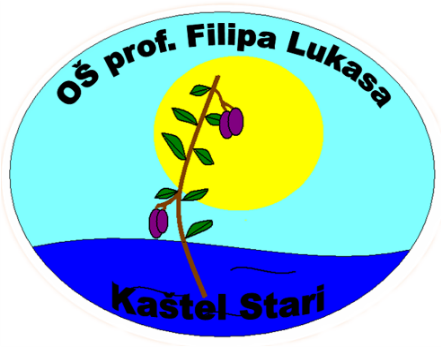 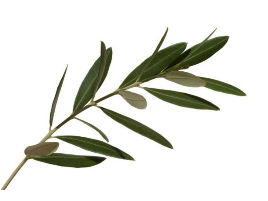 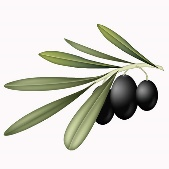 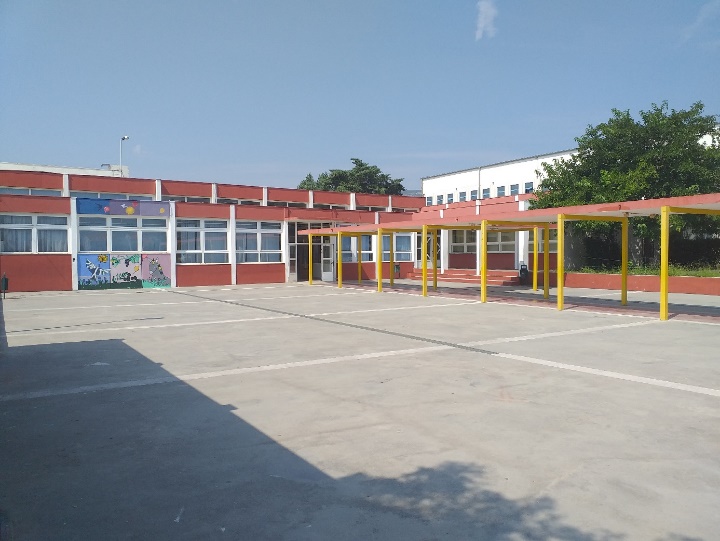 Kaštel Stari, 4. listopada 2023. godineGodišnji plan i program rada Osnovne školeprof. Filipa Lukasa, Kaštel Stari za školsku 2023./2024. godinu 1. PODACI O UVJETIMA RADA  	Osnovna škola prof. Filipa Lukasa u Kaštel Starom dobila je ime rješenjem skupštine Općine Kaštela od 15. listopada 1991. U sudski je registar uvedena 17. siječnja 1992. godine pod oznakom Us-3/92.	Rješenjem općine Kaštela od 1. rujna 1993. godine našoj školi je priključena osnovna škola Prgomet kao područna škola te tako i djeluje.             U matičnu školu u Kaštel Starom dolaze djeca iz samog mjesta te iz udaljenih okolnih naselja: Radošić (udaljenost 20 km), Rudine (udaljenost ), Radun (udaljenost . Za sve učenike koji polaze našu školu, a udaljeni su više od  organiziran je prijevoz. Upisno područje koje pokriva naša škola dosta je raspršeno, a prometna povezanost s mjestom Kaštel Stari ne zadovoljava potrebe ljudi iz navedenih naselja.	U područnoj školi Prgomet situacija je još teža jer je to selo u zadnje vrijeme dosta opustjelo tako da je ostao mali broj djece u samom selu pa tako i u školi. Za učenike koji polaze nastavu u našoj područnoj školi također je organiziran prijevoz. Školska zgrada zgrađena je 1980. godine te se nastava u njoj počela održavati u rujnu 1980. godine. Do izgradnje školske zgrade došlo je zbog nemogućnosti postojeće škole u Kaštel Novom da primi sve učenike s područja Kaštel Štafilića, Kaštel Novog i Kaštel Starog. Tako su u vremenu od rujna 1980. do 1984. godine u školskoj zgradi u Kaštel Starom nastavu pohađali učenici od petog do osmog razreda, a i dalje su učenici od I. do IV. razreda nastavu pohađali u Kaštel Novom.             Godine 1984. dolazi do diobe škola u K. Starom i K. Novom tako da nastavu od tada u školi u Kaštel Starom pohađaju učenici s područja Rudina, Raduna, Radošića i Kaštel Starog.Škola je počela samostalno s radom 1. siječnja 1985. godine pod nazivom OŠ Kaštel Stari u osnivanju. Jedno vrijeme škola je djelovala pod imenom Josip Babin Bepo, a od 17. siječnja 1992. godine djeluje pod imenom OŠ prof. Filip Lukas. Ime je dobila po mještaninu, svećeniku, profesoru i znanstveniku koji je napisao desetak knjiga i stotinjak studija. Rođen je 1871. godine u Kaštel Starom, a umro je 1958. godine u Rimu. Jedan je od utemeljitelja Ekonomsko-komercijalne škole u Zagrebu 1919. (današnji Ekonomski fakultet). Predsjednik je Matice Hrvatske od 1928. do 1945. godine.            Na početku rada školu je pohađalo oko 550 učenika. S vremenom se taj broj povećavao tako da sada nastavu pohađa oko 700 učenika. Velika pozornost u školi posvećuje se kako redovitoj i izbornoj nastavi tako i izvannastavnim aktivnostima učenika. Učenici redovito sudjeluju na natjecanjima gdje postižu zapažene rezultate. Među mnogima izdvojili bismo naše odbojkaše i judaše koji su već nekoliko godina državni prvaci. Škola je postala poznata i po Debatnom klubu koji je posljednjih nekoliko godina osvojio prva mjesta ne samo na županijskim, nego i na državnim natjecanjima ekipno i pojedinačno.Škola ima svoju himnu „Pređi su nam često bili uzor svita“ za koju je stihove napisao gospodin Ivo Cvitić, a tekst na glazbu skladao je gospodin Ante Mrak, bivši djelatnik škole.         	Ono po čemu je škola prepoznatljiva je veliki maslinik  koji se nalazi s južne strane škole na površini 20 000 m2. Sadnja kolekcionog nasada maslina obavljena je u ožujku 1959. godine. Kada je brigu o masliniku preuzela škola 1982. godine, maslinik je bio potpuno zapušten. Velikim trudom učenika i djelatnika škole maslinik je iz godine u godinu poprimao novi izgled tako da sada lijepi drvored maslina krasi školsko dvorište kao i samo mjesto Kaštel Stari. Ovaj, u Dalmaciji jedinstveni maslinik „matičnjak“, ima preko 500 stabala maslina, a njegovu vrijednost čini preko 30 sorti, od kojih velik broj čine uvezene sorte.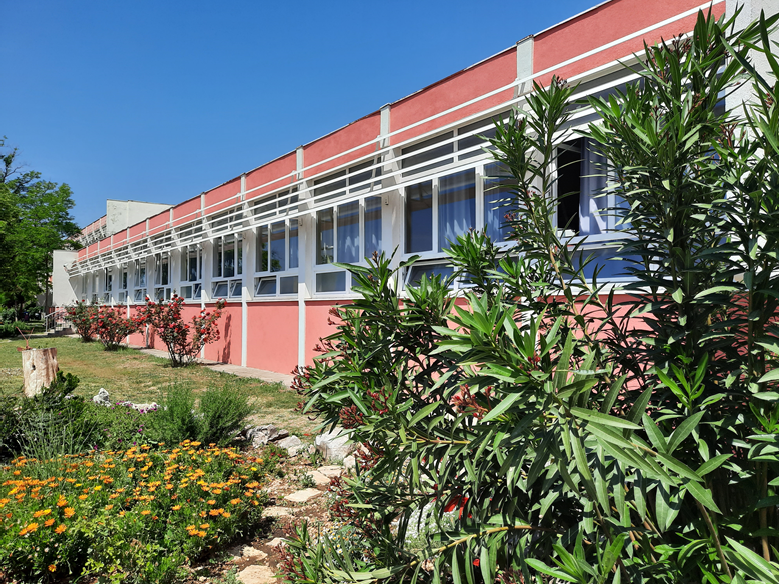 Građevinsko stanje školske zgrade nije zadovoljavajuče. Na zgradi se neprestano odvijaju građevinski radovi vezani za sanaciju i rekonstrukciju iste. U zadnjih nekoliko godina izvršena je kompletna rekonstrukcija svih sanitarnih čvorova, na gotovo cijeloj zgradi u zadnjih nekoliko godina izmijenjeni svi drveni prozori i zamijenjeni PVC prozorima.Tijekom ljeta 2023. izvršena je hidroizolacija krovišta škole koju je financirao Osnivač.Predali smo cjelokupnu dokumentaciju te aplicirali na projekte energetske obnove.Informatička učionica je potpuno uređena i opremljena, dotrajala računala zamjenjena su računalima od donacija. Prije tri godine izvršena je sanacija brisoleja i fasade na zapadnom dijelu zgrade. Izvršena je izmjenu brisoleja i uređenje fasade na istočnom dijelu škole.  U svim učionicama u prizemlju izbrušeni su i lakirani parketi. Na početku  školske godine 2023./24. učionice razredne nastave opremljene su novim ormarima za koje je sredstva osigurao Grad Kaštela. U učionicama predmetne nastave promjenjene su ploče na klupama, a gotovo u svim učionicama su postavljene nove zidne ploče. Zbog poplave koju smo imali u prošloj školskoj godini i uništenih podova, promijenili smo podove u 6 učionica i 3 kabineta. Četiri učionice, tri kabineta i hodnik zahtijevali su kompletne ličilačke radove.Promijenili smo i prozor na istočnom dijelu zgrade, izvršena je zamjena sklopne tehnike u elektro ormarima.Školska knjižnica opremljena je novim ormarima koji su primjereniji prostoru knižnice kao i kabinet psihologa i logopeda.Trošak uređenja i opremanja financirano ga je grad Kaštela u iznosu od 40 000 eura kao i  Osnivač u iznosu od 41 877,50 eura.Dvije učionice su opremljene pametnim, interaktivnim ekranima koje smo dobili kroz projekt opremanja e-škole.Izvršeno je mrežno kabliranje u svim prostorima škole.            Uz školsku zgradu dovršena je 1998. gradska športska dvorana tako da se u njoj odvija nastava TZK. Time se rasteretio školski hol gdje je se do tada odvijala nastava TZK. Uređene su svlačionice u sklopu škole za učenike i učitelje. Iste smo opremili i doveli  u funkciju i time olakšali izvođenje nastave TZK. Učenici kroz školu dolaze u dvoranu i više ne koriste svlačionice gradske športske dvorane.	Sigurnost učenika u večernjim satima je povećana jer je škola kompletno osvijetljena i instaliran je videonadzor. Da bi se sigurnost učenika dodatno povećala, uređen je nogostup od škole do Ceste dr. Franje Tuđmana. Ispred škole izgrađeno je novo autobusno stajalište što je također doprinijelo sigurnijem dolasku učenika u školu.	Kako bi uvjeti života i rada bili bolji i ugodniji za učenike, škola ulaže znatne napore za tekuće održavanje školskog prostora i 15 000 m okoliša. 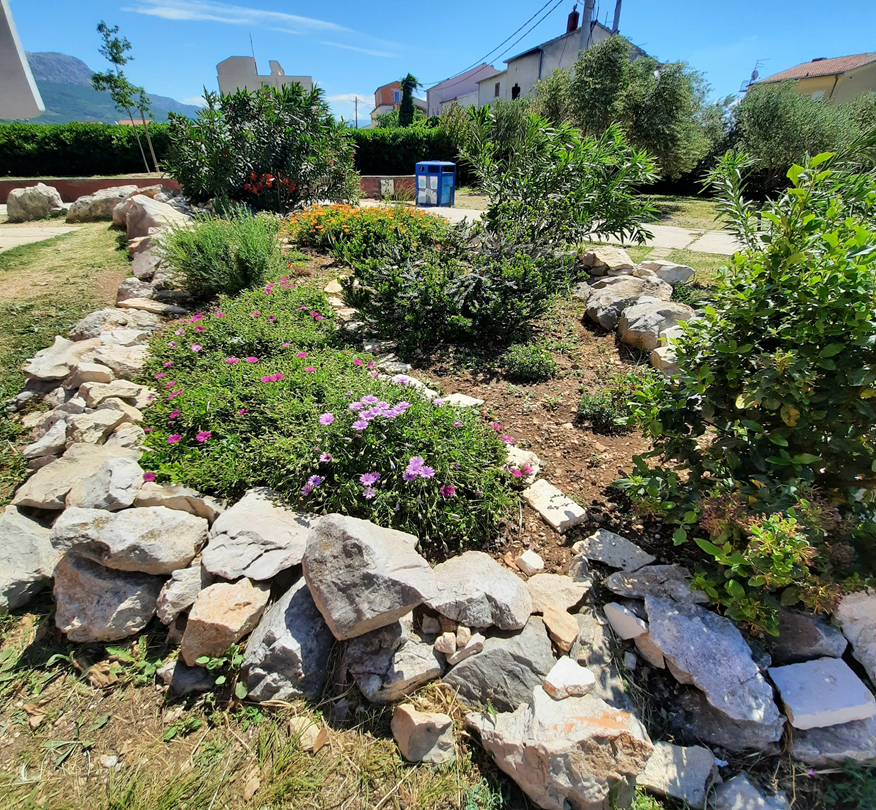 	Uz školsku zgradu postoji i školsko igralište površine . Igralište bi trebalo ograditi i presvući finim slojem asfalta. Škola ima 17 klasičnih učionica za razrednu i predmetnu nastavu, 1 veću i 1 manju  učionicu za informatiku, knjižnicu, zbornicu, kuhinju, prostor za domara škole i ured za ravnatelja, tajnika, računovođu, pedagoga, te zajednički ured za psihologa i logopeda.	Možemo reći da škola prostrano i funkcionalno dijelom odgovara potrebama nastavnog procesa izuzev pet učionica koje su nastale preuređenjem školskog prostora i ne odgovaraju pedagoškom standardu. Zbog toga bi bilo potrebno izgraditi četiri učionice nad istočnim dijelom zgrade te bi se na taj način ujedno riješio problem učioničkog prostora za normalno odvijanje nastave. Nedostatak je ulaz u školsku zgradu koji se nalazi na istočnoj strani koja je u ovom podneblju daleko više izložena vremenskim nepogodama. 	Škola je prilikom početka rada 1980. godine bila relativno dobro opremljena, ali kako se u školi radi već oko 40 godina, mnoga nastavna sredstva su pokvarena ili istrošena tako da je trebalo nabaviti nova. Pitanje osuvremenjivanja odgojno-obrazovnog procesa suvremenim sredstvima i nastavnom tehnologijom postao je značajan problem naše škole. U zadnjih nekoliko godina nastojimo riješiti ovaj problem opremanjem škole najpotrebnijim nastavnim sredstvima i pomagalima. Dugo očekivana obnova računala konačno je realizirana prije nekoliko godina, ali uvođenjem informatike kao izbornog predmeta u nižim razredima nedostaje nam računala. Nismo zadovoljni ni tempom opremanja školske knjižnice obveznom školskom lektirom niti tempom audiovizualizacije i informatizacije. Očekujemo da će Ministarstvo ubuduće imati više razumijevanja za opremanje naše škole suvremenim nastavnim sredstvima i nastavnom tehnologijom.PODRUČNA ŠKOLA PRGOMET 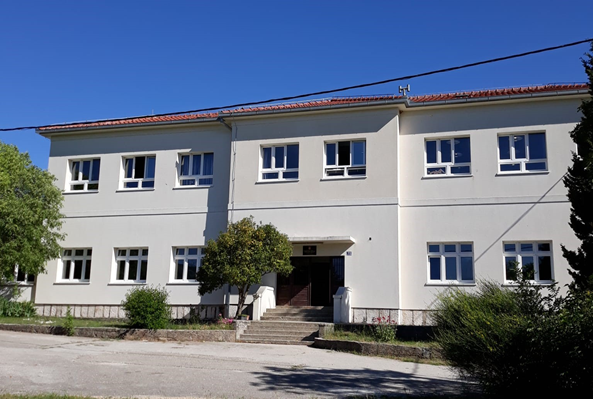 	Područna škola Prgomet je od 1. rujna 1993. godine priključena OŠ prof. Filipa Lukasa, Kaštel Stari. U ovu područnu školu dolaze djeca iz Prgometa, Labina i Trolokava na udaljenosti 4 – 7 km. Za sve učenike na ovakvoj udaljenosti osiguran je prijevoz školskim minibusom.	Demografska slika škole i samog područja koje obuhvaća nije zadovoljavajuća. Mali broj djece glavni je uzrok opstanka ove škole koja je u bliskoj prošlosti bila najveća osnovna škola u Kaštelanskoj zagori. Nekada se ovdje odgajalo i obrazovalo i do 300 učenika. Radilo se u dvije smjene. Nagli pad broja učenika počeo je početkom 80-ih godina prošlog stoljeća. Razlog je migracija aktivnog i mladog pučanstva i minimalan natalitet.. 	Temelji sadašnje školske zgrade udareni su prije 66 godina – 1954. godine. U početku je obuhvaćala područje Primorskog Doca (gornji dio) – niži i viši razredi, Bogdanovići Donji, Bogdanovići Gornji, Trolokve, Labin i Prapatnicu – viši razredi. Od tada do danas u školi je radio veliki broj učitelja. Trenutno u školi radi 14 učitelja predmetne nastave i 1 učiteljica razredne nastave. Školska zgrada obuhvaća površinu od  s pratećim objektima: školskom dvoranom za TZK, zbornicom, školskom kuhinjom, dva ureda, sanitarni čvor za učitelje i učenike i drvarnicu.S istočne strane školske zgrade nalazi se igralište izgrađeno 1982. godine, a iste godine izvršena je i potpuna adaptacija škole.             Prije nekoliko godina stavljen je novi sloj asfalta na školsko igralište, a isto je i označeno. Na katu školske zgrade izmijenjeni su prozori. U informatičkoj učionici je nabavljen novi namještaj. Kupljene su 4 peći na kruta goriva, 2 školske ploče, 1 televizor, 1 sintesajzer, 1 DVD i druga nastavna sredstva i pomagala. Nabavljen je novi fotokopirni aparat, telefon i dr.            Na školskoj zgradi u zadnjih nekoliko godina izvršeni su radovi na  rekonstrukciji krova zgrade,  izmijenjeni su svi drveni prozori na cijelom objektu, izvršena je rekonstrukcija sanitarnog čvora te fasada  zgrade.  Uređena je zbornica i obojene su sve učionice na katu te je lakiran parket u najvećoj učionici. Iduće godine planiramo uređenje  školske športske dvorane.            Nastavit ćemo s opremanjem škole nastavnim sredstvima i pomagalima. Također planiramo bojenje učionica  i uređenje podova u okviru svojih mogućnosti te uređenje preostalog dijela fasade.            Unutrašnjost škole sačinjavaju 6 učionica za niže i više razrede. Škola nema kabinetsku nastavu. Opremanje škole treba nastaviti kako bi zadovoljila kriterije suvremenog nastavnog procesa. Površina okoliša iznosi oko .              Škola nema tekuću vodu, postojeća čatrnja poropušta vodu te je sanirana više puta. Zbog nemogućnosti popravka  nabavili smo  spremnik za vodu koji smo smjestili na sjeverni dio zgrade. Voda za piće posebno se nabavlja. U sastavu škole bio je otvoren i dječji vrtić koji je prije nekoliko godina zatvoren, ali prošle školske godine opet je radio za jednog predškolca.KNJIŽNI FOND Školska knjižnica broji 4942 svezaka. Broj jedinica audiovizualne građe iznosi 127.Pretplaćeni smo na sljedeće časopise: Smib, Modra lasta, Moj planet, Prvi izbor, Radost (dječji časopisi), Meridijani, Zrno, Školski vjesnik, Matka, Hrvatske šume, Hrvatski jezik, Mreža, Književnost i dijete, Povijest u nastavi, Lađa, BUG.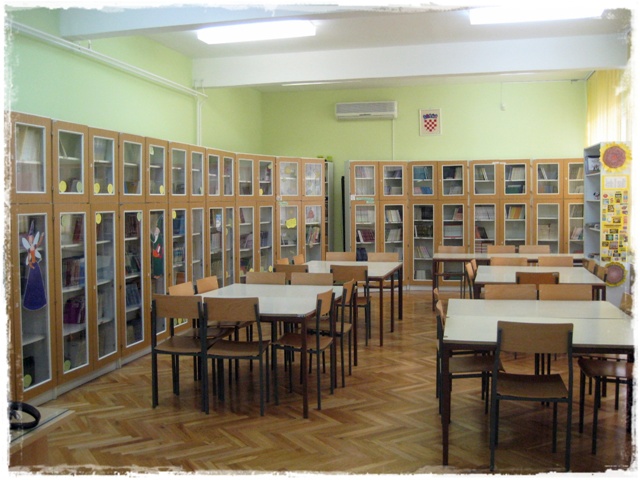 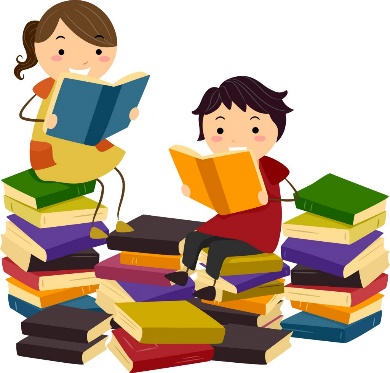 2.  PODACI O IZVRŠITELJIMA POSLOVA      I NJIHOVIM RADNIM ZADUŽENJIMA      2. 1. Podaci o odgojno-obrazovnim radnicima            2. 1. 1. Podaci o učiteljima razredne nastave (matična škola)2. 1. 2. Podaci o učiteljima razredne nastave (područna škola)2. 1. 3. Podaci o učiteljima predmetne nastave (matična škola)2. 1. 4. Podaci o učiteljima predmetne nastave (područna škola)	Učitelji koji rade i u PŠ „Prgomet“.		Učitelji koji rade na određeno radno vrijeme2. 1. 5. Podaci o ravnatelju i stručnim suradnicima2. 1. 6. Podaci o učiteljima pripravnicima 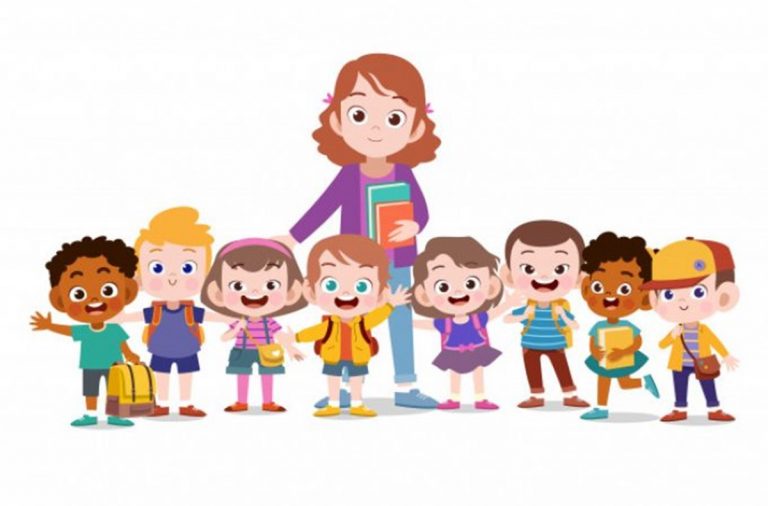 2. 1. 7. Podaci o pomoćnicima u nastavi UČITELJI MENTORI I SAVJETNICINAPOMENA: Vježbaonicom za potrebe Filozofskoga fakulteta Sveučilišta u Splitu za nastavni predmet Pedagog u odgojno-obrazovnoj ustanovi imenovala se OŠ prof. Filipa Lukasa, Kaštel Stari te mentoricom pedagoginja Finka Ivanović. 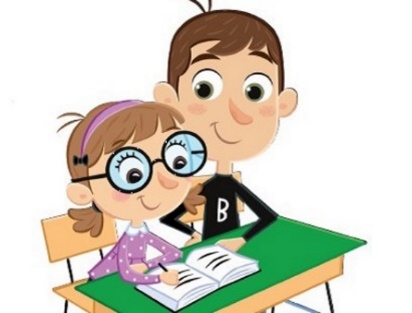 2. 2. TJEDNA ZADUŽENJA ODGOJNO-OBRAZOVNIH DJELATNIKA 
         ŠKOLE             2. 2. 1. Tjedna zaduženja učitelja razredne nastave (matična škola)     2. 2. 2. Tjedna  zaduženja učitelja razredne nastave (područna škola)2. 2. 3. Tjedna zaduženja učitelja predmetne nastave (matična škola)  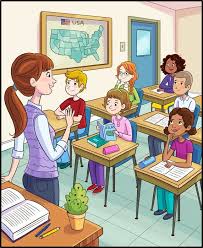 2. 2. 4. Tjedna zaduženja učitelja predmetne nastave (područna škola)RASPORED DEŽURSTAVA UČITELJAPočetak dežurstva u jutarnjoj smjeni od 7:30 do 13:30 sati.Početak dežurstva u popodnevnoj smjeni od 13:30 do 19:25 sati.Za vrijeme velikog odmora učitelji dežuraju u holu, a za vrijeme malog odmora dežuraju na hodniku ispred svojih učionica.Učitelji  TZK-a obavljaju dežurstva u športskoj dvorani za vrijeme nastave.Učitelji razredne nastave učenika putnika prate djecu do školskog autobusa.3. PODACI O ORGANIZACIJI RADA      3. 1. ORGANIZACIJA SMJENAMatična škola radi u jutarnjoj i popodnevnoj smjeni. Rad smjena je izmjeničan. 
Jutarnja smjena počinje s radom u 8.00 sati za niže razrede. Završava u 13:10.  
Popodnevna smjena  počinje s radom u 14.00 sati, završava 19.10.Smjenu A pohađa 329 učenika raspoređena u 16 razrednih odjeljenja:8 razrednih odjeljenja od 1. do 4. razreda / 160 učenika8 razrednih odjeljenja od 5. do 8. razreda / 169 učenikaSmjenu A pohađaju učenici sljedećih razrednih odjeljenja:1. a, 1. b,  2. a,  2. b, 3. a, 3. b, 4. a, 4. b, 5. a, 5. b, 6. a, 7. a, 7. b,  8. a, 8. b, 8. c.Smjenu B pohađa  352 učenika raspoređenih u 17 razrednih odjeljenja:8 razrednih odjeljenja od 1. do 4. razreda /  170 učenika9 razrednih odjeljenja od 5. do 8. razreda / 182 učenikaU smjenu B polaze učenici sljedećih razreda:1. c, 1. d, 2. c, 2. d, 3. c, 3. d, 4. c, 4. d, 5. c, 5. d, 6. b, 6. c, 7. c, 7. d, 7. e, 8. c, 8. d.U ovoj školskoj godini nastavu u matičnoj školi polazi 681 učenik od prvog do osmog razreda.U školi su 33 razredna odjeljenja i to 16 u nižim razredima te 17 u višim razredima.Velik broj učenika (307) koji polaze našu školu su učenici putnici (Radun i Rudine) tako da je za njih organiziran prijevoz. Nastavu polaze u smjeni B.  Prijevoz je organiziran i za 12 učenika iz Radošića (1. razred 1 učenik, 2. razred 3 učenika, 3. razred 5 učenika,  4.razred 1 učenik, 6. razred 1 učenik, 7. razred 1 učenik).Od ove školske godine prijevoz je organiziran i za učenike 1. a razreda iz Rudina koji nastavu pohađaju u A smjeni (10 učenika). U školi su organizirana i dežurstva učitelja.U školi je  organiziran suhi obrok za učenike (model C).U područnoj školi „Prgomet“ rad se odvija u jutarnjoj smjeni od 8 sati do 13 sati i 10 minuta.Polazi je 8 učenika u 2 razredna odjeljenja (oba kombinirana ). Za 7 učenika organiziran je prijevoz.Ukupno je u školi 689 učenika raspoređenih u 35 razrednih odjela 
( 33 čista i 2 kombinirana).   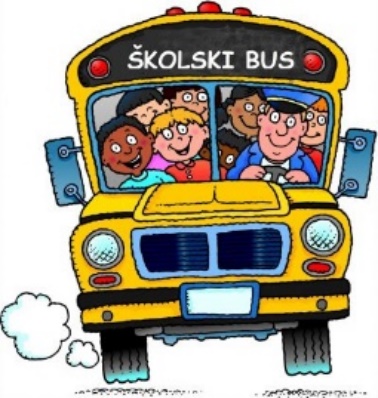 3. 2.  GODIŠNJI KALENDAR RADA ŠKOLEPlaniramo ako prilike budu dopuštale spajanje blagdana i državnih praznika: 30. 5. 2024. s 31. 5. 2024.Planiramo cjelodnevnu berbu maslina u školi krajem listopada (datum ovisi o vremenskim prilikama).Kalendar provedbe nacionalnih ispita u 4. razredu osnovne škole Nacionalni centar za vanjsko vrednovanje obrazovanja provest će u školskoj godini 2023./2024. nacionalne ispite za učenike četvrtoga razreda u osnovnim školama u Republici Hrvatskoj.  Učenici četvrtoga razreda pisat će nacionalne ispite iz Hrvatskoga jezika, Matematike, materinskoga jezika (samo za učenike koji se školuju na jeziku i pismu nacionalnih manjina) i Prirode i društva. Kalendar provedbe nacionalnih ispita za učenike osmih razredaNacionalni centar za vanjsko vrednovanje obrazovanja provest će u školskoj godini 2023./2024. nacionalne ispite za učenike osmoga razreda u svim osnovnim školama.Učenici će pisati nacionalne ispite iz Hrvatskoga jezika, Matematike, prvoga stranog jezika, Povijesti, Geografije, Biologije, Kemije i Fizike prema prikazanome Kalendaru i vremeniku provedbe. Dani u kojima se provode nacionalni ispiti su redoviti nastavni dani.3. 3. PODACI O BROJU UČENIKA I RAZREDNIH ODJELABroj učenika po spolu (rujan)Broj učenika po smjenama3. 4. POPIS RAZREDA I RAZREDNIKA PO SMJENAMA (15.  9. 2023.)PODRUČNA ŠKOLA PRGOMETU područnoj školi „Prgomet“ u Prgometu nastavu polazi 8 učenika raspoređenih u 2 razredna odjela (2 kombinirana razredna odjela).3. 5.  UČENICI KOJI SE ŠKOLUJU TEMELJEM RJEŠENJA 
         PO PRIMJERENOM OBLIKU ŠKOLOVANJA Matična školaPŠ Prgomet/3. 6. NASTAVA U KUĆINastava u kući bit će organizirana ako za to bude potrebe.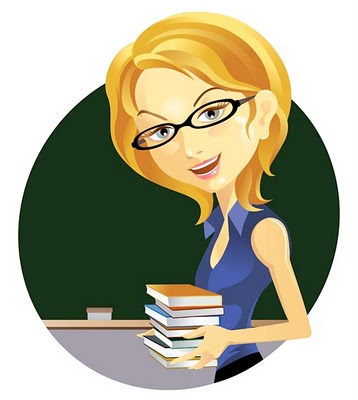 4. TJEDNI I GODIŠNJI BROJ SATI PO RAZREDIMA I OBLICIMA 
    ODGOJNO-OBRAZOVNOG RADA     4. 1. Redovna nastava – matična škola od 1. do 4. razreda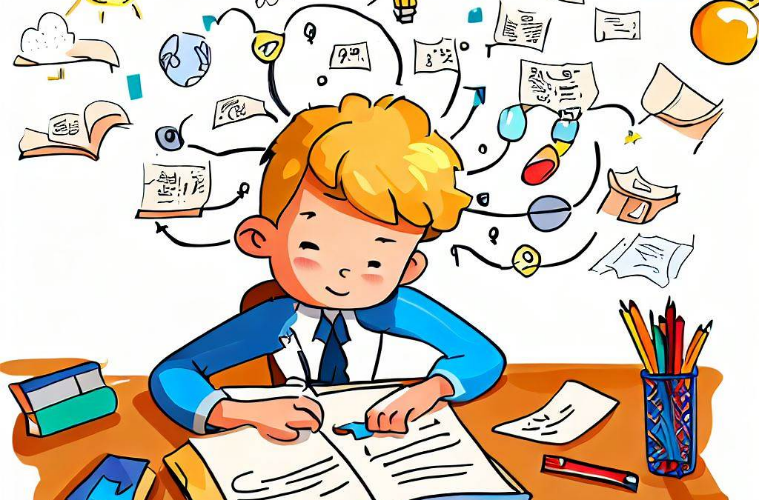 4. 2. Redovna nastava – matična škola od 5. do 8. razreda4. 3. Redovna nastava – područna škola 
        (kombinirani razredni odjel 1., 2., 3. i 4. razreda)*Napomena: U kombiniranom razrednom odjelu prikazana je satnica 2. razreda.4. 4. Redovna nastava – područna škola od 5. do 8. razreda*Napomena:  U kombiniranom razrednom odjelu prikazana je satnica 8. razreda.Redovna nastava informatike realizira se u kombiniranom razredom odjelu s izbornom nastavom 8. razreda te je zbrojena u tablici redovne nastave.4. 5. IZBORNA NASTAVA – MATIČNA ŠKOLA*Napomena:  Izborna nastava Islamskog vjeronauka zbrojena je u 5. razredu.4. 6. IZBORNA NASTAVA – PODRUČNA ŠKOLA*Napomena:  Izborna nastava informatike realizira se u kombiniranom razredom odjelu s redovnom 
nastavom 6. razreda te je satnica zbrojena u ovoj tablici.Izborna nastava njemačkog jezika realizira se u 4. 6. i 8. razred (3 učenika ) 1 grupa 70 sati5. PLANOVI RADA RAVNATELJA, ODGOJNO-OBRAZOVNIH 
    I OSTALIH RADNIKA     5. 1. PLAN RADA RAVNATELJA  MJESEČNI PLAN RADA RAVNATELJAKOLOVOZOrganizacija popravnih, predmetnih i razrednih ispitaOrganizacijske pripreme za početak nove nastavne godine, prostorni, materijalni i kadrovski uvjetiUtvrditi kalendar sjednica stručnih organa vezanih za pripreme nove školske godine (stručni aktivi, razredna i učiteljsko vijeće)Pripremiti tjedna i godišnja zaduženja učitelja i stručnih suradnikaRad na školskom kurikulumu i godišnjem planu i programu rada školeRealizacija sjednica stručnih organa prema utvrđenom kalendaruRUJANRad na školskom kurikulumu i godišnjem planu i programu rada školePriprema pedagoške i druge dokumentacije za početak školske godineOrganiziranje svečanosti za prvašeKoordinacija radova na uređenju okolišaPripreme školske zgrade za početak školske godine (matična i područna škola)Pedagoško-instruktivni rad s učiteljima na zadacima godišnjeg planiranjaUsvajanje školskog kurikuluma i godišnjeg plana i programa rada škole na Vijeću roditelja i Školskom odboruSuradnja s Vijećem učenikaTim za kvalitetuEko odborLISTOPADUvid u rad učitelja na pedagoškoj dokumentaciji (e-dnevnik )Koordinacija radova na izgradnji novog školskog parkaPriprema i održavanje sjednice učiteljskog vijećaRad u aktivu ravnateljaUvid u neposredni odgojno-obrazovni rad učitelja prema utvrđenom kalendaruPripreme škole za zimske uvjete rada (popravke na centralnom grijanju i nabava lož ulja)Planovi za dovršetak radova na uređenju školePripreme za smotru učeničkih zadruga Republike HrvatskeSTUDENIObilazak područne škole Prgomet – pregled pedagoške dokumentacijeAnaliza financijskog poslovanja školeIzrada kalendara aktivnosti škole do kraja obrazovnog razdobljaKoordinacija jesenskih radova u školskom vrtuUvidi u rad učiteljaPripreme za popis inventaraProgram daljnje kompjuterizacije u školi (knjižnica, informatička učionica)Organizacija u obilježavanju Dana pada grada VukovaraPROSINACOrganizacija popisa inventaraAnaliza financijskog i materijalnog poslovanjaRealizacija utvrđenog kalendara sjednica razrednih i učiteljskog vijeća za kraj prvog obrazovnog razdobljaPripreme za blagdane Sv. Nikola, Božić i Nova godinaSIJEČANJAnaliza rezultata u prvom obrazovnom razdoblju i prijedlozi pedagoških mjeraKoordinacija zimskih radova u školskom vrtu, parku, voćnjakuRealizacija potrebnih popravki tijekom zimskog odmora učenikaOrganizacija natjecanja učenika u znanjuSeminari i savjetovanja tijekom zimskih praznikaOtpis inventara nakon godišnjeg popisaVELJAČAUvid u pedagošku dokumentaciju i neposredni rad učiteljaPripreme za proljetne radove na školskom okolišuAnaliza završnog računaOrganizacija natjecanja učenika u znanjuRad s učiteljima i SRS-omRad s pripravnicimaOŽUJAKPlaniranje proljetnih jednodnevnih izleta za sve učenike i ekskurzije za osmašeProjektni dan- Zelena KaštelaOrganizacija provedbe nacionalnih ispita prema uputama NCVV-aPrisustvovanje satovima nižih razredaAnaliza realizacije godišnjeg plana i programa rada škole i prijedlozi mjeraPlaniranje proljetnog izleta svih djelatnika školePripreme za proslavu UskrsaOrganizacija natjecanja učenika u znanju i u okviru LIDRANO 2023./2024. te pokreta LIJEPA NAŠAPROSLAVA DANA GRADA KAŠTELATRAVANJPrisustvovanje satovima viših razredaRealizacija plana izleta i ekskurzijaPraćenje uspjeha učenika pred kraj školske godine i analiza Praćenje priprema i natjecanja naših učenika na razini Grada Kaštela, županije i Republike HrvatskeIzrada kalendara aktivnosti vezanih za kraj školske godineOrganizacija i proslava Dana školeSVIBANJOrganiziranje ekoloških akcija na razini škole, mjesta i Grada KaštelaPraćenje realizacije programa profesionalnog usmjeravanja učenikaPripreme za završetak školske godine (praćenje rada učitelja i uspjeha učenika)Prisustvovanje satovima viših razredaOrganizacijski poslovi i koordinacija sveukupnog rada školeProslava dijamantnog ststusa Eko školeLIPANJRealizacija sjednica razrednih vijećaRealizacija sjednica učiteljskog vijećaOrganiziranje dopunskog radaAnaliza rezultata u ostvarivanju godišnjeg plana rada i uspjeha učenikaAnaliza rezultata rada i uspjeha učenika na Školskom odboru i Vijeću roditeljaUvid u poslovanje školeSRPANJUpoznavanje učitelja s programom seminara i savjetovanja za vrijeme ljetnih praznikaUtvrđivanje kalendara aktivnosti do početka nove školske godine (sjednice, popravni ispiti)Zadaci u pripremanju učitelja za novu školsku godinuRješenja za godišnji odmorUz predviđene zadatke svakodnevno će se obavljati i tekući poslovi koje je teško predvidjeti, a to su prije svega svakodnevni kontakti s učiteljima i djelatnicima radi koordiniranja cjelokupnog rada te s roditeljima, predstavnicima društvene sredine i ustanovama koje se bave odgojnom djelatnošću.5. 2. PLAN RADA STRUČNOG SURADNIKA PEDAGOGAREKAPITULACIJA: 1760 sati1. POSLOVI PRIPREME ZA OSTVARIVANJE ŠKOLSKOG PROGRAMA  2. POSLOVI NEPOSREDNOG SUDJELOVANJA U ODGOJNO-OBRAZOVNOM PROCESU  3. VREDNOVANJE OSTVARENIH REZULTATA, STUDIJSKE ANALIZE4. STRUČNO USAVRŠAVANJE 5. BIBLIOTEČNO INFORMACIJSKA I DOKUMENTACIJSKA DJELATNOST 6. OSTALI POSLOVI I ZADACI RADNO VRIJEME:PONEDJELJAK, UTORAK I PETAK  8 – 14 satiSRIJEDA, ČETVRTAK   13.30 – 19.30 sati																				                                           Pedagoginja: Finka Ivanović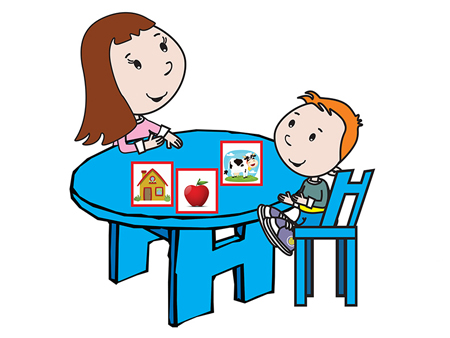 5. 3. GODIŠNJI PLAN I PROGRAM RADA  PSIHOLOGA – STRUČNOG SURADNIKA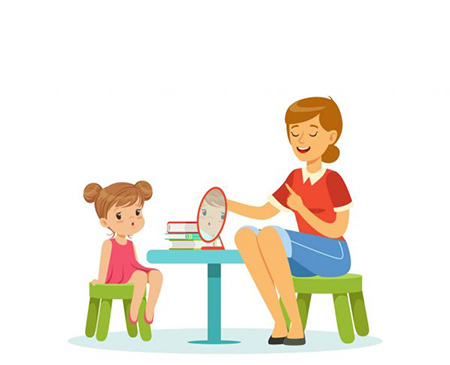 5. 4. GODIŠNJI PLAN I PROGRAM RADA STRUČNOG SURADNIKA 
        EDUKACIJSKO-REHABILITACIJSKOG PROFILA – LOGOPEDARad stručnog suradnika edukacijsko-rehabilitacijskog profila (logopeda) ostvaruje se u Osnovnoj školi prof. Filipa Lukasa i PŠ Prgomet (po dogovoru).Program rada logopeda obuhvaća neposredan odgojno-obrazovni rad s učenicima s teškoćama u razvoju, suradnju sa stručnim suradnicima škole, školskom liječnicom, učiteljima, roditeljima, ravnateljicom, pomoćnicima u nastavi i drugim stručnim ustanovama, poslove koji proizlaze iz neposrednog odgojno-obrazovnog rada te stručno-razvojne i koordinacijske poslove.  Normativ rada stručnog suradnika logopedaTjedno radno vrijeme stručnog suradnika – logopeda je 40 sati, a propisano je Pravilnikom o tjednim radnim obvezama učitelja i stručnih suradnika u osnovnoj školi (NN 34/14, 102/19).PLAN I PROGRAM RADA LOGOPEDA ZA ŠKOLSKU GODINU 2023./2024.Stručni suradnik logoped:Matija Romac                      Radno vrijeme:                    Ponedjeljak, srijeda: 13:30 – 19:30	                    Utorak, četvrtak, petak: 8:00 – 14:00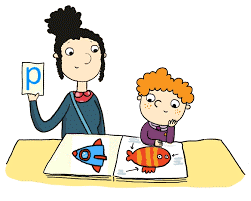 5. 5. PLAN I PROGRAM RADA STRUČNOG SURADNIKA KNJIŽNIČARAODGOJNO-OBRAZOVNA DJELATNOST Neposredni rad s učenicima Suradnja s nastavnicima, stručnim suradnicima i ravnateljem  STRUČNO-KNJIŽNIČNA I INFORMACIJSKO-REFERALNA DJELATNOST STRUČNO USAVRŠAVANJE KULTURNA I JAVNA DJELATNOST OSTALI POSLOVI RADNO VRIJEME KNJIŽNICE:                                               Srijeda, četvrtak: 8.00 – 14.00 Ponedjeljak, utorak, petak: 13.30 – 19.30                                                                                                                       Knjižničar: Mišo Sučević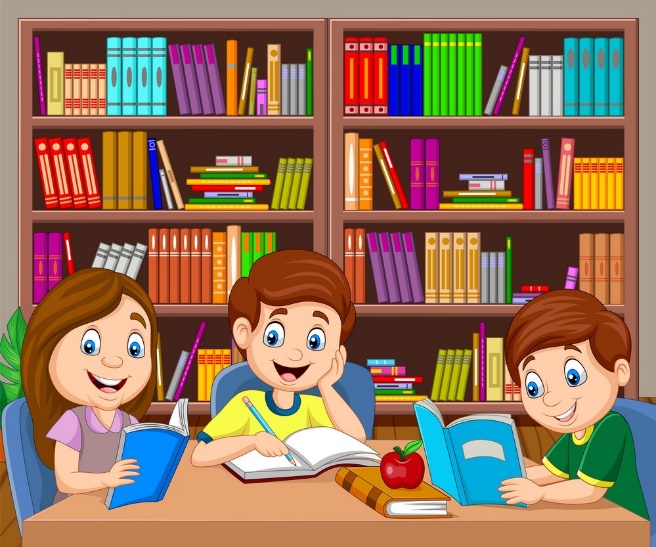 5. 6. PLAN PREVENTIVNO-ZDRAVSTVENIH AKTIVNOSTINastavni zavod za javno zdravstvo Splitsko-dalmatinske županijeSlužba za školsku medicinuOsnovna škola1. CIJEPLJENJESISTEMATSKI PREGLEDIV. – sistematski pregledVIII. – uz profesionalnu orijentącijuUpis u I. razred (za sljedeću školsku godinu)PROBIRI-SCREENING PREGLEDIZDRAVSTVENI ODGOJ 1 PROMICANJE ZDRAVLJA za učenikePROFESIONALNA ORIJETACIJA – trijažiranje i savjeti – za učenike VIII. razredaZDRAVSTVENA 1 TJELESNA KULTURA – pregledi u svrhu utvrdivanja zdravstvenog stanja i sposobnosti učenika za svladavanje redovitog ili prilagodenog programa TZKUVID U HIGIJENSKO-EPIDEMIOLOŠKO STANJE ŠKOLE 1 ŠKOLSKE KUHINJE  jednom  godišnje 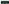 RAD U KOMISIJAMA ZA NAJPOVOLJNIJI OBLIK ŠKOLOVANJA UČENKA 
S OMETENOŠĆU U PSIHIČKOM ILI FIZIČKOM RAZVOJU9. OSTALO — po potrebi i dogovoru NADLEŽNI ŠKOLSKI LIJEČNIKDr. med. Mia Totić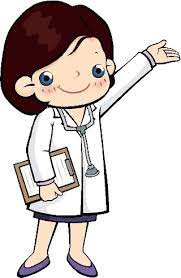 5. 7. PLAN RADA TAJNIŠTVA I ADMINISTRATIVNOG REFERENTAPLAN RADA TAJNIŠTVARadno vrijeme tajnika škole:                                                                     Tajnica škole:7:00 – 15:00 sati                                                                                                        	Dnevni odmor:                                                                                Gorana Čipčić, dipl. pravnik11:00 – 11:30 satiPLAN RADA ADMINISTRATIVNOG REFERENTARadno vrijeme administrativnog referenta: 7:30 – 11:30                                                                                                              Administrativni referent:                                                                                                Ivana Kusić, stručna spec. javne uprave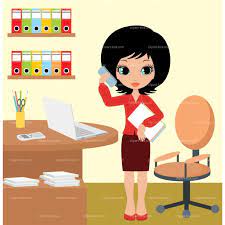 5. 7. 1. PLAN I PROGRAM RADA POMOĆNO-TEHNIČKIH DJELATNIKAPOSLOVI SPREMAČICERadni zadaci održavanja čistoće                     Za vrijeme praznika spremačice rade u jednoj smjeni, tj. od 7:00 do 15:00 sati.DOSTAVLJAČKI POSLOVIPOSLOVI LOŽENJA PEĆI NA KRUTA GORIVA – DRVA RADNO VRIJEME SPREMAČICA: JUTARNJA SMJENA                                                     POSLIJEPODNEVNA SMJENA 6,00 – 14,00 sati                                                               13,00 – 21,00 sat DNEVNI ODMOR:                                                          DNEVNI ODMOR: 9,30 – 10,00 sati                                                               15,45 – 16,15 sati     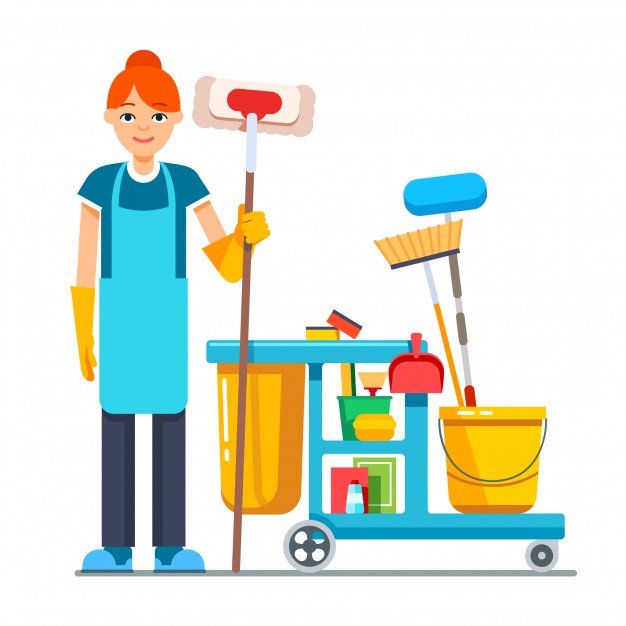 POSLOVI DOMARA I LOŽAČAA) LOŽENJEB) STOLARSKI ZADACIC) ZIDARSKO-KERAMIČKI-LIČILAČKI POSLOVID) VODOINSTALATERSKI POSLOVIE) ELEKTRIČARSKI RADOVIF) STAKLARSKI RADOVIG) POSLOVI  INVENTARIZACIJE     H) OSTALI POSLOVI I) DOSTAVLJČKI POSLOVIJ) POSLOVI  U ŠKOLSKOM VRTU I MASLINIKU              RADNO VRIJEME DOMARA-LOŽAČA ŠKOLE:             JUTARNJA SMJENA                                           POSLIJEPODNEVNA SMJENA             6,30 – 14,30 sati                                                     13,00 – 21,00sati             DNEVNI ODMOR                                                 DNEVNI ODMOR            10,00 – 10,30 sati                                                    16,00 – 16,30 sati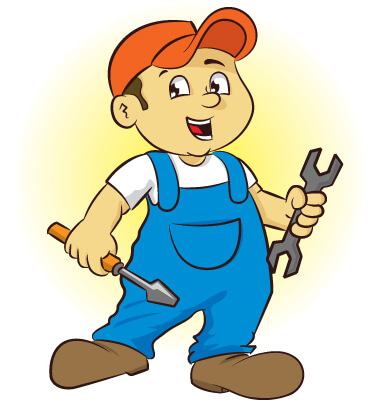 5. 8. PLAN RADA RAČUNOVODSTVA Računovodstveno-financijski posloviRadno vrijeme računovođe: od 7,00  do 15,00 satiDnevni odmor: od 11,00 do 11,30 sati                                Računovođa: Ana Milin, struč. spec. oec.6. PLANOVI RADA ŠKOLSKOG ODBORA I STRUČNIH TIJELA      6. 1. PLAN RADA ŠKOLSKOG ODBORAORGANI UPRAVLJANJAŠkolom upravlja Školski odbor koji ima sedam članova.Dva člana su iz reda učitelja i stručnih suradnika. Tri člana imenuje osnivač samostalno.Jedan član je iz reda roditelja.Jednog člana školskog odbora bira i razrješuje Radničko vijeće.Članovi Školskog odbora su:Mario Šego (predsjednik)Ljiljana Čavka (zamjenica predsjednika)					Ivica ŠkopljanacTina Runjić Ćuk				Tomislav Lovrić-----------------Darija Milas PLAN RADA ŠKOLSKOG ODBORA6. 2. PLAN RADA UČITELJSKOG VIJEĆA 6. 3. PLAN RADA RAZREDNOG VIJEĆA 6. 4. PLAN RADA VIJEĆA RODITELJA Vijeće roditelja sačinjavaju predstavnici roditelja. Članovi se biraju na jednu godinu i mogu biti ponovno izabrani.Vijeće roditelja konstituira se izborom predsjednika, zamjenika predsjednika i zapisničara. Predsjednik saziva i predsjedava sjednicama Vijeća roditelja.Vijeća roditelja može pravovaljano odlučivati, ako je na sjednici nazočna najmanje natpolovična većina članova.Zaključci na sjednici Vijeća roditelja donose se većinom glasova nazočnih, javnim glasovanjem. 6. 5. PLAN RADA VIJEĆA UČENIKAVIJEĆE UČENIKA – matična školaVIJEĆE UČENIKA – područna školaPredsjednik: Dopredsjednik: Zapisničar:7. PLAN STRUČNOG OSPOSOBLJAVANJA I USAVRŠAVANJA      7. 1. STRUČNO USAVRŠAVANJE U ŠKOLIStručna usavršavanja u školi održavat će se na sjednicama Učiteljskog vijeća (predavanja, radionice)7. 1. 1. STRUČNA VIJEĆAStručni aktivi u školi:RAZREDNE NASTAVE – voditelj Ljubica KlanacHRVATSKOG JEZIKA – voditelj Fani ŠevoENGLESKOG I NJEMAČKOG JEZIKA – voditelj Tijana ĆosićMATEMATIKE – voditelj Merica IvandaFIZIKE I TEHNIČKE KULTURE – voditelj Mario ŠegoPRIRODE, BIOLOGIJE I KEMIJE – voditelj Sanda MatasPOVIJESTI I GEOGRAFIJE – voditelj Tihana Bilić-DraškovićTJELESNE KULTURE – voditelj Edi RupićVJERONAUKA – voditelj Anita ParčinaINFORMATIKA – voditelj Ljiljana ČavkaLIKOVNE I GLAZBENE KULTURE – Irena PeraSvi aktivi će se sastajati najmanje četiri puta godišnje, a po potrebi i češće. Osim usko stručnih sadržaja pojedinih predmeta, na svakom aktivu bi se trebali obraditi slijedeći sadržaji:Planiranje i programiranje rada (godišnje, mjesečno, tjedno, Školski kurikulum, Godišnji plan i program rada škole, izvanučionička nastava)Izrada odgovarajućih programa rada za učenik s poteškoćamaDogovori o načinu praćenja i ocjenjivanja učenika (vrednovanje učenika)Nabavka i izrada nastavnih pomagala, opreme i materijalaDogovori o aktivnostima uređenja učionica i školskog prostoraAnaliza novih udžbenika i njihova primjena u nastavnom procesuIzrada i primjena te analiza kontrolnih zadataka i ZOT-ovaAnaliza uspjeha po predmetimaIzvješća i rasprave o održanim stručnim skupovima i njihovim temamaVoditelji aktiva vode evidenciju i zapisnik o održanom aktivu. Uključenost u oblike usavršavanja izvan škole nalaze se u dosjeu svakog učitelja.Svaki učitelj dužan je voditi evidenciju o permanentnom usavršavanju u obrascu Individualni plan i program permanentnog usavršavanja za školsku godinu 2023./2024.7. 2. STRUČNA USAVRŠAVANJA IZVAN ŠKOLEUčitelji su dužni biti nazočni svim oblicima stručnog usavršavanja u organizaciji 
Agencije za odgoj i obrazovanje.8. PODACI O OSTALIM AKTIVNOSTIMA U FUNKCIJI 
    ODGOJNO-OBRAZOVNOG RADA 
    I POSLOVANJA ŠKOLSKE USTANOVE     8. 1. PLAN KULTURNE I JAVNE DJELATNOSTI 8. 2. PLAN  ZDRAVSTVENO-SOCIJALNE  ZAŠTITE  UČENIKA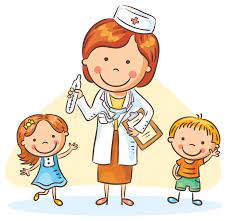 8. 3. PROFESIONALNO INFORMIRANJE I SAVJETOVANJE UČENIKALiteratura:Grupa autora (1999). Gdje, zašto, kako u srednju školu i zanimanje /brošura/, Birotisak d.o.o., ZagrebHrvatski zavod za zapošljavanje; Kamo nakon osnovne  škole – Internet  Miljković D, Rijavec M (2003). Bolje biti vjetar nego list, IEP/D2, ZagrebMilijana Kovačević (2015.): Iz prakse školskog psihologa, Naklada Slap, JastrebarskoPerry N,vanZandt Z. (1999). Razmisli o budućnosti /školski program profesionalnog razvoja za škole, /priručnik za učitelje/, Razbor, ZagrebRijavec M, Miljković D (2004). Vodič za preživljavanje u školi, IEP/D2, ZagrebMeđunarodni priručnik metoda grupnog profesionalnog usmjeravanja – naviguide, 2013.Različiti materijali HZZ Regionalnog ureda Split -  CISOK Internet8. 4.  PLAN RADA STRUČNE  SLUŽBE ŠKOLE  8. 5. PROGRAM PREVENCIJE OVISNOSTI ZA DJECU ŠKOLSKE DOBI                1. USTROJSTVO8. 5. 1. ŠPP PREMA PODRUČJIMA PREVENCIJE8. 5. 2. SURADNJA S DRUGIM USTANOVAMA I INSTITUCIJAMA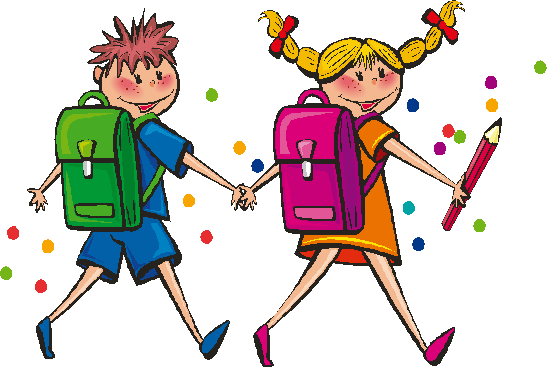 9. PLAN I PROGRAM RADA TIMA 
    ZA POTENCIJALNO DAROVITE UČENIKE 1. TIM ZA DAROVITERAVNATELJ ŠKOLE:  Nives Vilić, dipl. kateheta PSIHOLOG:  Dijana Mikelić, dipl. psihologVODITELJ TIMA: Ivona Šitin Vlaić, prof. matematike i informatikeMentor Matematika: Ivona Šitin Vlaić, učitelj matematike i informatikeMentor Informatika: Ljiljana Čavka, učitelj matematike i informatikeMentor Nove tehnologije: Mario Šego, učitelj tehničke kultureMentor Prirodoslovlje: Sanda Matas, učitelj biologije i kemijeŠkolski tim: - provodi postupak utvrđivanja darovitosti, - provodi procjenu napretka potencijalno darovitih učenika i utvrđuje program rada, - u suradnji s mentorom izrađuje individualizirani kurikulum za učenika, - koordinira i prati rad s potencijalno darovitim učenicima, - pruža stručnu pomoć potencijalno darovitom učeniku, učiteljima/nastavnicima i roditeljima, - osigurava povezanost djelovanja svih sudionika u provedbi programa za potencijalno darovitog učenika, - sudjeluje u postupku završavanja školovanja u kraćem vremenu od propisanog, - vodi dokumentaciju o potencijalno darovitim učenicima, - izvještava učiteljsko/nastavničko vijeće škole o postignutim rezultatima darovitog učenika. 2. KALENDAR RADA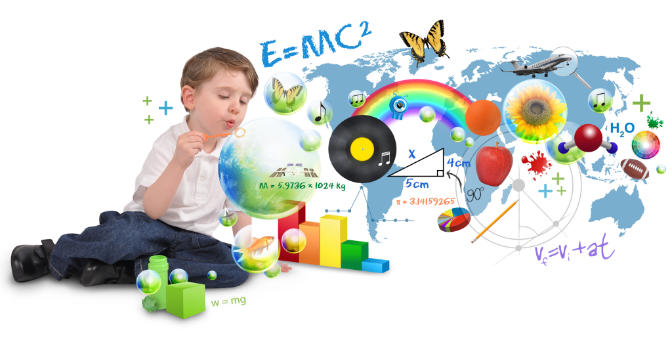 9. 1. PLAN I PROGRAM RADA S POTENCIJALNO DAROVITIM UČENICIMA10. PLAN RADA TIMA ZA KVALITETU Vizija školeU odgojno-obrazovnom procesu nastojimo napraviti zaokret od tradicionalnog prenošenja znanja prema razvoju specifičnih znanja, vještina i kompetencija kod učenika koje će im omogućiti život i rad u suvremenom društvu koje podrazumijeva cjeloživotno učenje.Misija školeNaša misija je pridonijeti razvoju društva neprekidnim odgajanjem i obrazovanjem učenika suvremenim metodama, sredstvima i oblicima rada. Svoju misiju Škola ostvaruje kroz obvezne i izborne nastavne predmete, dodatnu i dopunsku nastavu, izvannastavne aktivnosti, učeničku zadrugu, produženi boravak te kroz razne projekte u koje se uključuje. Strateški ciljeviomogućiti uspjeh svakom učeniku sukladno njegovim sposobnostima  razvijati inkluzivne vrijednosti, samopouzdanje, kritičko mišljenje, socijalne i komunikacijske vještine svih sudionika škole njegovati temeljne pedagoške vrijednostipoticati slobodu izražavanja vlastitog mišljenja učenika, učitelja i roditeljaunaprijediti suradnju roditelja i školeiskoristiti sve resurse lokalne zajednice i Županije kako bi odgojno-obrazovni proces  bio kvalitetniji, a život i rad u školi ugodniji posvetiti pozornost profesionalnom razvoju i napredovanju učiteljakoristiti informacijsko – komunikacijsku tehnologiju u svim područjima rada školetransparentno i motivirajuće pratiti i kontrolirati rezultate i postignućaProvođenje i analiza anketaProvoditi ankete kojima je cilj zabilježiti mišljenja učenika, roditelja i učitelja i na temelju analize provjeriti uspješnost pojedinih provedenih aktivnosti. Ankete će se provoditi u drugom polugodištu. Područja koja će obuhvatiti ankete:UPITNIK ZA UČENIKE: Odnos prema školi, nastavni plan i program, razvoj životnih vještina, ocjenjivanje,nastavnici, odnosi s drugim učenicima, odnosi s nastavnicima, strah od škole, upravljanje i organizacija škole, SWAT analizaKREDA analizaUPITNIK ZA RODITELJE: Dijete i škola,  poticanje učenika, podrška učenicima, nastava i ocjenjivanje, razvoj životnih vještina, odnos nastavnika prema učenicima, odnosi unutar škole, upravljanje školom, komunikacija s roditeljimaUPITNIK ZA UČITELJE: Nastavni plan i program, razvoj životnih vještina, učenje i poučavanje, zadovoljavanje individualnih potreba učenika, ocjenivanje kao dio poučavanja, izvještavanje o napredovanju učenika, podrška učenicima, osobni i socijalni razvoj, profesionalno usmjeravanje učenika, praćenje napredovanja i postignuća, podrška pri učenju, povezanost škole s lokalnom upravom i samoupravom, povezanost škole s drugim školama i ustanovama, školsko ozračje, očekivanje i poticanje postignuća, smještaj i opremljenost škole, škola i roditelji, jednakost i pravednost, osiguravanje resursa, zaposlenici, suradnici i osoblje, profesionalni razvoj zaposlenika, upravljanje novčanim sredstvima, ciljevi i razvojna politika, samovrednovanje, planiranje poboljšanja, rukovođenje, zadovoljstvo odnosima, zadovoljstvo školomOstali zadaciPostići status e-Twining školeNastaviti Erasmus projekte (aplicirati na akreditaciju)Uređenje školskog vrta i Zelene učionice  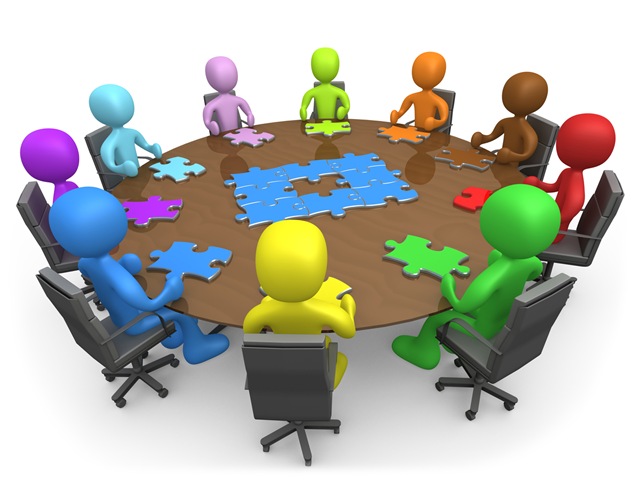 11. PLAN NABAVE I OPREMANJAa) Matična škola u Kaštel Staromb) Područna škola u Prgometu12. PRILOZISASTAVNI DIJELOVI GODIŠNJEG PLANA I PROGRAMA RADA ŠKOLE SU:12. 1. Godišnji planovi i programi rada učitelja i GIK-ovi12. 2. Planovi i programi rada razrednika12. 3. Prilagođeni i individulizirani planovi i programi rada za učenike s teškoćama12. 4. Odluke o tjednim zaduženjima odgojno-obrazovnih radnika12. 5. Raspored sati12. 6. Program mjera za povećanje sigurnosti u školiNa osnovi članka 28. Zakona o odgoju i obrazovanju u osnovnoj i srednjoj školi 
i članka 65. Statuta Osnovne škole prof. Filipa Lukasa, Slavonska 5 Kaštel Stari, 
na prijedlog ravnateljice Škole i uz mišljenja  Učiteljskog vijeća, Vijeća roditelja i Vijeća učenika Školski odbor  na sjednici održanoj4. listopada 2023. godine donosiGODIŠNJI PLAN I PROGRAM  RADA ŠKOLEZA 2023./2024. ŠKOLSKU GODINU        Ravnateljica Škole:                                                               Predsjednik Školskog odbora:      Nives Vilić, dip. kateheta                                                                       Mario Šego, prof.KLASA: 602-11/23-01/1URBROJ: 2181-311-01/1-23-1U Kaštel Starom, 4. listopada 2023.Osnovna školaprof. Filipa LukasaAdresaSlavonska 5Broj i naziv pošte21216 Kaštel StariBroj telefona	021 / 230 - 030Broj tel. – ravnatelj021 / 231 - 131Broj telefaxa:021 / 230 - 705E –mailured@os-flukasa-kastelstari.skole.hrBROJ UČENIKABROJ RAZREDNIH ODJELAmatična škola68133područna škola82 (kombinirana)Ukupno35 (33 čista i 2 kombinirana)DJELATNICIBROJravnatelj                                    1učitelji razredne nastave   18učitelji predmetne nastave     41stručni suradnici                 4ostali djelatnici                     10Ukupno74Ravnateljica školeNives Vilić, dip. katehetaVoditelj  A smjeneMilka Radačić, prof.   Voditelji  B smjeneFani Ševo, prof. i Tijana Ćosić, prof.Voditelj područne škole PrgometAntonija Cecić Venjir, prof.Red.br.Ime i prezimeStrukaStupanjškolskespremePredmet kojipredaje1.   MELITA GRGANTOVučiteljVSSuč. r. n.2.ANITA SVALINAučiteljVŠSuč. r. n.3.MARIJA OŠTRIĆučiteljVSSuč. r. n.4.LJUBICA KLANACučiteljVSSuč. r. n.5.IVANA ŽAPERučiteljVSSuč. r. n.6. NADA BRALIĆučiteljVSSuč. r. n.7.ESMA SARAJČEVučiteljVSSuč. r. n.8.SUZANA BRALIĆučiteljVSSuč. r. n.9.DRAGANA KASALOučiteljVSSuč. r. n.10.JURIJANA ŠKOPLJANACučiteljVSSuč. r. n.11.SANDRA MILIĆučiteljVŠSuč. r. n.12.IRENA BAKIĆučiteljVSSuč. r. n.13.VESNA MATOŠIĆučiteljVSSuč. r. n.14.JADRANKA MELVANučiteljVŠSuč. r. n.15.ANITA PIRIJAučiteljVSS uč. r. n.16.LENKA BIUKučiteljVSSuč. r. n.    17.MARIJA SARAJČEVučiteljVSS uč. r. n.Red.br.Ime i prezimeStrukaStupanjškolskespremePredmet kojipredaje1.ANITA MRŠIĆučiteljVSSuč. r. n.1.Zamjena:PETRA MIRNA MELVANučiteljVSSuč. r. n.Red.br.Ime i prezimeStrukaStupanjškolskespremePredmet kojipredaje1.IRENA PERAuč. glaz. kul.VSSglaz. kul.2.LIDIJA ČATIPOVIĆuč. lik. kul.VSSlik. kul.3.IVAN CAREVuč. pov.VSSpov.4.ZVONIMIR KATUNARIĆuč. pov.VSSpov.6.SANDRA IVELIĆuč. bio. i kem.VSSpri., bio. i kem.7.SANDA MATASuč. bio. i kem.VSSpri., bio. i kem.8.ANA BRALIĆuč. bio. i kem.VSSbio. i kem.9.DAMIRA DRNASINuč. pri., bio. i kem.VSSpri. i  bio.10.KSENIJA ŽIŽIĆuč. TZKVSSTZK11.EDI RUPIĆuč. TZKVSSTZK12.MILKA RADAČIĆvjerouč.VSSvjeronauk13.SUNČICA SEMERADvjerouč.VSSvjeronauk14.14.ANITA PARČINAvjerouč.VSSvjeronaukvjeronauk15.15.RADOJKA SLUGANvjerouč.VSSvjeronaukvjeronauk16.16.LJILJANA ČAVKAuč. mat. i inf.VSSinf.inf.17.17.MERICA IVANDAuč. mat. i inf.VSSmat. i inf.mat. i inf.18.18.MARNA BOLJATuč. r. n. i inf.VSSinf.inf.19.19.MARIO ŠEGOuč. inf. i teh. kul.VSSinf. i teh. kul.inf. i teh. kul.20.20.MAJA VUDRIĆuč. mat. i inf.VSSmat. i inf.mat. i inf.21.21.IVONA ŠITIN VLAIĆuč. mat. i inf.VSSmat. i inf.mat. i inf.22.22.MARIJA UGRINAuč. mat. i inf.VSSmat. i inf.mat. i inf.23.23.NIKOLINA KLIŠMANIĆuč. mat.VSSmat.mat.23.23.MARIJANA ŠOŠIĆuč. mat. i inf.VSSinf.inf.24.24.IVANA BENZONuč. eng. i  njem. j.VSSeng. j.eng. j.25.25.TIJANA ĆOSIĆuč. eng. i tal. j.VSSeng. j.eng. j.26.26.SANJA SIRIĆuč. mat. i fiz.VSSfiz.fiz.27.27.KSENIJA ŽARKOVIĆuč. fr. i eng. j.VSSeng. j.eng. j.28.28.ANTONIJA CECIĆ-VENJIRuč. eng. i fr. j.VSSeng. j.eng. j.29.29.MRĐANA ČAGALJuč. geo. i njem. j.VSSnjem. j. i geo.njem. j. i geo.30.30.TIHANA BILIĆ-DRAŠKOVIĆuč. eng. j. i geo.VSSeng. j. i geo.eng. j. i geo.31.31.LJILJANA LJUBIČIĆuč. hrv. j.VŠShrv. j.hrv. j.32.32.ANA VUKADINuč. hrv. j. i  eng. j.VSShrv. i eng. j.hrv. i eng. j.33.33.FANI ŠEVOuč. hrv. j.VSShrv. j.hrv. j.34.34.ANA ČULIĆuč. hrv. j.VSShrv. j.hrv. j.35.35.BARBARA ČULIĆuč. hrv. j.VSShrv. j.hrv. j.36.36.KATARINA IVANOVIĆuč. njem. j. i fr. j.VSSnjem. j.njem. j.37. 37. SUADA HADŽIĆmuallimaSSSisl. vjeronaukisl. vjeronauk38.38.INES KEZIĆuč. glaz. Kul.VSSglaz. Kul.glaz. Kul.39.39.NILA JURIĆuč. inf. i fiz.VSSuč. inf. i mat.uč. inf. i mat.40.40.ANAMARIJA BOTIĆuč. hrv. j. i ped.VSShrv. j.hrv. j.41.41.IVANA JUGINOVIĆ VUKOREPuč. eng. j. i pov.VSSpov.pov.42.42.IVONA ANTIĆmag. ing. građevineVSSmat. i inf.mat. i inf.43.43.JELENA BULIĆuč. geo. i pov.VSSgeo.geo.44.44.KRISTINA TARAŠ ABRAMuč. hrv. j. i pov.VSSpov.pov.45.45.LUCIJA KUSTURAuč. eng. j. i ped.VSSeng. j.eng. j.Red.br.Ime i prezimeStrukaStupanjškolskespremePredmet kojipredaje1.DARIJA MILASuč. pov. i hrv. j.VSShrv. j.2.JOSIP RENIĆuč. hrv. j.VSShrv. j.3.DAMIRA DRNASINuč. bio. i kem.VSSpri., bio. kem.4.LIDIJA ČATIPOVIĆuč. lik. kul.VSSlik. kul.5.INES KEZIĆuč. glaz. kul.VSSglaz. kul.6.IVANA BALIĆvjerouč.VSSvjeronauk7.NILA JURIĆuč. fiz. i teh.VŠSfiz.8.ANTONIJA CECIĆ VENJIRuč. eng. j. i fr. j.VSSeng. j.9.LJILJANA ČAVKAuč. mat. i  inf.VSSinf.10.ZVONIMIR KATUNARIĆuč. pov.VSSpov.11.KATARINA IVANOVIĆuč. njem. j. i  fr. j.VSSnjem. j.12.MARIJANA ŠOŠIĆuč. mat. i inf.VSSmat.13.EDI RUPIĆuč.TZKVSSTZK14.MARIO ŠEGOuč. teh. kul.VSSteh. kul.15.IVANA JUGINOVIĆ VUKOREPuč. eng. j. i pov.VSSpov.Red.br.      Ime i prezimeStrukaStupanjškolskespremeRadnomjesto1.NIVES VILIĆdipl. katehetaVSSravnatelj2.FINKA IVANOVIĆdipl. pedagog i dipl. sociologVSSpedagog3.DIJANA MIKELIĆdipl. psihologVSSpsiholog4.MATIJA ROMACmagistra logopedijeVSSdefektolog- logoped 5.MIŠO SUČEVIĆuč. hrv. jezika dipl. knjižničarVSSknjižničarRedni brojIme i prezime pripravnikaStrukaIme i prezime mentoraNapomenaPripravnički staž1.JOSIP RENIĆuč. hrvatskog jezikaAnamarija Botić, prof.od 5. 9. 2023. do  5. 9. 2024.Redni brojIme i prezime pomoćnika u nastaviNačin financiranjaRazred1.FABIJA MATASJLS - Grad Kaštela3. B2.NADA RUŠNOVUčimo zajedno VI6. B3.DANIJELA BALDIĆJLS - Grad Kaštela1. D4.ANKA RUPIĆJLS - Grad Kaštela6. C5.IVANKA ŠEGOJLS – Grad Kaštela8. E6.ANA BALOVJLS – Grad Kaštela8. A7.ANTONIJA PATRLJUčimo zajedno VI1. C8.MARIJA BANJLS – Grad Kaštela7. B9.MARICA PELIVANJLS – Grad Kaštela7. C10.VALENTINA ĆORIĆJLS – Grad Kaštela4. AIme i prezimeStatusFinka IvanovićIvona Šitinpedagog mentoručitelj matematike i informatike mentorSuzana Bralićučiteljica razredne nastave mentorDragana Kasaloučiteljica razredne nastave mentorLjubica Klanacučiteljica razredne nastave mentorEsma Sarajčevučiteljica razredne nastave savjetnik i voditelj ŽSVIME I PREZIMERedovna nastava+ razredništvoRedovna nastava+ razredništvoDopunskanastavaDodatnanastavaINAOstalazaduženjaUKUPNO1. Irena Bakić1. a16+2111Čitamo bajke212. Vesna Matošić1. b16+21--Bonus 2213. Anita Pirija1. c16+2111Svijet bajki214. Jadranka Melvan 1. d7+2---95. Marija Sarajčev 1. d  9111Mali zbor126. Melita Grgantov 2. a16+2111Lik. grupa217. Lenka Biuk2. b16+2111Lutkarska218. Anita Svalina2. c16+2111Lik. grupa219.  Marija Oštrić2. d16+2111Čitaonica2110. Ljubica Klanac3. a16+2111Malascena2111. Ivana Žaper3. b16+2111Mali knjigoljupci2112. Nada Bralić3. c16+2111Domaćinstvo2113. Esma Sarajčev  3. d16+211-Voditelj ŽSV12114.  Suzana Bralić4. a15+2111Škrinjica2015. Dragana Kasalo4. b15+2111Ekološka2016. Jurijana Škopljanac4. c15+2111Mali šahisti2017. Sandra Milić    4. d15+2111Abakus 20IME I PREZIMERedovna nastava+ razredništvoRedovna nastava+ razredništvoIzbornanastavaDopunskanastavaDodatnanastavaINAOstalazaduženjaUKUPNO1. Anita Mršić(Petra Mirna Melvan)1., 2., 3. i 4.16+2          111Vrijedne ruke21IME I PREZIMESmjenaRedovna nastava Redovna nastava Redovna nastava Izborna nastavaDopunska nastavaDodatna nastavaINAOstala zaduženjaPodručna škola PrgometUKUPNOIME I PREZIMESmjenaPredmet/RazrediUkupnoRazredništvoIzborna nastavaDopunska nastavaDodatna nastavaINAOstala zaduženjaPodručna škola PrgometUKUPNO1. Irena PeraA (sri, čet, pet)Glazbena kultura4. a, 4. b = 25. a, 5. b = 26. a = 17. a, 7. b = 28. a, 8. b, 8. c = 310Šk. zbor1Šk. klapa(1. – 8. r.)2221. Irena PeraB (pon, uto)5. c, 5. d = 26. b, 6. c = 27. c, 7. d, 7. e = 38. d, 8. e = 29Šk. zbor1Šk. klapa(1. – 8. r.)2222. Lidija Čatipović(*dvosat u kombinaciji s Tehničkom kulturom)A(pon, uto)Likovna kultura5. a, 5. b = 26. a = 17. a, 7. b = 28. a, 8. b, 8. c = 38Likovna grupa1Estetsko uređenje škole(2 x 1)22222. Lidija Čatipović(*dvosat u kombinaciji s Tehničkom kulturom)B(čet, sri.)5. c, 5. d = 26. b, 6. c = 27. c, 7. d, 7. e = 38. d, 8. e = 29Likovna grupa1Estetsko uređenje škole(2 x 1)22223. Tihana Bilić DraškovićAGeografija5. a, 5. b = 3  7.a8. a, 8. b, 8. c = 6118. a = 2Engleski jezik(8. a, b, c)1233. Tihana Bilić DraškovićAEngleski jezik8. a, 8. b, 8. c = 998. a = 2Engleski jezik(8. a, b, c)123IME I PREZIMESmjenaSmjenaRedovna nastava Redovna nastava Redovna nastava Redovna nastava Redovna nastava Redovna nastava Izborna nastavaDopunska nastavaDodatna nastavaINAOstala zaduženjaPodručna škola PrgometUKUPNOIME I PREZIMESmjenaSmjenaPredmet/RazrediPredmet/RazrediUkupnoUkupnoRazredništvoRazredništvoIzborna nastavaDopunska nastavaDodatna nastavaINAOstala zaduženjaPodručna škola PrgometUKUPNO4.Ivan CarevA(uto, čet)A(uto, čet)Povijest6. a, =28. a = 2Povijest6. a, =28. a = 2445. c = 25. c = 2Mladi arheolozi(6. r.)1Sindikalnipovjerenik3244.Ivan CarevB(pon, sri, pet)B(pon, sri, pet)5. c = 26.b c = 47. c, 7. d, 7. e = 68. d = 25. c = 26.b c = 47. c, 7. d, 7. e = 68. d = 214145. c = 25. c = 2Mladi arheolozi(6. r.)1Sindikalnipovjerenik3245.Zvonimir KatunarićZamjena:Ivana Juginović VukorepA(uto, pet)A(uto, pet)Povijest5. b = 27. b = 2Povijest5. b = 27. b = 2447. b = 27. b = 2Povijest (7. i 8. r.)2Mali povjesničari12155.Zvonimir KatunarićZamjena:Ivana Juginović VukorepB (sri, pet)B (sri, pet)5. d = 28. e = 25. d = 28. e = 2447. b = 27. b = 2Povijest (7. i 8. r.)2Mali povjesničari12156. Mrđana ČagaljBBGeografija7. c, 7. d, 7. e = 68. d i e = 4Geografija7. c, 7. d, 7. e = 68. d i e = 41010212 + 12= 24Zamjena: Jelena BulićA(čet)A(čet)6. a = 2 i 7.b=2  6. a = 2 i 7.b=2  44Geografija(6./7. r.)112 + 12= 24Zamjena: Jelena BulićB(uto, pet)B(uto, pet)5. c, 5. d = 36. b, 6. c = 45. c, 5. d = 36. b, 6. c = 477Geografija(6./7. r.)112 + 12= 247.Katarina IvanovićNjemački jezik 184. ab = 24. cd = 25. ab = 25. cd=26. abc = 27. ab = 27. cde = 28. abc = 28. de = 2523IME I PREZIMESmjenaRedovna nastava Redovna nastava Redovna nastava Redovna nastava Redovna nastava Redovna nastava Izborna nastavaIzborna nastavaDopunska nastavaDodatna nastavaINAOstala zaduženjaPodručna škola PrgometUKUPNOIME I PREZIMESmjenaPredmet/RazrediPredmet/RazrediUkupnoUkupnoRazredništvoRazredništvoIzborna nastavaIzborna nastavaDopunska nastavaDodatna nastavaINAOstala zaduženjaPodručna škola PrgometUKUPNO8. Darija MilasZamjena:Kristina Taraš AbramAPovijest5. a = 27. a = 28. b, 8. c = 4Povijest5. a = 27. a = 28. b, 8. c = 4888. b = 28. b = 2Povijest (7. i 8. r.)1Mali povijesničari118 + 4= 22Zamjena:Barbara ČulićZamjena: Anamarija BotićAHrvatski jezik7. b = 4Hrvatski jezik7. b = 44418 + 4= 229.Sanja SirićA(pon, čet)Fizika7. a, 7. b = 48. a, 8. b, 8. c = 6Fizika7. a, 7. b = 48. a, 8. b, 8. c = 61010189.Sanja SirićB(uto, pet)7. c, 7. d = 48. d, 8. e = 47. c, 7. d = 48. d, 8. e = 4881810.Nila JurićBFizika7. e = 2Fizika7. e = 2227. razred         12511. Mario Šego(*nastava Tehničke kulture izvodi se u dvosatu)A(pon, uto)Tehnička kultura5. a, 5. b = 26. a = 17. a, 7. b = 28. a, 8. b, 8. c = 3Tehnička kultura5. a, 5. b = 26. a = 17. a, 7. b = 28. a, 8. b, 8. c = 388E-dnevnik212211. Mario Šego(*nastava Tehničke kulture izvodi se u dvosatu)B (sri, čet)5. c, 5. d = 26. b, 6. c = 27. c, 7. d, 7. e = 38. d, 8. e = 25. c, 5. d = 26. b, 6. c = 27. c, 7. d, 7. e = 38. d, 8. e = 2997. c = 27. c = 2E-dnevnik2122IME I PREZIMESmjenaRedovna nastava Redovna nastava Redovna nastava Izborna nastavaDopunska nastavaDodatna nastavaINAOstala zaduženjaPodručna škola PrgometUKUPNOIME I PREZIMESmjenaPredmet/RazrediUkupnoRazredništvoIzborna nastavaDopunska nastavaDodatna nastavaINAOstala zaduženjaPodručna škola PrgometUKUPNO12. Sandra IvelićBPriroda5. c, 5. d = 36. b, 6. c = 4Biologija7. c, 7. d = 48. d, 8. e = 4Kemija7. c, 7. d = 4195. d = 2Biologija(8. r.)1Eko grupa22413.Sanda MatasAPriroda5. a, 5. b = 36. a = 2Biologija7. a, 7. b = 4Kemija7. a, 7. b = 48. a, 8. b, 8. c = 6195. a = 2Kemija (7. i 8. r.)2Ljekovito bilje(5. – 8. r.)12414. Ana BralićA (uto)Biologija8. a, 8. b = 44Kemija(8. r.)1Maslinik1Voditeljica učeničke zadruge21214. Ana BralićB (sri, pet)Kemija8. d, 8. e = 44Kemija(8. r.)1Maslinik1Voditeljica učeničke zadruge21215.Ksenija ŽižićATZK5. a, 5. b = 46. a = 27. a, 7. b = 48. a, 8. b, 8. c = 616Odbojka(5. – 8. r.)2Školski sportski klub       120IME I PREZIMESmjenaRedovna nastava Redovna nastava Redovna nastava Izborna nastavaDopunska nastavaDodatna nastavaINAOstala zaduženjaPodručna škola PrgometUKUPNOIME I PREZIMESmjenaPredmet/RazrediUkupnoRazredništvoIzborna nastavaDopunska nastavaDodatna nastavaINAOstala zaduženjaPodručna škola PrgometUKUPNO16. Edi RupićBTZK5. c, 5. d = 46. c , 6.b=47. c, 7. d, 7. e = 68. d, 8. e = 4186. c = 2Nogomet222417.Milka RadačićAVjeronauk1. a, 1. b = 42. a, 2. b = 43. a, 3. b = 44. a, 4. b = 45. b = 27. a, 7. b = 4Voditelj smjene22418. SunčicaSemeradB6.b = 2Vjeronauk1. c, 1. d = 42. c, 2. d = 45. c, 5. d = 46. b, 6. c = 47. c, 7. d = 4Mladi humanitarci22419.Anita ParčinaB(pon, sri, čet)Vjeronauk3. c, 3. d = 44. c, 4. d = 47. e = 28. d, 8. e = 4Logoterapija21620.Radojka SluganA (sri, pet)Vjeronauk5. a = 26. a = 28. a, 8. b, 8. c  = 6Vjeronaučna olimpijada21221. Ljiljana ČavkaInformatika7. a, 7. b, 7. e = 68. a, 8. b, 8. c, 8. d, 8. e = 10Informatika(7. i 8. r.)1Administrator E-matice2Administrator IKT1424IME I PREZIMESmjenaRedovna nastava Redovna nastava Redovna nastava Izborna nastavaDopunska nastavaDodatna nastavaINAOstala zaduženjaPodručna škola PrgometUKUPNOIME I PREZIMESmjenaPredmet/RazrediUkupnoRazredništvoIzborna nastavaDopunska nastavaDodatna nastavaINAOstala zaduženjaPodručna škola PrgometUKUPNO22. Ivona Šitin VlaićAMatematika6. a = 47. b = 486. a = 2Matematika(6., 7., 8. r.)111 + 11= 22Zamjena:Ivona AntićAMatematika7. a = 48. c = 4Informatika5. a = 210Matematika(6., 7., 8. r.)111 + 11= 2223. Marija UgrinaAMatematika5. a, 5. b = 88. a, 8. b = 8Informatika 6. a = 2185. b = 2Matematika(5. i 8. r.)1Matematika(5. i 8. r.)12224.Maja VudrićBMatematika6. b, 6. c = 87. e = 48. d = 4Informatika6. c = 2187. e = 2Matematika(6., 7., 8. r.)1Matematika(6., 7., 8. r.)12225.Merica IvandaBMatematika7. c, 7. d = 887. c = 2Matematika(7. r.)0,5Matematika(7. r.)0,511 + 11= 22Zamjena: Nila JurićBMatematika5. c, 5. d = 8Informatika6. b = 210Matematika(5. r.)0,5Matematika(5. r.)0,511 + 11= 2226.Nikolina KlišmanićBMatematika8. e = 44Matematika(8. e)15IME I PREZIMESmjenaRedovna nastava Redovna nastava Redovna nastava Izborna nastavaDopunska nastavaDodatna nastavaINAOstala zaduženjaPodručna škola PrgometUKUPNOIME I PREZIMESmjenaPredmet/RazrediUkupnoRazredništvoIzborna nastavaDopunska nastavaDodatna nastavaINAOstala zaduženjaPodručna škola PrgometUKUPNO27. Ivana BenzonZamjena:Lucija KusturaA(pon, čet)Engleski jezik1. b = 23. b = 24. a, 4. b = 48Engleski jezik(6. i 7. r.)1Engleski jezik(6. i 7. r.)1Dramska12327. Ivana BenzonZamjena:Lucija KusturaBEngleski jezik2. c = 24. d= 26. c = 37. d = 3107. d = 2Engleski jezik(6. i 7. r.)1Engleski jezik(6. i 7. r.)1Dramska12328. Tijana ĆosićBEngleski jezik5. c, 5. d = 66. b = 37. c = 38. d, 8. e = 6188. e = 2Engleski jezik(7. i 8. r.)1Engleski jezik(8. d i 8. e)1Voditeljica smjene12329.Antonija Cecić-VenjirB (uto, sri, čet)Engleski jezik1. c, 1. d = 42. d = 23. c, 3. d = 44. c = 27. e = 315Engleski jezik(7. e)172330.Ljiljana LjubičićAHrvatski jezik5. a, 5. b = 108. a, 8. b = 818Hrvatski jezik(5. i 8. r.)2Hrvatski jezik(8. r.)1Sindikalna povjerenica12231.Ana VukadinAHrvatski jezik7. a = 4Engleski jezik2. a, 2. b = 46. a = 37. a, 7. b = 6177. a = 2Hrvatski 
i engleski jezik(7. r.)1Hrvatski jezik(7. a i b)1Literarna122IME I PREZIMESmjenaRedovna nastava Redovna nastava Redovna nastava Izborna nastavaDopunska nastavaDodatna nastavaINAOstala zaduženjaPodručna škola PrgometUKUPNOIME I PREZIMESmjenaPredmet/RazrediUkupnoRazredništvoIzborna nastavaDopunska nastavaDodatna nastavaINAOstala zaduženjaPodručna škola PrgometUKUPNO32. Fani ŠevoBHrvatski jezik5. c, 5. d = 107. c, 7. d = 818Hrvatski jezik(5. i 7. r.)2Hrvatski jezik(5. i 7. r.)1Voditeljica smjene12233. Ana ČulićBHrvatski jezik6. b, 6. c = 108. d, 8. e = 8188. d = 2Hrvatski jezik(6. i 8. r.)22234.Barbara ČulićZamjena:Anamarija BotićA (uto, sri, čet)Hrvatski jezik6. a = 57. b = 48. c = 4138. c = 2Hrvatski jezik (6. a)1Dramska118 + 4= 2234.Barbara ČulićZamjena:Anamarija BotićBHrvatski jezik7. e = 44Hrvatski jezik (7. e)1Dramska118 + 4= 2235.Marijana ŠošićAInformatika5. c, 5. d = 44Informatika2. c, 2. d = 43. c,d = 24. c, 4 d = 4Satničarka352236.Ksenija ŽarkovićA (pon, uto, čet)Engleski jezik1. a = 23. a = 25. a, 5. b = 610Međunarodni projekt11137. Suada HadžićIslamski vjeronauk1.c, 6. b, 7.ei 8.b = 22IME I PREZIMESmjenaRedovna nastava Redovna nastava Redovna nastava Izborna nastavaDopunska nastavaDodatna nastavaINAOstala zaduženjaPodručna škola PrgometUKUPNOIME I PREZIMESmjenaPredmet/RazrediUkupnoRazredništvoIzborna nastavaDopunska nastavaDodatna nastavaINAOstala zaduženjaPodručna škola PrgometUKUPNO38. Marina BoljatAInformatika5. b = 22Informatika1. ab =22. a, 2. b = 43. ab = 24. a, 4. b = 4Informatika (5. i 6. r.)2Robotika2Administrator          IKT22438. Marina BoljatB1. cd = 27. d = 2Informatika (5. i 6. r.)2Robotika2Administrator          IKT22439.Damira DrnasinB(uto, sri, čet)Kemija7. e = 2Biologija7. e = 28. c = 26Humane vrednote151140.Ines KezićB (pon)Glazbena kultura4. c, 4. d = 2224IME I PREZIMEDani rada u Područnoj školiRedovna nastava Redovna nastava Redovna nastava Izborna nastavaDopunska nastavaDodatna nastavaINAOstala zaduženjaPodručna škola PrgometUKUPNOsatiIME I PREZIMEDani rada u Područnoj školiPredmet/RazrediUkupnoRazredništvoIzborna nastavaDopunska nastavaDodatna nastavaINAOstala zaduženjaPodručna škola PrgometUKUPNOsati1. Darija MilasZamjena:Josip RenićHrvatski jezik6./8. r. = 55Mali jezičari16222. Marijana ŠošićMatematika6./8. r. = 44Matematika(6. i 8. r.)15223. Antonija Cecić-VenjirponpetEngleski jezik1., 2., 3., 4. r. = 26. i 8. r. = 35Engleski jezik(6. i 8. r.)1Voditeljica Područne škole 17234. Mrđana ČagaljponGeografija6. i 8. r. = 222125. Zvonimir KatunarićZamjena:Ivana Juginović VukorepponsriPovijest6. i 8. r. = 222146. Damira DrnasinutosričetPriroda/Biologija6. i 8. r. = 2Kemija (8. r.) = 244117. Lidija ČatipovićpetLikovna kultura6. i 8. r = 11Vizualni identitet12228. Ines KezićponGlazbena kultura6. i 8. r = 11Eko 124IME I PREZIMEDani rada u Područnoj školiRedovna nastava Redovna nastava Redovna nastava Izborna nastavaDopunska nastavaDodatna nastavaINAOstala zaduženjaPodručna škola PrgometUKUPNOsatiIME I PREZIMEDani rada u Područnoj školiPredmet/RazrediUkupnoRazredništvoIzborna nastavaDopunska nastavaDodatna nastavaINAOstala zaduženjaPodručna škola PrgometUKUPNOsati9.Mario ŠegopetTehnička kultura6. i 8. r. = 1112210. (41)Ivana BalićutočetVjeronauk1., 2., 3., 4. r. = 26. i 8. r. = 2Mali misionari15511. Nila JurićFizika (8. r.) = 222412. Edi RupićutočetTZK6. i 8. r. = 2222413. Ljiljana ČavkaInformatika6. i 8. r. = 22Informatika1., 2., 3., 4. r. = 242414. Katarina Ivanović6./8. r. = 2Njemački jezik4., 6., 8. r.= 2Satničarka1523SMJENA    ASMJENA    BPONEDJELJAKPONEDJELJAK   IVONA ŠITIN2.      MARIO ŠEGO       3.      SANDA MATAS4.      IRENA BAKIĆ5.      KSENIJA ŽARKOVIĆ6.      SUZANA BRALIĆMERI IVANDASANDRA MILIĆEDI RUPIĆSANDRA IVELIĆANITA PIRIJAUTORAKUTORAK        1.    DRAGANA KASALO        2.    LIDIJA ČATIPOVIĆ        3.    ANA VUKADIN        4.    LENKA BIUK        5.    MELITA GRGANTOV        6.    ANA BRALIĆ           1.    MARIJANA ŠOŠIĆ          2.    ANA ČULIĆ          3.    TIJANA ĆOSIĆ           4.     JELENA BULIĆ          5.     MARIJA SARAJČEVSRIJEDASRIJEDAIRENA PERAMARIJA UGRINAKSENIJA ŽIŽIĆ MARINA BOLJAT VESNA MATOŠIĆ SUNČICA SEMERADESMA SARAJČEVMAJA VUDRIĆNADA BRALIĆLUCIJA KUSTURAČETVRTAKČETVRTAK      1.    MILKA RADAČIĆIVANA ŽAPERKRISTINA ABRAM TARAŠTIHANA BILIĆ DRAŠKOVIĆSANJA SIRIĆANITA PARČINANILA JURIĆANTONIJA CECIĆ-VENJIRMRĐANA ČAGALJDAMIRA DRNASINJADRANKA MELVANPETAKPETAKRADOJKA SLUGANLJILJANA LJUBIČIĆIVANA JUGINOVIĆ VUKOREPIVONA ANTIĆLJUBICA KLANACFANI ŠEVOANITA SVALINA MARIJA OŠTRIĆIVAN CAREVJURIJANA ŠKOPLJANACANAMARIJA BOTIĆOBRAZOVNORAZDOBLJEMJESECRADNIHDANANASTAVNIHDANABLAGDANI(neradni dani)OBILJEŽAVANJEVAŽNIHDATUMAUPIS U 1. RAZREDPODJELASVJEDODŽBII. POLUGODIŠTEod 4. 9. 2023.do 22. 12. 2023.Jesenski odmor30. i 31. 10. 2023.Prvi dio zimskog odmoraod 27. 12. 2023. do 5. 1. 2023.IX.21209I. POLUGODIŠTEod 4. 9. 2023.do 22. 12. 2023.Jesenski odmor30. i 31. 10. 2023.Prvi dio zimskog odmoraod 27. 12. 2023. do 5. 1. 2023.X.22209Dan učitelja 5. 10. (četvrtak)Dan kruha 13. 10. (petak)Berba maslina I. POLUGODIŠTEod 4. 9. 2023.do 22. 12. 2023.Jesenski odmor30. i 31. 10. 2023.Prvi dio zimskog odmoraod 27. 12. 2023. do 5. 1. 2023.XI.21219Svi sveti  1. 11. (srijeda)Dan sjećanja na žrtve Domovinskog rata i Dan sjećanja na žrtvu Vukovara 18. 11.I. POLUGODIŠTEod 4. 9. 2023.do 22. 12. 2023.Jesenski odmor30. i 31. 10. 2023.Prvi dio zimskog odmoraod 27. 12. 2023. do 5. 1. 2023.XII.191612Božić 25. 12. (ponedjeljak)Sv. Stjepan 26. 12. (utorak)II. POLUGODIŠTEod 8. 1. 2024.do 21. 6. 2024.Drugi dio zimskog odmoraod 19. 2. 2024. do 23. 2. 2024.Proljetni odmorod 28. 3. 2024.do 5. 4.2024.Ljetni odmorod 24. 6.2024.do 30. 8.2024.I.22189Nova godina 1. 1. (ponedjeljak)Sveta tri kralja  6. 1. (subota)Dan međunarodnog priznanja RH 15. 1. (ponedjeljak)II. POLUGODIŠTEod 8. 1. 2024.do 21. 6. 2024.Drugi dio zimskog odmoraod 19. 2. 2024. do 23. 2. 2024.Proljetni odmorod 28. 3. 2024.do 5. 4.2024.Ljetni odmorod 24. 6.2024.do 30. 8.2024.II.21168Maškare 13. 2. (utorak)upis u 1. razred(veljača – svibanj)II. POLUGODIŠTEod 8. 1. 2024.do 21. 6. 2024.Drugi dio zimskog odmoraod 19. 2. 2024. do 23. 2. 2024.Proljetni odmorod 28. 3. 2024.do 5. 4.2024.Ljetni odmorod 24. 6.2024.do 30. 8.2024.III. 211810Projektni dan: 1. ožujka  Moja zelena KaštelaDan grada Kaštela 4. 3. (ponedjeljak)upis u 1. razred(veljača – svibanj)II. POLUGODIŠTEod 8. 1. 2024.do 21. 6. 2024.Drugi dio zimskog odmoraod 19. 2. 2024. do 23. 2. 2024.Proljetni odmorod 28. 3. 2024.do 5. 4.2024.Ljetni odmorod 24. 6.2024.do 30. 8.2024.IV.21169Uskrs 31. 3. (nedjelja)Uskrsni ponedjeljak 1. 4. (ponedjeljak)Dan škole 29. 4. (ponedjeljak)upis u 1. razred(veljača – svibanj)II. POLUGODIŠTEod 8. 1. 2024.do 21. 6. 2024.Drugi dio zimskog odmoraod 19. 2. 2024. do 23. 2. 2024.Proljetni odmorod 28. 3. 2024.do 5. 4.2024.Ljetni odmorod 24. 6.2024.do 30. 8.2024.V.212010Praznik rada 1. 5. (srijeda)Podizanje zelene zastaveDan državnosti 30. 5. (četvrtak)Tijelovo 30. 5. (četvrtak)upis u 1. razred(veljača – svibanj)II. POLUGODIŠTEod 8. 1. 2024.do 21. 6. 2024.Drugi dio zimskog odmoraod 19. 2. 2024. do 23. 2. 2024.Proljetni odmorod 28. 3. 2024.do 5. 4.2024.Ljetni odmorod 24. 6.2024.do 30. 8.2024.VI.201510Dan antifašističke borbe 22. 6. (subota)podjela svjedožbi(lipanj – srpanj)II. POLUGODIŠTEod 8. 1. 2024.do 21. 6. 2024.Drugi dio zimskog odmoraod 19. 2. 2024. do 23. 2. 2024.Proljetni odmorod 28. 3. 2024.do 5. 4.2024.Ljetni odmorod 24. 6.2024.do 30. 8.2024.VII.23/8podjela svjedožbi(lipanj – srpanj)II. POLUGODIŠTEod 8. 1. 2024.do 21. 6. 2024.Drugi dio zimskog odmoraod 19. 2. 2024. do 23. 2. 2024.Proljetni odmorod 28. 3. 2024.do 5. 4.2024.Ljetni odmorod 24. 6.2024.do 30. 8.2024.VIII.20/11Dan pobjede i domovinske zahvalnosti 5. 8. (ponedjeljak)Velika Gospa 15. 8. (četvrtak)Ukupno250180114HRVATSKI JEZIK MATEMATIKA PRIRODA I DRUŠTVO  ponedjeljak, 4. ožujka 2024. srijeda, 6. ožujka 2024. petak, 8. ožujka 2024.  9:00 9:00  9:00  HRVATSKI JEZIKPRVI STRANI JEZIKPRVI STRANI JEZIKMATEMATIKAponedjeljak,11. ožujka 2024.srijeda,13. ožujka 2024.srijeda,13. ožujka 2024.petak,15. ožujka 2024.                  9:00 9:009:009:00 BIOLOGIJABIOLOGIJAFIZIKAFIZIKAutorak,19. ožujka 2024.utorak,19. ožujka 2024.četvrtak,21. ožujka 2024.četvrtak,21. ožujka 2024.9:009:009:009:00GEOGRAFIJAKEMIJAKEMIJAPOVIJESTponedjeljak,25. ožujka 2024.utorak,26. ožujka 2024.utorak,26. ožujka 2024.srijeda,27. ožujka 2024.9:00 9:009:009:00 RazredUčenikaOdjelaDjevojčicaP u t n i k aP u t n i k aRazredUčenikaOdjelaDjevojčicaBAI.834364310II.9444951III.6843232IV.8544432I. – IV.3301616115810V.7643726VI.6933126VII.10455853VIII.10255641V. – VIII.35117182146I. – VIII.6813334330410RazredUkupnoMuškiŽenske1.8347362.9445493.6836324.8541441. – 4.3301691615.7639376.6938317.10446588.10246565. – 8.3511691821. – 8.681338343RazredUkupnoA smjenaB smjena1.8337462.9442523.6835334.8546391. – 4.3301601705.7641356.6925447.10447578.10256465. – 83511691821. – 8.681329352S M J E N A   AS M J E N A   AS M J E N A   AS M J E N A   AS M J E N A   AS M J E N A   BS M J E N A   BS M J E N A   BS M J E N A   BS M J E N A   BS M J E N A   Braz.razrednikbroj učenikabroj učenikabroj učenikabroj učenikaukupan broj po paralelamaraz.razrednik                             broj učenikabroj učenikabroj učenikaraz.razrednikuk.MŽŽukupan broj po paralelamaraz.razrednik                             uk.MŽ1. aIrena Bakić181266uk. – 83M – 47Ž – 361. cAnita Pirija231211111. bVesna Matošić191277uk. – 83M – 47Ž – 361. dJadranka Melvan iMarija Sarajčev231112122. aMelita Grgantov22111111uk. – 94M – 45Ž – 492. cAnita Svalina261214142. bLenka Biuk20101010uk. – 94M – 45Ž – 492. dMarija Oštrić261214143. aLjubica Klanac171255uk. – 68M – 36Ž – 323. cNada Bralić167993. bIvana Žaper181177uk. – 68M – 36Ž – 323. dEsma Sarajčev17611114. aSuzana Bralić211299uk. – 85M – 41Ž – 444. cJurijanaŠkopljanac20812124. bDragana Kasalo25131212uk. – 85M – 41Ž – 444. dSandra Milić19811111. – 4.1. – 4.160936767uk. – 330M – 169Ž – 1611. – 4.1. – 4.1707694945. aSanda Matas22111111uk. – 76M – 39Ž – 375. cIvan Carev178995. bMarija Ugrina1910 9 9uk. – 76M – 39Ž – 375. dSandra Ivelić1810886. aIvona Šitin Vlaić25141111uk. – 69M – 38Ž – 316. bSunčica Semerad211110106. aIvona Šitin Vlaić25141111uk. – 69M – 38Ž – 316. c  Edi Rupić231310107. aAna Vukadin23101313uk. – 104M – 46Ž – 587. cMerica Ivanda189997. bIvana Juginović Vukorep2481616uk. – 104M – 46Ž – 587. dIvana Benzon18810107. bIvana Juginović Vukorep2481616uk. – 104M – 46Ž – 587. eMaja Vudrić211110108. aTihana Bilić Drašković1881010uk. – 102M – 46Ž – 568. dAna Culić231013138. bKristina Taraš Abram1971212uk. – 102M – 46Ž – 568. eTijana Ćosić231211118. c Anamarija Botić1991010uk. – 102M – 46Ž – 568. eTijana Ćosić231211115. – 8.5. – 8.169779292uk. – 351M – 169Ž – 1825. – 8.5. – 8.1829290901. – 8.1. – 8.329170159159uk. – 681M – 338Ž – 3431. – 8.1. – 8.352168184184RazredRazrednikukupnomuškiženski1.Anita Mršić (Petra Melvan) (komb. 1., 2., 3. i 4.)112.Anita Mršić (Petra Melvan)  (komb. 1., 2., 3. i 4.)113.Anita Mršić (Petra Melvan) (komb. 1., 2., 3. i 4.)3214.Anita Mršić (Petra Melvan)  (komb. 1., 2., 3. i 4.)111. – 4.6425.6.Katarina Ivanović (kombinacija  6. i 8.)117.8.Katarina Ivanović (kombinacija  6. i 8.)115. – 8.2111. – 8.85 3B R O J   U Č E N I K AB R O J   U Č E N I K AB R O J   U Č E N I K AB R O J   U Č E N I K AB R O J   U Č E N I K ARazredUčenikaDjevojčicaOdjelaPutnikaI.10,25II.110,25III.31   0,25IV.010,25I. – IV.6315V.0VI.10,5VII.VIII.110,5V. – VIII.2112I. – VIII.842      7Ukupno učenika 
s rješenjemPrilagođeniprogramIndividualizirani programUčenici 
s pomoćnicima 
u nastavi             37211610Nastavni predmetGodišnji broj sati redovne nastave po razrednim odjelima od 1. do 4. razredaGodišnji broj sati redovne nastave po razrednim odjelima od 1. do 4. razredaGodišnji broj sati redovne nastave po razrednim odjelima od 1. do 4. razredaGodišnji broj sati redovne nastave po razrednim odjelima od 1. do 4. razredaGodišnji broj sati redovne nastave po razrednim odjelima od 1. do 4. razredaGodišnji broj sati redovne nastave po razrednim odjelima od 1. do 4. razredaGodišnji broj sati redovne nastave po razrednim odjelima od 1. do 4. razredaGodišnji broj sati redovne nastave po razrednim odjelima od 1. do 4. razredaGodišnji broj sati redovne nastave po razrednim odjelima od 1. do 4. razredaGodišnji broj sati redovne nastave po razrednim odjelima od 1. do 4. razredaGodišnji broj sati redovne nastave po razrednim odjelima od 1. do 4. razredaGodišnji broj sati redovne nastave po razrednim odjelima od 1. do 4. razredaGodišnji broj sati redovne nastave po razrednim odjelima od 1. do 4. razredaGodišnji broj sati redovne nastave po razrednim odjelima od 1. do 4. razredaGodišnji broj sati redovne nastave po razrednim odjelima od 1. do 4. razredaGodišnji broj sati redovne nastave po razrednim odjelima od 1. do 4. razredaNastavni predmet1. a1. b1. c1. d2. a2. b2. c2. d3. a3. b3. c3. d4. a4. b4. c4. dUkupnoHrvatski jezik1751751751751751751751751751751751751751751751752800Likovna kultura35353535353535353535353535353535560Glazbena kultura35353535353535353535353535353535560Engleski jezik707070707070707070707070707070701120Matematika1401401401401401401401401401401401401401401401402240Priroda i društvo7070707070707070707070701051051051051260Tjelesna i zdravstvena kultura105105105105105105105105105105105105707070701540Ukupno63063063063063063063063063063063063063063063063010 080Nastavni predmetGodišnji broj sati redovne nastave po razrednim odjelima od 5. do 8. razredGodišnji broj sati redovne nastave po razrednim odjelima od 5. do 8. razredGodišnji broj sati redovne nastave po razrednim odjelima od 5. do 8. razredGodišnji broj sati redovne nastave po razrednim odjelima od 5. do 8. razredGodišnji broj sati redovne nastave po razrednim odjelima od 5. do 8. razredGodišnji broj sati redovne nastave po razrednim odjelima od 5. do 8. razredGodišnji broj sati redovne nastave po razrednim odjelima od 5. do 8. razredGodišnji broj sati redovne nastave po razrednim odjelima od 5. do 8. razredGodišnji broj sati redovne nastave po razrednim odjelima od 5. do 8. razredGodišnji broj sati redovne nastave po razrednim odjelima od 5. do 8. razredGodišnji broj sati redovne nastave po razrednim odjelima od 5. do 8. razredGodišnji broj sati redovne nastave po razrednim odjelima od 5. do 8. razredGodišnji broj sati redovne nastave po razrednim odjelima od 5. do 8. razredGodišnji broj sati redovne nastave po razrednim odjelima od 5. do 8. razredGodišnji broj sati redovne nastave po razrednim odjelima od 5. do 8. razredGodišnji broj sati redovne nastave po razrednim odjelima od 5. do 8. razredGodišnji broj sati redovne nastave po razrednim odjelima od 5. do 8. razredGodišnji broj sati redovne nastave po razrednim odjelima od 5. do 8. razredNastavni predmet5. a5. b5. c5. d6. a6. b6. c7. a7. b7. c7. d7. e8. a8. b8. c8. d8. eUkupno   Hrvatski jezik1751751751751751751751401401401401401401401401401402625Likovna kultura3535353535353535353535353535353535595Glazbena kultura3535353535353535353535353535353535595Engleski jezik1051051051051051051051051051051051051051051051051051785Mat.1401401401401401401401401401401401401401401401401402380Priroda 52,552,552,552,5707070420Biologija70707070707070707070700Kemija70707070707070707070700Fizika70707070707070707070700Povijest70707070707070707070707070707070701190Geografija52,552,552,552,5707070707070707070707070701120Tehnička kultura3535353535353535353535353535353535595TZK70707070707070707070707070707070701190Ukupno77077077077080580580591091091091091091091091091091014 595Naziv predmetaGodišnji fond satiGodišnji fond satiNaziv predmetasatnica 2. r. UKUPNOHrvatski jezik175175Likovna kultura3535Glazbena kultura3535Engleski jezik7070Matematika140140Priroda i društvo7070TZK105105UKUPNO630630Naziv predmeta8. rukupnoHrvatski jezik140140Likovna kultura3535Glazbena kultura3535Engl. jezik105105Matematika140140PrirodaBiologija7070Kemija7070Fizika7070Povijest7070Geografija7070Tehnička kultura3535TZK7070Informatika7070UKUPNO980980NASTAVNIPREDMET1. r.2. r.3. r.4. r.5. r.6. r.7. r.8. r.UkupnoKATOLIČKIVJERONAUK70 x 4 28070 x 428070 x 428070 x 428070 x 428070 x 321070 x 535070x 53502310ISLAMSKIVJERONAUKGrupa učenika od 1. do 8. razreda (ukupno 5 učenika)70 x 1Grupa učenika od 1. do 8. razreda (ukupno 5 učenika)70 x 1Grupa učenika od 1. do 8. razreda (ukupno 5 učenika)70 x 1Grupa učenika od 1. do 8. razreda (ukupno 5 učenika)70 x 1Grupa učenika od 1. do 8. razreda (ukupno 5 učenika)70 x 1Grupa učenika od 1. do 8. razreda (ukupno 5 učenika)70 x 1Grupa učenika od 1. do 8. razreda (ukupno 5 učenika)70 x 170NJEM. JEZIK70x214070x214070x17070x214070x2140630INFORMATIKA70 x 214070 x 428070 x 214070 x 428070x535070x53501540UKUPNO4205604207004902808408404550NASTAVNI PREDMET1., 2., 3. i 4. razred8. razredUKUPNOKatolički vjeronauk7070140Informatika7070140Njemački jezik70140UKUPNO140210420SADRŽAJ RADAPredviđeno vrijeme ostvarivanjaPredviđeno vrijeme u satimaPOSLOVI  PLANIRANJA  I  PROGRAMIRANJA258Izrada Godišnjeg plana i programa rada školeVIII. – IX.40Izrada plana i programa rada ravnateljaVIII. 10Koordinacija u izradi predmetnih kurikulumaVIII. – IX.24Izrada Školskog kurikulumaVIII. – IX.34Izrada Razvojnog plana i programa školeVI. – IX.24Planiranje i programiranje rada Učiteljskog i Razrednih vijećaIX.20Izrada zaduženja učiteljaVIII. – IX.40Izrada smjernica i pomoć učiteljima pri tematskim planiranjimaIX.10Planiranje i organizacija školskih projekataIX.251.10.Planiranje i organizacija stručnog usavršavanjaIX.151.11.Planiranje nabave opreme i namještajaIX. – VI.81.12.Planiranje i organizacija uređenja okoliša školeIX. – VI.81.13.Ostali posloviIX. – VIII.POSLOVI  ORGANIZACIJE  I KOORDINACIJE RADA344Izrada prijedloga organizacije rada Škole (broj razrednih odjela, broj smjena, radno vrijeme smjena, organizacija rada izborne nastave, INA, izrada kompletne organizacije rada Škole).VI. – IX.24Izrada Godišnjeg kalendara rada školeVIII. – IX.3Izrada strukture radnog vremena i zaduženja učiteljaIX.30Organizacija i koordinacija vanjskog vrednovanja prema planu NCVVO-a (Nacionalni ispiti)IX. – VI.15Organizacija i koordinacija samovrednovanja školeIX. – VI.24Organizacija prijevoza i prehrane učenikaIX. – VII.20Organizacija i koordinacija zdravstvene i socijalne zaštite učenikaIX. – VI.10Organizacija i priprema izvanučionične nastave, izleta i ekskurzijaIX. – VI.8Organizacija i koordinacija rada kolegijalnih tijela školeIX. – VIII.202.10.Organizacija i koordinacija upisa učenika u 1. razredIV. – VII.82.11.Organizacija i koordinacija obilježavanja državnih blagdana i praznikaIX. – VI.122.12.Organizacija zamjena nenazočnih učitelja IX. – VI.202.13.Organizacija popravnih, predmetnih i razrednih ispita VI. i VIII.102.14.Organizacija poslova vezana uz odabir udžbenikaV. – IX.352.15. Poslovi vezani uz natjecanja učenikaI. – VI.352.16. Organizacija popravaka, uređenja, adaptacija  prostoraI. i VIII.502.17.Ostali poslovi vezani uz e-maticu i e-dnevnikIX. – VIII.20 PRAĆENJE REALIZACIJE PLANIRANOG RADA ŠKOLE UNAPRJEĐENJE RADA  ŠKOLE304Praćenje i  uvid u ostvarenje GPP-aIX. – VI.24Praćenje realizacije Školskog kurikuluma     IX. – VII.40Administrativno pedagoško instruktivni rad s učiteljima, stručnim suradnicima i pripravnicimaIX. – VI.80Praćenje rada školskih povjerenstavaIX. – VI.64Praćenje i koordinacija rada administrativne službeIX. – VIII.48Praćenje i koordinacija rada tehničke službeIX. – VIII.32Praćenje i analiza suradnje s institucijama izvan školeIX. – VIII.16RAD U STRUČNIM I KOLEGIJALNIM TIJELIMA ŠKOLE52Planiranje, pripremanje i vođenje sjednica kolegijalnih  i stručnih tijelaIX. – VIII.48Suradnja sa Sindikalnom podružnicom školeIX. – VIII.4Ostali posloviIX. – VIII.RAD S UČENICIMA, UČITELJIMA, STRUČNIM SURADNICIMA I RODITELJIMA1765.1. Dnevna, tjedna i mjesečna planiranja s učiteljima i suradnicimaIX. – VIII.245.2. Praćenje rada učeničkih društava, grupa i pomoć pri raduIX. – VI.165.3. Briga o sigurnosti, pravima i obvezama učenikaIX. – VI.245.4. Suradnja i pomoć pri realizaciji poslova svih djelatnika školeIX. – VIII.         165.5. Briga o sigurnosti, pravima i obvezama svih zaposlenikaIX. – VIII.165.6. Savjetodavni rad s roditeljima /individualno i skupno/IX. – VIII.325.7. Uvođenje pripravnika u odgojno-obrazovni radIX. – VI.165.8. Poslovi oko napredovanja učitelja i stručnih suradnikaIX. –VI.          32ADMINISTRATIVNO – UPRAVNI I RAČUNOVODSTVENI POSLOVI238Rad i suradnja s tajnikom školeIX. – VIII.44Provedba zakonskih i podzakonskih akata te naputaka MZO-aIX. – VIII.20Usklađivanje i provedba općih i pojedinačnih akata školeIX. – VIII.24Provođenje raznih natječaja za potrebe školeIX. – VIII.86.5.  Prijem u radni odnos /uz suglasnost Školskog odbora/IX. – VIII.24 Poslovi zastupanja školeIX. – VIII.406.7.  Rad i suradnja s računovođom škole    IX. – VIII.326.8.  Izrada financijskog plana školeVIII. – IX.126.9.  Kontrola i nadzor računovodstvenog poslovanjaIX. – VIII.166.10 Organizacija i provedba inventureXII.86.11. Potpisivanje i provjera svjedodžbi VI.10SURADNJA  S  UDRUGAMA, USTANOVAMA I INSTITUCIJAMA104Predstavljanje školeIX. – VIII.8Suradnja s Ministarstvom znanosti i obrazovanja IX. – VIII.8Suradnja s Agencijom za odgoj i obrazovanjeIX. – VIII.8Suradnja s Nacionalnim centrom za vanjsko vrednovanje obrazovanjaIX. – VIII.24Suradnja s Agencijom za mobilnost i programe EUIX. – VIII.2Suradnja s ostalim agencijama za obrazovanje na državnoj raziniIX. – VIII.2Suradnja s upravnim odjelom za prosvjetu, kult. teh.kult.i sport SDŽIX. – VIII.          10Suradnja s Gradom KaštelaIX. – VIII.10Suradnja sa Zavodom za zapošljavanjeIX. – VIII.67.10.Suradnja sa Zavodom za javno zdravstvoIX. – VIII.57.11.Suradnja s Centrom za socijalnu skrbIX. – VIII.27.12.Suradnja s Obiteljskim centromIX. – VIII.27.13.Suradnja s Policijskom upravomIX. –VIII.107.14.Suradnja sa Župnim uredomIX. – VIII.27.15.Suradnja s ostalim osnovnim i srednjim školamaIX. – VIII.47.16.Suradnja s turističkim agencijamaIX. – VIII.17.17.Suradnja s kulturnim i športskim ustanovama i institucijamaIX. – VIII.27.18.Suradnja sa svim udrugamaIX. – VIII.27.19.Suradnja sa školskom liječnicomIX. – VIII.4 STRUČNO USAVRŠAVANJE144Stručno usavršavanje u matičnoj ustanoviIX. – VI.16Stručno usavršavanje u organizaciji ŽSV-a, MZOS-a, AZZO-a, HUROŠ-aIX. – VI.80Stručno usavršavanje u organizaciji ostalih ustanovaIX. – VI.16Praćenje suvremene odgojno obrazovne literatureIX. – VI.32ANALIZA I VREDNOVANJE RADA ŠKOLE80 Analiza i vrednovanje –pregled pedagoške dokumentacijeIX. – VII.30Vrednovanje i analiza uspjeha te izrada godišnjeg izvješćaIX . – VIII.50 OSTALI POSLOVI RAVNATELJA60     10.1. Vođenje evidencije i dokumentacije  IX. – VIII.30     10.2. Sudjelovanje u kulturnim i javnim događanjima na lokalnoj i                 
              regionalnoj raziniIX. – VIII.16     10.3. Ostali nepredvidivi posloviIX. – VIII.330UKUPAN BROJ PLANIRANIH SATI RADA GODIŠNJE:1776Poslovi i zadaciNosioci i suradniciVrijemerealizacijeBroj sati1. POSLOVI PRIPREME ZA OSTVARIVANJE ŠKOLSKOG PROGRAMA        1. POSLOVI PRIPREME ZA OSTVARIVANJE ŠKOLSKOG PROGRAMA        1. POSLOVI PRIPREME ZA OSTVARIVANJE ŠKOLSKOG PROGRAMA        1. POSLOVI PRIPREME ZA OSTVARIVANJE ŠKOLSKOG PROGRAMA        Organizacijski poslovi – planiranje 1.1.1. Sudjelovanje u izradi Godišnjeg  plana i programa rada školeravnateljIX., X.25 sati1.1.2. Izrada školskog kurikulimaučiteljiIX., X.40 sati1.1.3. Izrada godišnjeg plana i programa pedagogaSRSIX.20 sati1.1.4. Sudjelovanje u izradi programa rada stručne službe školeSRSIX.10 sati1.1.5. Sudjelovanje u izradi programa profesionalne orijentacije 
           i informiranjaSRSIX.10 sati1.2. Izvedbeno planiranje i programiranje1.2.1. Sudjelovanje u planiranju i programiranju rada s učenicima 
          s posebnim potrebamanastavniciIX.20 sati1.2.2. Sudjelovanje u osiguravanju uvjeta  za optimalno izvođenje 
          odgojno-obrazovnog procesaravnateljtijekom godine15 sati1.2.3. Praćenje  i informiranje o inovacijama u nastaviravnateljVIII., tijekom godine15 sati1.2.4. Planiranje praćenja napredovanja učenikaravnatelj, SRS, učiteljitijekom godine20 sati1. 2.5. Planiranje i programiranje suradnje s roditeljimaSRSIX.10 sati1.2.6. Pripremanje individualnih programa za uvođenje pripravnika 
          u samostalan radmentoritijekom godine20 sati1.2.7. Planiranje i programiranje praćenja i unaprjeđivanja nastaveravnateljtijekom godine10 sati2. POSLOVI NEPOSREDNOG SUDJELOVANJA U ODGOJNO-OBRAZOVNOM PROCESU2. POSLOVI NEPOSREDNOG SUDJELOVANJA U ODGOJNO-OBRAZOVNOM PROCESU2. POSLOVI NEPOSREDNOG SUDJELOVANJA U ODGOJNO-OBRAZOVNOM PROCESU2. POSLOVI NEPOSREDNOG SUDJELOVANJA U ODGOJNO-OBRAZOVNOM PROCESU2.1. Upis učenika i formiranje razrednih odjela2.1.1. Organizacija upisa u I razredSRSIV., V.5 sati2.1.2. Predupis učenikaSRSIV.20 sati2.1.3. Prikupljanje i obrada podatakaSRSV.20 sati2.1.4. Utvrđivanje zrelosti djeceSRSVI.30 sati2.1.5. Formiranje odjeljenja I razredaSRS, učiteljVIII.30 sati2.1.6. Prihvat novopridošlih učenika iz drugih mjesta  učiteljIX., tijekom godine5 sati2.1.7. Prikupljanje podataka o novoprid. učenicimaučiteljitijekom godine10 sati2.1.8. Raspored u razredne odjelerazredniciIX., tijekom godine5 sati2.1.9. Informiranje razrednika i RV o novim učenicimanastavniciIX.5 sati2.2. Uvođenje novih programa i inovacija2.2.1. Upoznavanje s novim udžbenicima i priručnicimaknjižničarIX.10 sati2.2.2. Sudjelovanje u realizaciji projekta „Eko-škole“40 sati2.3. Praćenje i izvođenje odgojno-obrazovnog radaeko odbortijekom godine2.3.1. Projektiravnateljtijekom godine100 sati2.3.2. Ina Debatni klubravnateljtijekom godine100 sati2.3.3. Vijeće učenikaravnatelj30 sati2.3.4. Pedagoške radionicerazrednicitijekom godine60 sati2.3.5. Praćenje kvalitete izvođenja nastavnog procesa – hospitacije 
          – početnici, novi učitelji, pripravniciravnateljtijekom godine45 sati2.3.6. Sudjelovanje u radu stručnih tijela           Rad u RV          Rad u UV          Rad u stručnim aktivima u školiravnateljtijekom godine40 sati2.3.7. Praćenje uspjeha i napredovanja učenikaSRS, učiteljitijekom godine25 sati2.4. Rad s učenicima s posebnim potrebamaSRS, ravnateljtijekom godine2.4.1. Pedagoška obrada učenika s posebnim potrebama učiteljitijekom godine70 sati2.4.2. Izrada programa opservacije, izvješćaSRS, učiteljitijekom godine30 sati2.4.3. Izrada pedagoškog mišljenja za učenike20 sati2.5. Savjetodavni rad i suradnjatijekom godine2.5.1. Grupni i individualni savjetodavni rad s učenicimaSRStijekom godine40 sati2.5.2. Savjetodavni rad s učiteljimaSRS, učiteljitijekom godine40 sati2.5.3. Suradnja s ravnateljemravnateljtijekom godine40 sati2.5.4. Savjetodavni rad sa sustručnjacima: psiholozi, socijalni 
          pedagozi, defektolozi, liječnici, socijalni radnici...tijekom godine30 sati2.5.5. Savjetodavni rad s roditeljimaSRS, učitelji, ravnateljtijekom godine60 sati2.5.6. Vijeće roditelja ravnateljtijekom godine10 sati2.5.7. Suradnja s okruženjemravnateljtijekom godine25 sati2.5.8. Suradnja s FF- škols vježbaonica – student pedagogijeravnateljtijekom godine30 sati2.5.9  Studentska praksaravnateljtijekom godine5 satiProfesionalno usmjeravanje i informiranje učenika2.6.1. Suradnja s učiteljima na poslovima POučitelji, SRSXII., IV., V.30 sati2.6.2. Predavanja za učenike:          Činioci koji utječu na izbor zanimanja          Sustav srednjoškolskog obrazovanja u RH          Elementi i kriteriji za upispsiholog, razredniciV.10 sati2.6.3. Pomoć razrednicima u pripremanju          informacija za učenike i roditeljerazrednicitijekom godine20 sati2.6.4. Suradnja sa Zavodom za zapošljavanje, CISOKpsiholog, učiteljitijekom godine20 sati2.6.5. Suradnja sa srednjim školama 
          (“Braća Radić”, S.Š. Trogir, Split)ravnatelj, SRSV., VI.10 sati2.6.6. Individualna savjetodavna pomoćSRS, razrednicitijekom godine40 satiZdravstvena i i socijalna zaštita učenika Pomoć u organizaciji sistematskih pregleda, cijepljenja i sličnoŠk.ambulanta K. Sućuractijekom godine10 sati2.7.2. Suradnja u organizaciji izleta i ekskurzijaučiteljiIX., VI.10 sati2.8. Kulturna i javna djelatnost škole2.8.1 Sudjelovanje u realizaciji Programa kulturne i javne 
         djelatnostiravnatelj, učiteljitijekom godine10 sati2.8.2. Dani otvorenih vrata ravantelj, voditelji INAtravanj20 sati3. VREDNOVANJE OSTVARENIH REZULTATA, STUDIJSKE ANALIZE3. VREDNOVANJE OSTVARENIH REZULTATA, STUDIJSKE ANALIZE3. VREDNOVANJE OSTVARENIH REZULTATA, STUDIJSKE ANALIZE3. VREDNOVANJE OSTVARENIH REZULTATA, STUDIJSKE ANALIZE3.1. Vrednovanje u odnosu na utvrđene  ciljeve3.1.1. Analiza odgojno-obrazovnih rezultata na kraju prvog 
          polugodištaravnateljXII., I.30 sati3.1.2. Analiza na kraju nastavne godineučiteljiVI.30 sati3.1.3. Analiza na kraju školske godineučiteljiVIII.30 sati3.1.4. Sudjelovanje u procesu provedbe samovrednovanja u školitim za samovrednovanjetijekom godine10 sati3.1.5. Sudjelovanje u radu školskog tima za kvalitetutim za kvalitetutijekom godine10 sati3.1.6. Sudjelovanje u izradi god. izvješća o radu školeravnateljVIII.40 sati4. STRUČNO USAVRŠAVANJE ODGOJNO OBRAZOVNIH DJELATNIKA4. STRUČNO USAVRŠAVANJE ODGOJNO OBRAZOVNIH DJELATNIKA4. STRUČNO USAVRŠAVANJE ODGOJNO OBRAZOVNIH DJELATNIKA4. STRUČNO USAVRŠAVANJE ODGOJNO OBRAZOVNIH DJELATNIKAUčiteljaRad s učiteljima pripravnicimamentortijekom godine50 sati4.2.Stručno usavršavanje pedagoga4.2.1.Izrada godišnjeg plana i programa stručnog usavršavanjaravnateljIX.5 sati4.2.2. Praćenje stručne literature i periodikeknjižničartijekom godine20 sati4.2.3. Stručno usavršavanje u školi – UV, Stručni aktiviravnateljtijekom godine15 sati4.2.4. Županijsko stručno vijeće stručnih suradnikastručno vijećetijekom godine20 sati4.2.5. Stručno-konzultativni rad sa sustručnjacimapedagozitijekom godine15 sati4.2.6. Usavršavanje u organizaciji MZOŠ, AZOO 
          i ostalih institucijaravnateljtijekom godine20 sati4.2.7. Usavršavanje u organizaciji drugih institucijaravnateljtijekom godine15 sati5. BIBLIOTEČNO-INFORMATIČKA DJELATNOST5. BIBLIOTEČNO-INFORMATIČKA DJELATNOST5.1.1. Sudjelovanje u izradi prijedloga nabave stručne literatureknjižničarVIII., IX.10 sati5.2. Dokumentacijska djelatnost5.2.1. Briga o školskoj dokumentacijiravnatelj,tajniktijekom godine5 sati5.2.2. Vođenje dokumentacije o pripravnicimaravnatelj, kom.tijekom godine10 sati5.2.3. Vođenje dokumentacije o uspjehu učenikaSRStijekom godine10 sati5.2.4. Vođenje dokumentacije o raduSRStijekom godine20 sati6. OSTALI POSLOVI, ZADACI6. OSTALI POSLOVI, ZADACI6. OSTALI POSLOVI, ZADACI6. OSTALI POSLOVI, ZADACI6.1. Statistički podaci na početku i kraju školske godineučitelji, ravnateljVI., IX., X.tijekom godine20 satiRed.br.PODRUČJE RADASuradniciVrijeme realizacijeIshodi1. ORGANIZACIJSKI POSLOVI  I PLANIRANJEORGANIZACIJSKI POSLOVI  I PLANIRANJEORGANIZACIJSKI POSLOVI  I PLANIRANJEORGANIZACIJSKI POSLOVI  I PLANIRANJE1.1.- Sudjelovanje u izradi plana i programa rada škole 
za šk. god. 2023./2024.- Plan i program rada psihologa- Upis učenika u 1. razred- Profesionalno informiranje i savjetovanje- Daroviti učenici- Stručna služba škole- Školski preventivni program - Sudjelovanje u izradi razvojnog plana škole- Tjedne i mjesečne konzultacije s ravnateljem i ostalim č
  članovima stručne službe škole vezanim uz planiranje 
  poslova- Kurikulum – priprema i sudjelovanje u pripremi: Školski 
  preventivni program, „Pretežno vedro“ i međuškolsko 
  natjecanje iz emocionalne pismenosti „Mali kreativci“,  
  „Crtežima u boji do boljeg uspjeha u školi“.ravnateljpedagoglogopedknjižnič.učiteljiVIII. – IX.Izrada:Plan rada psihologaPlan SSŠ Plan ŠPPRazvojni plan školePlan rada školePredupisPlan PI i PSKurikulumi1.2.Priprema dosjea za uč upisane u 1. razred koji ćebiti u postupku praćenja i/ili utvrđivivanje psihofizičkog stanjaIX. – X.Vođenje dosjea učenika1.3.Osiguravanje uvjeta za optimalnu realizacijuposlova i zadataka + preseljenje iz kabineta fizike u kabinet psihologa i logopeda u listopaduravnateljtijekomšk. God.X. mj.Priprema prostora, materijala, testova2.SUDJELOVANJE U ODGOJNO-OBRAZOVNOM PROCESU, NEPOSREDNI  RAD PSIHOLOGASUDJELOVANJE U ODGOJNO-OBRAZOVNOM PROCESU, NEPOSREDNI  RAD PSIHOLOGASUDJELOVANJE U ODGOJNO-OBRAZOVNOM PROCESU, NEPOSREDNI  RAD PSIHOLOGASUDJELOVANJE U ODGOJNO-OBRAZOVNOM PROCESU, NEPOSREDNI  RAD PSIHOLOGA2.1.Poslovi upisa uč. u prvi razred i formiranjerazrednih odjela- poslovi pripreme /raspored, priprema materijala i anketa, 
  nabavka testova /- sastanci SSŠ škola i predst. vrtića prije upisa učenika u 
  1. razred- ispitivanje spremnosti za školu djece dorasle za upis u 1. 
  razred OŠ (primjena TSŠ)- savjetodavni razgovor s roditeljima/starateljima- obrada i analiza primijenjenih testova i utvrđivanje 
  indikacija na teškoće u razvoju- suradnja s predškolskim ustanovama- sastanci Povjerenstava za upis djece u 1. razred i izrada 
  izvješća- sudjelovanje u formiranju razrednih odjela- konzult. razgovor s učiteljima za svu upisanu djecu u 
   cilju kontinuiranog praćenja psihofizičkog razvoja 
   učenika (kognitivnog ,emocionalnog, socijalnog) ravnateljpedagoglogopedšk. liječ.psihologiz predšk.ustanoveučiteljiII. – IV.V. – VI.V.VI.VI. – VIII.VI. – VII.VIII.IX.Priprema, analiza -TSŠ i materijalaRezultati ispitivanja zrelostiSavjetovanje roditelja - relevantne informacije o djeci iz predškolske ustanoveTablice 1. r.Formiranje razrednih odjelaProcjena učeničkih mogućnosti i primjena psihodijagnostičkih sredstava(u skladu sa spec. poslovima psihologa)Procjena učeničkih mogućnosti i primjena psihodijagnostičkih sredstava(u skladu sa spec. poslovima psihologa)Procjena učeničkih mogućnosti i primjena psihodijagnostičkih sredstava(u skladu sa spec. poslovima psihologa)Procjena učeničkih mogućnosti i primjena psihodijagnostičkih sredstava(u skladu sa spec. poslovima psihologa)Procjena učeničkih mogućnosti i primjena psihodijagnostičkih sredstava(u skladu sa spec. poslovima psihologa)2.2.Učenici s razvojnim teškoćama, teškoćama učenja, ponašanja i emocionalnim poteškoćamaIX. – VI.Identifikacija na osnovi:a) prethodne dokumentacijeb) zapažanja učiteljac) podataka dobivenih od roditelja/starateljad) podataka dobivenih iz druge ustanove (vrtić, CZSS, dječji dom)- Primjena psihodijagnostičkih postupaka radi utvrđivanja 
   opsega i oblika postojećih problema - Ispravak testova, analiza rezultata ispitivanja i izrada 
   psihologijskog nalaza i mišljenja- Preporuka o potrebnim oblicima pomoći i/ili tretmana- Sudjelovanje u pokretanju postupka Utvrđivanja teškoća 
   radi preporuke oblika školovanja i pomoći djetetu- Rad u Povjerenstvu za utvrđivanje psihofizičkog stanja 
   djeteta:a) pisanje mišljenja i prijedloga oblika školovanja i programa za Ured,b) razgovor s roditeljima, podrška, savjetovanje i preporuka,- Suradnja s vanjskim čl. tima i dr. ustanovama- Upućivanje učitelja u sposobnosti učenika (prednosti i 
   slabosti), smjernice za izradu IK-aučitelji pedagoglogopedšk. liječ.Upravni odjel za prosvjetu kult., TK i sportPoliklinika za rehab. osoba sa smetnjama u razvojuOstale ustanoveIX. – VI.X. – V.IX. – VI.Planiranje rada s učenicimaSastanak Povjerenstva školePisanje:Psihologijski nalaz i mišljenjeObrazac 4.aPreporuka roditeljima o najboljim oblicima podrške i radaIOOP2.3.Rad s darovitim i talentiranim učenicimaXI. – V.- Prepoznavanje i identifikacija darovitih i talentiranih učenika u suradnji s učiteljima- Pronalaženje različitih oblika podrške - Suradnja s CI SDŽ  „Identifikacija darovitih učenika u 
  području matematike“ – testiranje učenika četvrtih 
  razreda - Obilježavanje Dana darovitih učenika- Primjena upitnika PRONAD s učenicima, učiteljima i 
   roditeljima učenika 4. razredaučiteljipedagogknjižnjičarravnateljtijekom 
šk. godIV. mj. 2024.21. III.Psihologijska obradaPreporuke  učitelju mentoruPanoAnaliza planiranje daljeg rada2.4.Profesionalno informiranje i savjetovanje učenikaX. – VI. 1. Informiranje- sudjelovanje u prikupljanju informativnih materijala i 
  priručnika za učenike i učitelje- u suradnji s učiteljima, razrednicima VIII. razreda  provoditi Šk. program prof. razvoja za OŠ u vidu 
  predavanja i informiranja učenika - predavanje roditeljima (u dogovoru s pedagoginjom i 
   razrednicima) učenicima VIII. razreda na temu :”Kako 
   pomoći djetetu u izboru zanimanja”2. DTUR i učenici sa zdravstvenim teškoćamadijagnostika i redg. učenika s posebnim potrebamasuradnja sa šk. liječnicom za učenike sa suženim izborom zanimanjaučiteljipedagoglogopedšk. liječnikXI. – VI.XII. – IV.XI. – II.X. – XII.IX. – VI.Pripremiti, informirati: infor. materijali i bodovirezultati praćenja učenika i psihologijski nalaz i mišljenje3. Vanjska suradnja:- HZZ – regionalni ured Split, Odsjek za PU i PS(tematski sastanci, radni dogovor, upućivanje i dogovor za obradu uč. s teškoćama) uz mogućnost elektronskog savjetovanja i informiranja putem web portala e-Usmjeravanje.- Suradnja s CISOK-om Split- Suradnja sa SŠ – prijenos informacija  4. Ostali oblici pomoći:- (predavanja, radionice) za učenike  8. razreda- grupni savjetodavni rad s učenicima- individualni savjetodavni rad s učenicima i roditeljimapedagoglogopedravnateljrazrednici 8.raz.tijekom šk. godrujan, lipanjXII. – VI.XI., VI.Dopisi HZZ-uSavjetovanje o izboru SŠ odnosno zanimanjaInformiranje,priprema i slanje dokumentacije2.5.Rad na odgojnoj problematici  i  plan aktivnosti za sprječavanje nasilja među djecom i mladimaIX. – VI.- Prikupljanje relevantnih informacija i sudjelovanje u analizi odgojne situacije u pojedinim  ROZa razredni odjel:a) Razgovor s razrednicima i učenicima u svrhuprocjene grupne dinamike i odnosa među učenicima 
(po mogućnosti sociometrijsko ispitivanje)b) pomoć učiteljima stvaranju dobrih suradničkih odnosa unutar razreda kao grupec) rad s razrednim odjelom (intervencije)- sudjelovanje u RV vezanim za odgojnu problematiku- rad s učenicima u paru ili manjoj grupi- individualni razgovori s učenicima                               -- - suradnja s CZSS, SDD, MUP + dopisi ustanovamaPlan aktivnosti za sprječavanje nasilja među djecom i mladima i krizne intervencije- postupanje prema „Protokolu o postupanju u slučaju 
  nasilja među djecom i mladima“- konzultativni, savjetodavni i suportivni rad s učiteljima, 
  priprema različitih materijala- savjetodavni rad s učenicima i roditeljima- intervencije- sudjelovanje u nastavi (po potrebi na SR i/ili red. nast)- Međupredmetna tema osobni i socijalni razvoj kroz 
  radionice za učenike. Moguće provođenje radionica: 
  „Stres ne stres pitanje je sad“, „Bit ću dobar baš za inat“, 
  primjena igre „Memory“ u nižim razredima (NZJZ) i 
  „Pretežno vedro“ u 6. r.pedagoglogopedučiteljravnateljknjižničarravnateljučiteljipedagoglogopedCZSSMUPšk. liječnikDječji domMiljenko i DobrilaIX. – X. mj. iI. – II. mj.XII. – IV.IX. – VI.IX. – VI.IX. – VI.Pomoći u poboljša-vanju razredne klimeRazgovoriRadionice  s učenicimaRoditeljski sastanciDopisiProtokoli,ZapisniciRadionice2.6.Osposobljavanje učenika za samostalan rad i  učenjeX. – VI.- individualni rad s učenicima na usvajanju  racionalnih metoda učenja (primjer. metode učenja, ped. 
  zapuštenost, nedostatak radnih navika)- Međupredmetna tema, učiti kako učiti - radionice za 
  učenike 5. razreda „Kako da učenje ne bude mučenje“učiteljiVođenje zapisnika i dosjea učenikaPripremanje i održavanjeRadionice s učenicima2.7.Novi učenici - dolaze iz drugih škola i životnihsredina + DJECA POVRATNICI I STRANCIpedagogravnateljučiteljiIX. – VIII.- Sudjelovanje u prijemu uč. i raspoređivanju u razredne 
  odjele- Sudjelovanje u uključivanju učenika izbjeglica iz 
  Ukrajine u odgojno-obrazovni sustav RH- Podrška učenicima i njihovim roditeljima- Sudjelovanje u pripremi učitelja i pomoć u pripremi 
   razreda na novog učenika- Po potrebi pratiti učenika i kontaktirati škole iz kojih 
   učenik/ca dolazi radi određivanja oblika pomoći- Sudjelovanje u postupku utvrđivanja i provedbe 
  pripremne i/ili dopunske nastave iz hrv. j. za učenike 
  koji ne znaju ili nedovoljno znaju hrv. j.Pisanje mišljenjaSavjetovanjeZapisiDosjei učenika2.8.Rad s roditeljima +Rad u savjetovalištu školepedagoglogopedučiteljiIX. – VI.utorak- intervju s roditeljima (prikupljanje anamnestičkih i 
  hetero anamnestičkih podataka)- individualni savjetodavni rad s roditeljima, starateljima- Savjetodavni rad s roditeljima u sklopu Savjetovališta 
  (timski) - predavanja na roditeljskim sastancima:1. r. a)  Pred polazak u školu – u malim grupama priprema 
             za školu i predvježbe- upute        b)  Polazak u školu        c)  Ocjenjivanje i razvoj djetetaStilovi roditeljskog odgoja, Adolescencija i prevencija, Kako pomoći djetetu u izboru zanimanja i SŠIX. – III.Pomoć i podrška u poboljšanju odnosa i stilova odgoja roditeljaRoditeljski sastanci2.9. Skrb za mentalno zdravlje učenikaX-VI- individualni i/ili grupni savjetodavni rad s učenicima s 
   blažim emocionalnim smetnjama, te u slučajevima 
   sukoba s učiteljima, nasilja, obiteljskih kriza i dr.- s učenicima sa smetnjama u ponašanju, pažnji i 
  koncentraciji  - pomoć tugujućem djetetu i djeci (gubitak bliske osobe)šk. liječnikdj. psihij.pedagoglogoped1X tjedno i/ili svaki drugi tj. i/ili po potrebiPomoć i podrška, ublažavanje/razrješavanje  simptomaDosjei učenika- Koordiniranje suradnje s ostalim stručnjacima u 
  području mentalne, zdravstvene i socijalne skrbi u 
  lokalnoj zajednici prema potrebi i problemima učenika- Povezanost i suradnja s  vanjskim institucijama  kroz 
  pismene i usmene kontakte - Ostvarivanje partnerstva s roditeljima i nastavnicima 
  kako bi se postigla zdrava školska i obiteljska klima- Psihološke krizne intervencijeCZSSMUPUred  državne upraveSŠvrtićitijekom godineZapisnici sastanaka Povjerenstva Izviješća2.10.Rad na preventivnim mjerama  IX. – VI.- upute učiteljima za  rad s rizičnim učenicima „diskretni 
  personalni zaštitni postupak“- sudjelovanje i pomoć učiteljima u odabiru tema za 
  satove razrednika- sudjelovanje i pomoć učiteljima u pripremi i  realizaciji roditeljskih sastanaka- sudjelovanje i pomoć učiteljima u provođenju  ekološkog odgoja EKO ŠKOLA- U sklopu rada Savjetovališta projekt - radinice s 
   učenicima  „Mali kreativci”,- „Crtežima u boji do boljeg uspjeha u školi“ – radionice s 
   učenicima 3. i 4. razreda- PROJEKTNI DAN u školi –  „Moja zelena Kaštela“- informativno-edukativni pano za roditelje- suradnja sa školskom liječnicom, MUP, NZJZ- suradnja s CZZS u praćenju učenika pod skrbi i pomoći 
  Centra- suradnja s MUP-om (predavanja za učenike na  temu prevencije ovisnosti) –„Zajedno više možemo“-surad. s drugim institucijama i udrugama-TJEDAN PSIHOLOGIJE – aktivnosti, radioniceravnateljpedagoglogopedknjižnič.učiteljišk. liječ.CZSSMUPNZZJZStručni suradnici školeravnateljvoditelji Udrugaučiteljitijekom godinepano 1x mjesečno u surad. s knjižničarIII. mj. 2024.tijekom god.veljačaPrikupljanje informacija o učenicima i izvješća po razredima Teme za SRZRadioniceRadioniceOrganizirati predavanja i radionice u školi u suradnji s MUP-om- Usluga poludnevnog boravka u Domu za djecu   Maestral podružnica Miljenko i Dobrila u Kaštel 
   Lukšiću za učenike koji žive u složenim obiteljskim 
   prilikamaDom za djecu Miljenko i Dobrilatijekom šk. god.PratitiSurađivati s djelatnicima doma- Nastavak sudjelovanja u PROJEKTU  NZZJZ “Pretežno 
  vedro” – primjena društvene igre i sudjelovanje u 7. 
  među školskom natjecanju- Primjena igre  “Memory“ od 1. do 4. razreda- Nastaviti s projektom oslikavanja školskog dvorišta- Praćenje realizacije ŠPPučiteljiknjižničarX. – XI.I. – IV. itijekom godineNatjecanje24. 11. 2023. 
u OŠ SrinjineOslikati školsko dvorište (didaktičke igre)2.11.Pomoćnici u nastavi, osobni pomagači  i stručni komunikacijski posrednici učenicima s teškoćamatijekom šk.god.- Sudjelovanje u pripremi programa rada PUN-a- Sudjelovanje i pomoć u pripremi učenika,   roditelja i učitelja pri uključivanju novog PUN-a- Rad s PUN-ovima (edukacija, savjetovanje i   upute za rad s učenikom i /ili  roditeljima), u ind.  razgovoru i/ili u timu (Savjetovalište).ravnateljpedagoglogopedučiteljiVIII. – IX. mj. I.  tijekom šk. god.Pomoć i podrškaDosje učenika2.12.Suradnja s ravnateljicom, učiteljima i drugim članovima stručne službe školeIX. – VIII.-konzultacije s ravnateljicom i ostalim stručnim suradnicima i članovima tima vezanim uz aktualne teme i 
 probleme u školi-sastanci stručnog tima te tima i učitelja i po potrebi ravnateljice oko postupka i oblika pomoći učeniku-prijenos informacija pri prelasku iz 4. u 5. razred-savjetovanje i pomoć u rješavanju pojedinačnih slučajeva (problemi ponašanja, emocionalne krize, obiteljski problemi)-pomoć učiteljima u radu s roditeljimaravnateljpedagoglogopedučiteljitijekom godineZapisniciIzvješćaDosje učenika2.13.Sudjelovanje u unapređivanju 
odgojno-obrazovnog rada škole i praćenju realizacije odgojno-obrazovnog procesaIX. – VI.- sudjelovanje u radu školskog tima za kvalitetu- sudjelovanje u praćenju realizacije odgojno-obrazovnog 
  procesa u svrhu unapređivanja- prisustvovanje sjednicama UV, RV i stručnih Aktiva- sudjelovanje u radu EKO škole- podrška i sudjelovanje u ERASMUS projektima- sudjelovanje u identifikacija darovitih učenika u području matematike ( testiranje učenika četvrtih razreda CI SDŽ)- NACIONALNI ISPITI – sudjelovanje u vanjskom vrednovanju odgojno-obrazovnih ishoda učenika 8. razredapedagoglogopedknjižnič.učiteljiravnateljNCVVOod 13. do 31. 3. 2023.Bilješke ZapisniciDokumentacijaPriprema i sudjelovanje u provođenju vrednovanja2.14.Rad u Povjerenstvima1. Stručno Povjerenstvo za utvrđivanje psihofiz.    stanja djeteta/učenika u OŠ prof. Filipa Lukasa2. Rad u povjerenstvu za procjenu kandidata prijavljenih na natječaj za zapošljavanje3. Sudjelovanje i rad u ostalim povjerenstvima 
    (NCVVO, CI itd.)ped., učit.log.šk. liječ.učitelji, tajnica školeIX. – VIII.Bilješke ZapisniciDokumentacija2.15.Kulturna i javna djelatnost školeIX. – VI.- sudjelovanje u  kulturnoj i javnoj djelatnosti škole- sudjelovanje u kulturnim i javnim manifestacijama   Škole- sudjelovanje u suradnji s različitim izvanškolskim  
  institucijama i školama međusobnoravnateljpedagoglogopedučiteljiNZJZX. – IV.BilješkeDokumentacija3. POSLOVI KOJI PROIZLAZE IZ NEPOSREDNOG RADA3. POSLOVI KOJI PROIZLAZE IZ NEPOSREDNOG RADA3. POSLOVI KOJI PROIZLAZE IZ NEPOSREDNOG RADA3. POSLOVI KOJI PROIZLAZE IZ NEPOSREDNOG RADA3. POSLOVI KOJI PROIZLAZE IZ NEPOSREDNOG RADA3.1.Analiza efikasnosti odgojno-obrazovnog radaIX. – VI.- kvalitativna i kvantitativna obrada podataka dobivenih 
  tijekom rada psihologa kroz šk.god.- sudjelovanje u statističkoj obradi podataka na razini 
  škole- izrada izvješća o radu na kraju šk. god.pedagogravnateljtajnik šk.IzvješćeZapisnici4.STRUČNO USAVRŠAVANJE 4.1.Učitelji i drugi stručni djelatnici školeIX. – VI.- senzibiliziranje i podučavanje učitelja i drugih djelatnika 
  škole o razvojno-psihološkim potrebama učenika- instruktivni individualni i grupni razgovori  s učiteljima 
  o etiologiji teškoća kod djece- priprema primjerenih materijala i predavanja- predavanje za UV „Kako pomoći tugujućem djetetu“ i  
  „ŠPP i diskretni personalni zaštitni postupak“pedagoglogopedravnateljknjižničarX. – II.Konzult.razgovoriBilješkeZapisniciPredavanje4.2.Osobno stručno usavršavanjeIX. – VIII.- praćenje i izučavanje novih Zakona, Pravilnika 
  i Programa- praćenje stručne literature i časopisa- izučavanje psihologijskog instrumentarija, anketa i  upitnika koji se primjenjuju na učenicima učiteljima i   
  roditeljima- Državni stručni skup psihologa iz svih odgojno-
  obrazovnih ustanova u organizaciji AZOO (višednevni)- ŽSV i međužupanijska SV u organizaciji AZOO  jednodnevni stručni skupovi- 30. konferencija hrv. psihologa s međunarodnim 
  sudjelovanjem „Uloga i doprinos psihologije u održivoj 
  zajednici“ - sudjelovanje na sastancima Društva psihologa,   sekcije za šk. psihologiju, sekcije za kliničku  psihologiju i profesionalno usmjeravanje- sudjelovanje na drugim seminarima i edukacijama  (Fraktali)- sudjelovanje na predavanjima u organizaciji CI SDŽIX. – VIII. prema kataloguAZOOtijekom godineZagrebod 8. do 11. 11. 2023.CI SDŽSplitPotvrdeStručniMaterijaliPredavanjaRadionicePrimjena naučenog u radu 5. SUDJELOVANJE U ISTRAŽIVANJIMA, PROJEKTIMA, INOVACIJAMA5. SUDJELOVANJE U ISTRAŽIVANJIMA, PROJEKTIMA, INOVACIJAMA5. SUDJELOVANJE U ISTRAŽIVANJIMA, PROJEKTIMA, INOVACIJAMA5. SUDJELOVANJE U ISTRAŽIVANJIMA, PROJEKTIMA, INOVACIJAMA5. SUDJELOVANJE U ISTRAŽIVANJIMA, PROJEKTIMA, INOVACIJAMA- Projekt „Pretežno vedro“ (u sklopu ŠPP)- Projekt EKO škole prema kurikulumu- Postupak utvrđivanja potencijalne darovitosti učenika 
  u suradnji s CI SDŽ- Sudjelovanje u istraživanjima u suradnji 
  sa FF Zadar, NCVVO, NZJZ- sudjelovanje u pripremi i analizi upitnika za učenike od 
  3. do 8. razreda o kvaliteti nastave u školi za Erasmus 
  projekt škole (zelena učionica). ravnateljučiteljitijekom godineprema kurikulumuPriprema i provođenje:RadioniceZapisniciEvaluacijaAnaliza rezultata testiranja6. BIBLIOTEČNO-INFORMACIJSKA DJELATNOST I VOĐENJE DOKUMENTACIJE6. BIBLIOTEČNO-INFORMACIJSKA DJELATNOST I VOĐENJE DOKUMENTACIJE6. BIBLIOTEČNO-INFORMACIJSKA DJELATNOST I VOĐENJE DOKUMENTACIJE6. BIBLIOTEČNO-INFORMACIJSKA DJELATNOST I VOĐENJE DOKUMENTACIJE6. BIBLIOTEČNO-INFORMACIJSKA DJELATNOST I VOĐENJE DOKUMENTACIJE6.1.Knjižnica, Internet, Virtualna zbornica IX. – VIII.- web stranica škole praćenje + priprema informativnih i edukativnih materijala za web stranicu škole namijenjene učenicima i roditeljima- virtualna zbornica – postavljanje različitih informacija i edukativnih materijala za učitelje i učenikeknjižničaručiteljiravnateljRPS- Internet – pratiti stručnu literaturu, objave i edukativne materijale osobito u području medijske pismenosti i zaštite djece u svijetu interneta. - sudjelovanje u izboru  stručne literature i časopisa namijenih učiteljima i stručnim suradnicima6.2.Vođenje dokumentacije- vođenje dokumentacije o učenicima - vođenje dokumentacije o vlastitom radu- priprema različitih obrazaca i formulara7. OSTALI POSLOVI7. OSTALI POSLOVI7. OSTALI POSLOVIIX. – VIII.NAPOMENA: 1. Poslovi i zadaci iz programa rada će se ostvarivati u OŠ prof. Filipa Lukasa i van nje. Radno vrijeme:     Ponedjeljak  i  četvrtak  od  13.30 – 19.30                              Utorak, srijeda i petak  od  08.00 – 14.00 Prema 40- satnom tjednom zaduženju (30-satnog neposrednog pedagoškog rada  plus 10 sati tjednog fleksibilnog radog vremena predviđenog za pripremu, stručno usavršavanje i druge poslove koji proizlaze iz neposrednog rada). U Kaštel Starom, rujan 2023.                                                                      Program pripremila:                                                                                                              Dijana Mikelić, dipl. PsihologNAPOMENA: 1. Poslovi i zadaci iz programa rada će se ostvarivati u OŠ prof. Filipa Lukasa i van nje. Radno vrijeme:     Ponedjeljak  i  četvrtak  od  13.30 – 19.30                              Utorak, srijeda i petak  od  08.00 – 14.00 Prema 40- satnom tjednom zaduženju (30-satnog neposrednog pedagoškog rada  plus 10 sati tjednog fleksibilnog radog vremena predviđenog za pripremu, stručno usavršavanje i druge poslove koji proizlaze iz neposrednog rada). U Kaštel Starom, rujan 2023.                                                                      Program pripremila:                                                                                                              Dijana Mikelić, dipl. PsihologNAPOMENA: 1. Poslovi i zadaci iz programa rada će se ostvarivati u OŠ prof. Filipa Lukasa i van nje. Radno vrijeme:     Ponedjeljak  i  četvrtak  od  13.30 – 19.30                              Utorak, srijeda i petak  od  08.00 – 14.00 Prema 40- satnom tjednom zaduženju (30-satnog neposrednog pedagoškog rada  plus 10 sati tjednog fleksibilnog radog vremena predviđenog za pripremu, stručno usavršavanje i druge poslove koji proizlaze iz neposrednog rada). U Kaštel Starom, rujan 2023.                                                                      Program pripremila:                                                                                                              Dijana Mikelić, dipl. PsihologNAPOMENA: 1. Poslovi i zadaci iz programa rada će se ostvarivati u OŠ prof. Filipa Lukasa i van nje. Radno vrijeme:     Ponedjeljak  i  četvrtak  od  13.30 – 19.30                              Utorak, srijeda i petak  od  08.00 – 14.00 Prema 40- satnom tjednom zaduženju (30-satnog neposrednog pedagoškog rada  plus 10 sati tjednog fleksibilnog radog vremena predviđenog za pripremu, stručno usavršavanje i druge poslove koji proizlaze iz neposrednog rada). U Kaštel Starom, rujan 2023.                                                                      Program pripremila:                                                                                                              Dijana Mikelić, dipl. PsihologNAPOMENA: 1. Poslovi i zadaci iz programa rada će se ostvarivati u OŠ prof. Filipa Lukasa i van nje. Radno vrijeme:     Ponedjeljak  i  četvrtak  od  13.30 – 19.30                              Utorak, srijeda i petak  od  08.00 – 14.00 Prema 40- satnom tjednom zaduženju (30-satnog neposrednog pedagoškog rada  plus 10 sati tjednog fleksibilnog radog vremena predviđenog za pripremu, stručno usavršavanje i druge poslove koji proizlaze iz neposrednog rada). U Kaštel Starom, rujan 2023.                                                                      Program pripremila:                                                                                                              Dijana Mikelić, dipl. PsihologVrste poslovaBroj sati tjedno1.Neposredan rad s učenicima202.Neposredan rad s učiteljima, stručnim suradnicima i roditeljima53.Ostali poslovi:Planiranje i pripremanje poslova u odgojno-obrazovnom raduVrednovanje odgojno-obrazovnog radaRad u povjerenstvimaSuradnja s drugim ustanovamaStručno usavršavanjeDrugi poslovi15                                                                                                 UKUPNO:  40 sati                                                                                                 UKUPNO:  40 sati                                                                                                 UKUPNO:  40 satiRED. BR.PODRUČJE RADANOSITELJIREALIZACIJA/VRIJEME1. PRIPREMANJE ŠKOLSKIH ODGOJNO-OBRAZOVNIH PROGRAMAI NJIHOVE REALIZACIJE1. PRIPREMANJE ŠKOLSKIH ODGOJNO-OBRAZOVNIH PROGRAMAI NJIHOVE REALIZACIJE1. PRIPREMANJE ŠKOLSKIH ODGOJNO-OBRAZOVNIH PROGRAMAI NJIHOVE REALIZACIJE1. PRIPREMANJE ŠKOLSKIH ODGOJNO-OBRAZOVNIH PROGRAMAI NJIHOVE REALIZACIJE1.1.Utvrđivanje odgojno-obrazovnih potreba učenikalogoped, psiholog,  pedagog, učiteljirujan, listopad, tijekom godine1.2.Planiranje i programiranje neposrednog rada s učenicimalogoped, psiholog,  pedagog, učiteljirujan, listopad, tijekom godine1.3.Planiranje i programiranje rada stručnog suradnika logopedalogopedrujan, listopad, tijekom godine1.4.Planiranje i programiranje rada stručno razvojne službestručno-razvojna službarujan, listopad, tijekom godine1.5.Planiranje i programiranje rada na zadaćama pedagoške opservacijestručno-razvojna služba, školski liječnik, učiteljirujan, listopad, tijekom godine1.6.Planiranje i programiranje rada s roditeljimalogoped, psiholog, pedagog, učiteljitijekom godine1.7.Planiranje i programiranje rada s ravnateljem, stručnim suradnicima, učiteljima i drugim ustanovama koje prate odgojno-obrazovni radlogoped, pedagog, psiholog, ravnatelj, učiteljitijekom godine1.8.Planiranje i programiranje rada s pomoćnicima u nastavilogoped, psiholog, pedagog, ravnatelj, učiteljitijekom godine1.9.Planiranje i programiranje prilagodbi za učenike s teškoćama (IK)logoped, psiholog, pedagog, učiteljirujan – lipanj 1.10.Sudjelovanje u izradi pojedinih dijelova godišnjeg plana i programa rada školestručno-razvojna služba, ravnatelj, tajnikrujan1.11.Sudjelovanje u vrednovanju kvalitete radastručno-razvojna služba, ravnatelj, roditelji, učiteljiprosinac, lipanj, tijekom godine2. NEPOSREDNO SUDJELOVANJE U ODGOJNO-OBRAZOVNOM PROCESU2. NEPOSREDNO SUDJELOVANJE U ODGOJNO-OBRAZOVNOM PROCESU2. NEPOSREDNO SUDJELOVANJE U ODGOJNO-OBRAZOVNOM PROCESU2. NEPOSREDNO SUDJELOVANJE U ODGOJNO-OBRAZOVNOM PROCESU2.1.Rad na otkrivanju i procjeni učenika s teškoćama, izrada mišljenja logopedalogoped, stručno-razvojna služba, učitelji, školski liječnikrujan, listopad, tijekom godine2.2.Logopedski tretman (individualni / u paru / u skupini) i savjetodavni rad s učenicimalogopedlistopad – lipanj 2.3.Pripreme za neposredni rad s učenicimalogopedtijekom godine2.4.Suradnja s učiteljima:- upoznavanje s vrstom, stupnjem 
  i obilježjima teškoća pojedinog djeteta- pomoć u planiranju rada s učenicima 
  s teškoćama u razvoju- pomoć pri odabiru metoda i sredstava 
  u radu primjerenih sposobnostima 
  učenika- praćenje napretka učenika - konzultacije s učiteljima s ciljem 
  praćenja psihofizičkog razvoja učenika 
  1. razreda- edukativna predavanjalogoped, psiholog, pedagog, učiteljitijekom godine2.5.Suradnja s roditeljima:- upoznavanje s vrstom, stupnjem 
  i obilježjima teškoća djeteta- upoznavanje s posebnim obrazovnim 
  potrebama djeteta, individualiziranim 
  kurikulumima- upoznavanje s postupkom utvrđivanja 
   psihofizičkog stanja djeteta- suradnja s roditeljima učenika koji 
  imaju uključenog PUN-a - praćenje učenika u tretmanu logopeda 
  i smjernice za rad kod kućelogoped, psiholog, pedagog, roditeljitijekom godine2.6.Sastanci stručnih timova i savjetovalište roditeljastručno-razvojna služba, učitelji, školski liječniktijekom godine2.7.Upis djece u 1. razred:- testiranje djece dorasle za upis 
  u 1. razred - savjetodavni razgovori s roditeljima- utvrđivanje psihofizičkog razvoja djece 
  pri upisu u 1. razred- suradnja s predškolskim ustanovama - suradnja s drugim ustanovama u kojima 
  se odvija odgoj i obrazovanje - formiranje razrednih odjela- konzultacije s učiteljimastručno-razvojna služba, školski liječnik, ravnatelj, učitelji, stručne službe vrtićatravanj – kolovoz 2.8.Provođenje postupka utvrđivanja psihofizičkog razvoja  djeteta /učenika i primjerenog oblika školovanja stručno-razvojna služba, školski liječnik, učitelji, roditeljitijekom godine2.9.Sudjelovanje u prijemu novih učenika koji dolaze iz drugih škola i životnih sredina i učenika stranaca:- podrška učenicima i roditeljima- sudjelovanje u pripremi učitelja i pomoć 
  u pripremi razreda na novog učenika- po potrebi pratiti učenika i kontaktirati 
  školu iz koje dolazi radi određivanja 
  oblika pomoći- sudjelovanje u postupku utvrđivanja i 
  provedbe pripremne i/ili dopunske 
  nastave iz hrvatskog jezika za učenike 
  koji ne znaju ili nedovoljno znaju 
  hrvatski jezikstručno-razvojna služba, učitelji, ravnateljrujan, tijekom godine2.10.Koordiniranje pomoćnika u nastavi i stručnih komunikacijskih posrednika u radu s učenicima s teškoćama u razvoju:- upoznavanje PUN-a s obilježjima teškoća i potrebama djeteta; zaduženja PUN-a - upoznavanje s roditeljima- praćenje rada i podrška PUN-ovima- pregledavanje izvješća i ostale 
  dokumentacije- priprema dokumentacije za nove učenikelogoped, psiholog, pedagog, ravnateljrujan, tijekom godine2.11.Zdravstvena i socijalna zaštita djecestručno-razvojna služba, školski liječnik tijekom godine2.12.Sudjelovanje u planiranju i provedbi projekata u školiObilježavanje značajnijih datumastručno-razvojna služba, ravnatelj, učiteljitijekom godine2.13.Profesionalno usmjeravanje učenika osmih razredapsiholog, stručno-razvojna služba, školski liječnik, razrednici 8. razredatijekom godine2.14.Rad u povjerenstvima:- Stručno povjerenstvo škole za 
  utvrđivanje psihofizičkog stanja 
  djeteta/učenika- Stručno povjerenstvo Upravnog odjela 
  za utvrđivanje psihofizičkog stanja 
  djeteta/učenika- Povjerenstvo za procjenu odnosno 
  testiranje i vrednovanje kandidata za 
  zapošljavanječlanovi povjerenstvatijekom godine3. VREDNOVANJE ODGOJNO-OBRAZOVNIH REZULTATA, PROVOĐENJE STUDIJSKIH ANALIZA I PROJEKATA3. VREDNOVANJE ODGOJNO-OBRAZOVNIH REZULTATA, PROVOĐENJE STUDIJSKIH ANALIZA I PROJEKATA3. VREDNOVANJE ODGOJNO-OBRAZOVNIH REZULTATA, PROVOĐENJE STUDIJSKIH ANALIZA I PROJEKATA3. VREDNOVANJE ODGOJNO-OBRAZOVNIH REZULTATA, PROVOĐENJE STUDIJSKIH ANALIZA I PROJEKATA3.1.Analiza odgojno-obrazovnih rezultatapedagog, stručno-razvojna služba, ravnatelj, učiteljiprosinac, lipanj3.2.Praćenje napredovanja učenika 
s teškoćamastručno-razvojna služba, učiteljitijekom godine3.3.Praćenje provedbe primjerenih programa/kurikuluma za učenike 
s teškoćama (IK)logoped, stručno- razvojna služba, učiteljitijekom godine3.4.Provođenje vrednovanja 
i samovrednovanja rada u školistručno-razvojna služba, ravnatelj, učiteljitijekom godine3.5.Sudjelovanje u projektima 
i istraživanjima stručno-razvojna služba, učitelji, ravnatelj, MZOtijekom godine3.6.Sudjelovanje u provedbi nacionalnih ispita 8. razredastručno-razvojna služba, ravnatelj, učitelji, NCVVOožujak3.7.Izrada godišnjeg izvješća o radu logopedalogopedlipanj4. STALNI STRUČNI RAZVOJ NOSITELJA ODGOJNO-OBRAZOVNE DJELATNOSTI U ŠKOLI4. STALNI STRUČNI RAZVOJ NOSITELJA ODGOJNO-OBRAZOVNE DJELATNOSTI U ŠKOLI4. STALNI STRUČNI RAZVOJ NOSITELJA ODGOJNO-OBRAZOVNE DJELATNOSTI U ŠKOLI4. STALNI STRUČNI RAZVOJ NOSITELJA ODGOJNO-OBRAZOVNE DJELATNOSTI U ŠKOLI4.1.Osposobljavanje i stručno usavršavanje učitelja u području odgojno-obrazovnih potreba učenika s teškoćama u razvojustručno-razvojna službatijekom godine4.2.Praćenje i pružanje stručne pomoći učiteljima pripravnicima i učiteljima početnicimastručno-razvojna služba tijekom godine4.3.Sudjelovanje na sjednicama UV-a 
i RV-astručno-razvojna služba, učitelji, ravnateljtijekom godine4.4.Suradnja sa stručnjacima i ustanovama koje prate odgojno-obrazovni radstručno-razvojna služba, učitelji, ravnateljtijekom godine4.5.Suradnja s ravnateljem, stručnim suradnicima, školskim liječnikom i učiteljimalogopedtijekom godine4.6.Osobno stručno  usavršavanje: - praćenje znanstvene i stručne literature- sudjelovanje na županijskim vijećima, 
  stručnim skupovima, seminarima, 
  edukacijamalogopedtijekom godine5. BIBLIOTEČNO-INFORMACIJSKA I DOKUMENTACIJSKA DJELATNOST5. BIBLIOTEČNO-INFORMACIJSKA I DOKUMENTACIJSKA DJELATNOST5. BIBLIOTEČNO-INFORMACIJSKA I DOKUMENTACIJSKA DJELATNOST5. BIBLIOTEČNO-INFORMACIJSKA I DOKUMENTACIJSKA DJELATNOST5.1.Pribavljanje stručne i druge literaturelogoped, psiholog, pedagog, knjižničar,  učiteljitijekom godine5.2.Poticanje učenika, učitelja i roditelja na korištenje literature i multimedijskih izvoralogoped, knjižničar, pedagog, psihologtijekom godine5.3.Kreiranje i izrada materijala za učenike, učitelje, roditelje, nastavni i školski radlogoped, psiholog, pedagog, knjižničartijekom godine5.4.Vođenje školske, pedagoške i nastavne dokumentacijelogoped, stručno-razvojna službatijekom godinePODRUČJE RADA VRIJEME Edukacija učenika: organizirano upoznavanje učenika s knjigom i knjižnicom tijekom nastavne godine Razvijanje čitalačkih sposobnosti učenika tijekom nastavne godine Ispitivanje zanimanja učenika za knjigu tijekom nastavne godine Pomoć učenicima pri izboru knjižne građe i upućivanje u čitanje književnih djela tijekom nastavne godine Organiziranje i rad s grupom „Malih knjižničari“ tijekom nastavne godine Organiziranje nastave u knjižnici (sati lektire, sati razrednika, sati medijske kulture)  prema dogovoru Rad s učenicima prema 	planu knjižnično-informacijskog obrazovanja tijekom nastavne godine Rad s učenicima u izvannastavnim aktivnostima prema dogovoru Rad s učenicima u dopunskoj i dodatnoj nastavi prema dogovoru Individualni i grupni rad s učenicima koji imaju teškoća u razumijevanju teksta i s učenicima koji imaju teškoća u čitanju prema potrebi Pomaganje učenicima u pripremi pismenih radova, plakata ili projekata tijekom nastavne godine Upoznavanje s različitim izvorima informacija i rad na njima tijekom nastavne godine Čitanje i pričanje priča učenicima tijekom nastavne godine Kreativne radionice prema dogovoru Upis učenika prvih razreda siječanj  Razvijanje navika dolaženja u knjižnicu, razvijanje radnih navika 
i kulturnog ponašanja u knjižnici tijekom godine PODRUČJE RADA VRIJEME NOSITELJI Suradnja s učiteljima hrvatskog jezika i razredne nastave u izradi godišnjeg plana čitanja lektire i nabave novih knjiga, časopisa i drugih medija kolovoz, rujan, tijekom godine po potrebi knjižničar, učitelji HJ i RN Suradnja 	s nastavnicima, stručnom 	službom i ravnateljem u nabavi svih vrsta knjižnične građe tijekom godine knjižničar, svi učitelji, ravnatelj, SRS Timski rad na pripremama i ostvarenju nastavnih sati, radionica, panoa i ostalog po potrebi tijekom godine knjižničar, svi učitelji, SRS Pomoć učiteljima pripravnicima pri nabavi literature za pripravnički staž i polaganje stručnog ispita. tijekom godine knjižničar, učitelji, pripravnici Posebna suradnja s područnom školom radi organizirane razmjene knjiga tijekom godine knjižničar, učitelji RN i HJ Dogovor o ustupanju prostora knjižnice za izvođenje nastave po potrebi svi učitelji Sudjelovanje na roditeljskim sastancima po potrebi knjižničar, SRS, učitelji RN Sudjelovanje na stručnim aktivima razredne nastave i hrvatskoga jezika po potrebi knjižničar, učitelji RN i HJ PODRUČJE RADA VRIJEME NOSITELJI Pripremanje, planiranje i programiranje rada školskog knjižničara kolovoz, rujan knjižničar Nabava knjižne i neknjižne građe tijekom godine knjižničar Inventarizacija, signiranje, klasifikacija i katalogizacija građe u programu MetelWin tijekom godine knjižničar Zaštita građe tijekom godine knjižničar, 
Mali knjižničari Vođenje statistike o uporabi knjižničnog fonda tijekom godine knjižničar Izvješćivanje učenika i učitelja o novim knjigama tijekom godine knjižničar Izvješćivanje učitelja o sadržajima stručnih časopisa tijekom godine knjižničar Prikupljanje i razmatranje ponuda za pretplate na dječje časopise rujan, listopad, siječanj knjižničar Izrada kataloga časopisa tijekom godine knjižničar, 
Mali knjižničari Izrada bibliografija tijekom godine Uređenje i nabava građe za knjižnicu u područnoj školi rujan, jednom mjesečno knjižničar, učitelji RN i HJ Izdvajanje knjiga za otpis, pročišćavanje fonda, revizija građe prema potrebi tijekom godine knjižničar Praćenje stručne knjižnične i druge literature, stručnih recenzija i prikaza knjiga Praćenje literature za djecu i mlade Sudjelovanje na stručnim sastancima školskih knjižničara Sudjelovanje na seminarima i savjetovanjima za školske knjižničare Sudjelovanje na sjednicama Učiteljskog vijeća Suradnja s matičnom službom Suradnja s knjižnicama, knjižarama i nakladnicima PODRUČJE RADA PODRUČJE RADA VRIJEME NOSITELJI Organiziranje, priprema i provedba kulturnih sadržajaOrganiziranje, priprema i provedba kulturnih sadržajatijekom godine knjižničar, SRS, učitelji Suradnja s kulturnim ustanovama koje se organizirano bave radom s djecom i mladimaSuradnja s kulturnim ustanovama koje se organizirano bave radom s djecom i mladimatijekom godine knjižničar, predstavnici određene ustanove Obilježavanje godišnjica rođenja ili smrti poznatih osoba i drugih važnih datuma: Obilježavanje godišnjica rođenja ili smrti poznatih osoba i drugih važnih datuma: rujan  listopad studeni prosinac veljača ožujak travanj  svibanj knjižničar, učitelji,  SRS,  Mali knjižničari, učenici Rujan Međunarodni dan pismenosti rujan  listopad studeni prosinac veljača ožujak travanj  svibanj knjižničar, učitelji,  SRS,  Mali knjižničari, učenici Listopad   Međunarodni dječji tjedan Svjetski dan učitelja Mjesec hrvatske knjige Čitajmo na glas Dan hrvatskih knjižnica Međunarodni dan školskih knjižnica rujan  listopad studeni prosinac veljača ožujak travanj  svibanj knjižničar, učitelji,  SRS,  Mali knjižničari, učenici Studeni Dan sjećanja na Vukovar – pano  rujan  listopad studeni prosinac veljača ožujak travanj  svibanj knjižničar, učitelji,  SRS,  Mali knjižničari, učenici Prosinac  sv. Nikola; sv. Lucija Božić Eko prodajna izložba rujan  listopad studeni prosinac veljača ožujak travanj  svibanj knjižničar, učitelji,  SRS,  Mali knjižničari, učenici Veljača Tjedan sigurnijeg interneta Valentinovo Tjedan materinjeg jezika rujan  listopad studeni prosinac veljača ožujak travanj  svibanj knjižničar, učitelji,  SRS,  Mali knjižničari, učenici Ožujak Dan Grada Kaštela Dani hrvatskoga jezika Svjetski dan pripovijedanja Svjetski dan pjesništva Dan darovitih učenika rujan  listopad studeni prosinac veljača ožujak travanj  svibanj knjižničar, učitelji,  SRS,  Mali knjižničari, učenici Travanj Međunarodni dan dječje knjige Uskrsna prodajna izložba Uskrs Projektni dan Dan škole rujan  listopad studeni prosinac veljača ožujak travanj  svibanj knjižničar, učitelji,  SRS,  Mali knjižničari, učenici Svibanj Međunarodni dan muzeja Majčin dan; Međunarodni dan obitelji rujan  listopad studeni prosinac veljača ožujak travanj  svibanj knjižničar, učitelji,  SRS,  Mali knjižničari, učenici SADRŽAJ VRIJEME Povremeno ažuriranje školskog lista „Rusmarin“Tijekom cijele godine Ažuriranje internetskih stranica škole Tijekom cijele godine RazrediCjepivo1. VIII.Polio, Mo-Pa-Ru Ana Di-Te, PolioRazrediVrsta pregledaIII.Poremećaj vida i vida na bojeRast i razvojTT/TV stanja uhranjenostiVI.Pregled kralježnice na skoliozuRast i razvojTT/TV uz procjenu stanja uhranjenostiVII.Audiometrija – snimanje sluhaRazrediTema1.Pravilno pranje zubi po modelu111.Značaj pravilne prehrane i njen utjecaj na rast i razvoj Tema – Skrivene kalorijePsihičke i somatske promjene u pubertetuFiziologija i higijena menstruacije za djevojčiceMjesec Sadržaj  rada IX.Suradnja  s  ravnateljem  i  predsjednikom  Školskog  odbora  u  pripremanju  sjednica.  Dostava  poziva  za  sjednice  Školskog  odbora  i  Vijeća  roditelja.  Sudjelovanje  u  radu  sjednica  Školskog  odbora  i  vođenje  zapisnika.  
Izrada  odluka i  zaključaka  Školskog  odbora  i  rješenja  koje  donosi  ravnatelj.  Prijave  potrebe  za  radnicima  (Upravnom  tijelu  županije  nadležnom  za  poslove  obrazovanja  i  Zavodu  za  zapošljavanje).  Raspisivanje  natječaja  za  popunu  slobodnih  radnih  mjesta,  prikupljanje  prijava,  odgovori  kandidatima  o  rezultatima  natječaja.  Izrada  svih  pravnih  akata  u  svezi  sa  zasnivanjem  radnog  odnosa.  Unos  podataka  u  Registar  javnih  službenika  (prijava  i  odjava  radnika  i  promjena  podataka).  E-matica.  E-prijave  i  odjave  radnika  na  HZMO  i  prema  potrebi  HZZO  (papirnato).  
Vođenje  Matične  knjige  djelatnika.  Vođenje  personalnog  dosjea  djelatnika.  Vođenje  evidencije  o  korištenju  radnog  vremena  i  ispis  evidencije.  Traženje  dostave  prijepisa  ocjena  za  nove  učenike  te  slanje  istih  za  učenike  koji  su  prešli  u  drugu  školu  i  vođenje  evidencije.  Slanje  obavijesti  o  upisu  novih  učenika.  Briga  za  održavanje  školskih  zgrada.  Kontrola  i  nadzor  nad  školskim  objektima,  imovinom  i  opremom  škole.  Sudjelovanje  u  izradbi  Godišnjeg  plana  i  programa  rada  Škole.  X.Sudjelovanje  u  izradbi  raznih  izvještaja  i  statističkih  podataka.  Unos  podataka  u  Registar  javnih  službenika  (prijava  i  odjava  radnika  i  promjena  podataka).  E-matica.  E-prijave  i  odjave  radnika  na  HZMO  i  prema  potrebi  HZZO  (papirnato).  
Vođenje  Matične  knjige  djelatnika.  Vođenje  personalnog  dosjea  djelatnika.  Vođenje  evidencije  o  korištenju  radnog  vremena  i  ispis  evidencije.  Poslovi  vezani  uz  postupak  priznavanja  inozemne  školske  kvalifikacije  radi  nastavka  osnovnoškolskog  obrazovanja.    Suradnja  s  ravnateljem,  stručnim  suradnicima  i  računovodstvom.  Suradnja  s  Ministarstvom  znanosti  i  obrazovanja,  Upravnom  tijelu  županije  nadležnom  za  poslove  obrazovanja  i  Upravnom  odjelu  za  obrazovanje  u  Kaštelima  te  Županijom.  Praćenje  stručnog  tiska  i  literature  iz  domene  pozitivnih  pravnih  propisa  te  sudske  prakse.MjesecSadržaj  radaXI.Poslovi  vezani  uz  izricanje  pedagoških  mjera  učenicima.  
Vođenje  evidencije  o  korištenju  radnog  vremena  i  ispis evidencije.                                                                                                                Sudjelovanje  na  stručnom  skupu  za  tajnike  osnovnih  škola  RH.                Unos  podataka  u  Registar  javnih  službenika  (prijava  i  odjava  radnika  i  promjena  podataka).  Praćenje  zakonskih  i  podzakonskih  propisa.  Priprema  i  izrada  normativnih  akata.  Usklađivanje  općih  akata  s  izmijenjenim  zakonskim  propisima.    Ispis  teksta  nacrta  općih  akata.    Savjetodavni  rad  o  primjeni  zakonskih  i  drugih  propisa.  Poslovi  vezani  uz  održavanje  sjednica  Školskog  odbora.  Vođenje  i  čuvanje  dokumentacije  o  radu  Školskog  odbora.  Pomaganje  u  tumačenju  pozitivnih  pravnih  propisa  u  svezi  s  donošenjem  općih  akata,  odluka  i  rješenja  škole  te  izradba  istih. Izrada  ugovora.  Poslovi  vezani  uz  zaštitu  na  radu.  Kontrola  rada  tehničkog  osoblja.  XII.Poslovi  vezani  uz  izricanje  pedagoških  mjera  učenicima.  Vođenje  evidencije  o  korištenju  radnog  vremena  i  ispis  evidencije.  Unos  podataka  u  Registar  javnih  službenika ( prijava  i  odjava  radnika  i  promjena  podataka). E-matica.  Poslovi  vezani  uz  održavanje  sjednica  Školskog  odbora.  Poslovi  vezani  za  zasnivanje  i  prestanak  radnog  odnosa  s  radnicima.  Izrada  dopisa  Ministarstvu-Upravi  za  odgoj  i  obrazovanje  kojim  se  traži  davanje  suglasnosti  za  zapošljavanje  novih  djelatnika.Izrada  duplikata  svjedodžaba.  Kontrola  rada  tehničkog  osoblja.    Suradnja  s  područnim  školama.I.Vođenje  evidencije  o  korištenju  radnog  vremena  i  ispis  evidencije.  
Unos  podataka  u  Registar  javnih  službenika  (prijava  i  odjava  radnika  i  promjena  podataka).  Izučavanje  zakonskih  propisa.  Poslovi  vezani  uz  održavanje  sjednica  Školskog  odbora.  Kontrola  vršenja čišćenja  školskih  prostora  i  okoliša.  Prijepisi  ocjena.  Poslovi  vezani  za  statistička  izvješća.  Godišnji  odmor.MjesecSadržaj  radaII.Vođenje  evidencije  o  korištenju  radnog  vremena  i  ispis  evidencije.  Unos  podataka  u  Registar  javnih  službenika  (prijava  i  odjava  radnika  i  promjena  podataka). E-matica.  Organiziranje  sastanaka  s  radnicima  na  pomoćno-tehničkim  poslovima  zbog  rješavanja  problema  na  njihovom  poslu.  Rad  sa  strankama.  Suradnja  s  radnicima  škole.  Suradnja  s  drugim  školama  i  ustanovama.  Sudjelovanje  u  popunjavanju  Upitnika  o  fiskalnoj  odgovornosti  i  sastavljanju  Izjave  o  fiskalnoj  odgovornosti.  Nepredviđeni  poslovi  po  nalogu  ravnateljice.    III.Vođenje  evidencije  o  korištenju  radnog  vremena  i  ispis  evidencije.  
Unos  podataka  u  Registar  javnih  službenika  (prijava  i  odjava  radnika  i  promjena  podataka). E-matica.  Poslovi  vezani  uz  izricanje  pedagoških  mjera  učenicima.  Izrada  raznih  dopisa.  Normativno-pravni  poslovi.IV.Vođenje  evidencije  o  korištenju  radnog  vremena  i  ispis  evidencije.  
Unos  podataka  u  Registar  javnih  službenika  (prijava  i  odjava  radnika  i  promjena  podataka).  E-matica.  Sudjelovanje  na  stručnom  skupu  za  tajnike  osnovnih  škola  RH.  Ispis  teksta  vezan  uz  djelokrug  rada.  Primanje  stranaka  i  izdavanje  raznih  potvrda.  Narudžba  pedagoške  dokumentacije  za  kraj  i  početak  školske  godine. V.Vođenje  evidencije  o  korištenju  radnog  vremena  i  ispis  evidencije.  
Unos  podataka  u  Registar  javnih  službenika  (prijava  i  odjava  radnika  i  promjena  podataka).  E-matica.  Poslovi  vezani  uz  izricanje  pedagoških  mjera  učenicima.  Poslovi  vezani  uz  održavanje  sjednica  Školskog  odbora.  Kontrola  nad  pomoćno-tehničkim  osobljem.  Poslovi  vezani  uz  javnu  nabavu.  MjesecSadržaj  radaVI.Vođenje  evidencije  o  korištenju  radnog  vremena  i  ispis  evidencije.  
Unos  podataka  u  Registar  javnih  službenika  (prijava  i  odjava  radnika  i  promjena  podataka).  Poslovi  vezani  uz  dopunski  rad  učenika.  Poslovi  vezani  uz  kraj  školske godine. Suradnja  i  pomoć  učiteljima  kod  popunjavanja  matičnih  knjiga  učenika  i  druge  pedagoške  dokumentacije.  Poslovi  vezani  uz  školske  izlete.Izrada  plana  korištenja  godišnjeg  odmora  te  izrada  rješenja  o  korištenju  godišnjeg  odmora  i  kontrola  istih.  Zaprimanje  žalbi  učenika.    Poslovi  vezani  uz  javnu  nabavu.  VII.Vođenje  evidencije  o  korištenju  radnog  vremena  i  ispis  evidencije.  
Unos  podataka  u  Registar  javnih  službenika  (prijava  i  odjava  radnika  i  promjena  podataka).  Izrada  raznih  statističkih  podataka.  Poslovi  vezani  uz  početak  nove  školske  godine  (prijava  viška-manjka  djelatnika  i  izrada  dopisa  Ministarstvu-Upravi  za  odgoj  i  obrazovanje  kojim  se  traži  davanje  suglasnosti  za  zapošljavanje  novih  djelatnika)  Poslovi  vezani  uz  prelazak  učenika  u  drugu  školu  i  dolazak  novih  učenika.  VIII.Vođenje  evidencije  o  korištenju  radnog  vremena  i  ispis  evidencije.  
Unos  podataka  u  Registar  javnih  službenika.Godišnji  odmor.  Poslovi  vezani  uz  popravne  ispite  učenika.  Suradnja  i  izvješćivanje  sindikalnog  povjerenika  o  bitnim  pitanjima  i  promjenama  vezanim  za  radni  odnos  radnika  i  za  rad  škole.  Poslovi  vezani  uz  održavanje  sjednice  Školskog  odbora.  Kontrola  generalnog  čišćenja  školskih  objekata  i  izvršenih  popravaka.  Organizacija  rada  tehničkog  osoblja.  Mjesec Sadržaj  rada  IX.Vođenje urudžbenog zapisnika (digitalno urudžbiranje).Primanje, razvrstavanje, urudžbiranje, otprema i arhiviranje pošte.Ispisivanje narudžbenica.Izdavanje putnih naloga.Izdavanje raznih potvrda i uvjerenja na zahtjev učenika i njihovih roditelja te radnika škole.Briga  za  nabavku materijala za ekonomat.  Fotokopiranje.X.Vođenje urudžbenog zapisnika (digitalno urudžbiranje).Primanje, razvrstavanje, urudžbiranje, otprema i arhiviranje pošte.Ispisivanje narudžbenica.Izdavanje putnih naloga.Sređivanje  dokumentacije  koju  vodi  administrativni referent u  arhivi  škole  i  nadzor  nad  arhivom.  Administrativno-daktilografski  poslovi.  Izdavanje javnih isprava.Fotokopiranje.  XI.Vođenje urudžbenog zapisnika (digitalno urudžbiranje).Primanje, razvrstavanje, urudžbiranje, otprema i arhiviranje pošte.Ispisivanje narudžbenica.Izdavanje  putnih  naloga.  Administrativni  poslovi. Fotokopiranje. XII.Vođenje urudžbenog zapisnika (digitalno urudžbiranje).Primanje, razvrstavanje, urudžbiranje, otprema i arhiviranje pošte.Ispisivanje narudžbenica.Izdavanje putnih naloga.Administrativno-daktilografski  poslovi:  sastavljanje  i  pisanje  raznih  dopisa,  upita,  prijedloga,  mišljenja,  zahtjeva,  molbi, odgovora  i  sl.  Vođenje  brige  o  matičnim  knjigama  učenika.  Zaprimanje  molbi  učenika  i  roditelja  te  izrada  odluka  Učiteljskog  vijeća.  Nabavka  materijala  za  održavanje  škole.  Fotokopiranje.Mjesec Sadržaj  rada  I.Vođenje urudžbenog zapisnika (digitalno urudžbiranje).Primanje, razvrstavanje, urudžbiranje, otprema i arhiviranje pošte.Ispisivanje narudžbenica.Izdavanje putnih naloga.Administrativni  poslovi.  Arhiviranje  dokumentacije  protekle  godine. Godišnji odmor.II.Vođenje urudžbenog zapisnika (digitalno urudžbiranje).Primanje, razvrstavanje, urudžbiranje, otprema i arhiviranje pošte.Ispisivanje narudžbenica.Izdavanje putnih naloga.Nepredviđeni  poslovi  po  nalogu  ravnateljice.    III.Vođenje urudžbenog zapisnika (digitalno urudžbiranje).Primanje, razvrstavanje, urudžbiranje, otprema i arhiviranje pošte.Ispisivanje narudžbenica.Izdavanje putnih naloga.Izrada  raznih  dopisa.  Personalno-kadrovski  poslovi.  IV.Vođenje urudžbenog zapisnika (digitalno urudžbiranje).Primanje,  razvrstavanje  i  otpremanje  pošte.  Ispisivanje narudžbenica.Izdavanje putnih naloga.Administrativni  poslovi.  Primanje  stranaka  i  izdavanje  raznih  potvrda.  Fotokopiranje. V.Vođenje urudžbenog zapisnika (digitalno urudžbiranje).Primanje,  razvrstavanje  i  otpremanje  pošte.  Ispisivanje narudžbenica.Izdavanje putnih naloga.Administrativni  poslovi  i  kompjutorski  ispis  teksta  vezan  uz  djelokrug  rada.  Fotokopiranje.    Nabavka  materijala  za  čišćenje  školskih  prostorija  i  higijenskih  potrepština-razne  narudžbe.  Personalno-kadrovski  poslovi.  Mjesec Sadržaj  rada  VI.Vođenje urudžbenog zapisnika (digitalno urudžbiranje).Primanje,  razvrstavanje  i  otpremanje  pošte.  Ispisivanje narudžbenica.Izrada  popisa  učenika  za  podjelu  svjedodžbi  i  podjela  učiteljima  svjedodžbi  i  pohvalnica.  Pečatiranje  svjedodžbi  i  pohvalnica.  Izdavanje  putnih  naloga.  Personalno-kadrovski  poslovi.  Fotokopiranje. VII.Vođenje urudžbenog zapisnika (digitalno urudžbiranje).Primanje,  razvrstavanje  i  otpremanje  pošte.  Ispisivanje narudžbenica.Izrada  odluka i zaključaka Učiteljskog vijeća vezanih uz žalbe i molbe učenika i roditelja.  Nabavka materijala za generalno čišćenje škole.VIII.Vođenje urudžbenog zapisnika (digitalno urudžbiranje).Primanje, razvrstavanje i vođenje pošte.Razvrstavanje i arhiviranje pošteIspisivanje narudžbenica.Izrada dopisa po nalogu ravnateljice.Administrativno-daktilografski  poslovi.  VRSTE POSLOVAVRIJEMEČišćenje učionica i ostalih radnih prostorijadnevnoČišćenje hodnika i unutarnjeg prostoradnevnoČišćenje glavnog i svih ulaza u školidnevnoProvjetravanje i zatvaranje prozora u svim prostorimadnevnoPranje svih staklenih površinapo potrebiPranje zavjesa i tepihapo potrebiBriga o otvaranju i zatvaranju školske zgradednevnoČišćenje i dezinfekcija sanitarnih čvorovadnevnoStalna kontrola ulaza u školudnevnoStalna kontrola sanitarnih čvorova i hodnikadnevnoOdržavanje cvijeća unutar školednevnoOdržavanje čistoće u čajnoj kuhinjidnevnoPripremanje toplih napitaka (za djelatnike škole)dnevnoPripremanje toplih napitaka za gostednevnoPotrebna pomoć dežurnim učenicimadnevnoNadzor nad ulazom stranaka u školudnevnoOdržavanje čistoće okoliša škole ispred šk. zgradednevnoČišćenje prilaznih puteva školipo potrebiPripremanje prostorija za svečanosti, sastanke i dr.po potrebiSvi potrebni poslovi uz prigodne svečanosti i proslavepo potrebiNepredviđeni poslovi zadani od ravnatelja i tajnika školepo potrebiU tijeku ljetnih, zimskih i proljetnih praznika spremačice obavljaju generalno čišćenje (unutarnjih i vanjskih površina)po potrebiPrilikom adaptacije, bojanja i drugih poslova (unutarnjih prostora  u školskoj zgradi)po potrebiOdržavanje svih zelenih površina u okolišu školednevnoUređenje školskog vrtapo potrebiVRSTE POSLOVAVRIJEMEOdlazak na poštudnevnoDostava službenih pošiljki za zavod za zapošljavanjepo potrebiDostava i ovjera službenih dokumenata za Zavod mirovinsko osiguranje Područna služba Kaštela u K. Starompo potrebi Dostava i ovjera službenih dokumenata za Zavod za zdravstveno osiguranje 
u Kaštelimapo potrebiDostava raznog materijala za školupo potrebiNabava raznog materijala po narudžbi prilikom održavanja raznih natjecanja općinsko, županijsko i državno, a domaćin je Školapo potrebiNabavka raznog materijala po narudžbi prilikom održavanja  raznih svečanosti 
i drugopo potrebiRazni drugi poslovi po nalogu ravnatelja i tajnika školepo potrebiVRSTE POSLOVAVRIJEMEU područnoj školi u Prgometu loženje  peći na drva za vrijeme zimskih danapo potrebi           VRSTE POSLOVAVRIJEMEUključivanje i kontrola postrojenja10. – 3. mjesecKontrola instalacije10. – 3. mjesecIsključivanje kotlova i cirkulacije10. – 3. mjesecKontrola količina goriva10. – 3. mjesecJednostavniji popravci radijatora10. – 3. mjesecJednokratni popravci10. – 3. mjesecVRSTE POSLOVAVRIJEMEPopravci stola i klupepo potrebiIzmjena bravicapo potrebiIzmjena brave na vratimapo potrebiPopravak prozora i vratapo potrebiOstali stolarski poslovipo potrebiPopravak ogradepo potrebiOstali bravarski radovipo potrebiVRSTE POSLOVAVRIJEMEPopravak žbuke7. ili 12. mjesecLijepljenje pločicapo potrebiPopravak podapo potrebiBetoniranje po potrebiLičilački poslovi oštećenih (prljavih) zidovapo potrebiVRSTE POSLOVAVRIJEMEIzmjena slavinapo potrebiPopravak slavinapo potrebiIzmjena ventilapo potrebiPopravak vodokotlićapo potrebiIzmjena i popravak WC daskepo potrebiPopravak i izmjena kutije za papir ili sapunjerepo potrebiIzmjena i popravak WC školjkipo potrebiOdržavanje sanitarnih prostorija u pogledu ispravnosti (odčepljivanje WC-a umivaonika i sudopera)po potrebiVRSTE POSLOVAVRIJEMEIzmjena utičnice i prekidačapo potrebiIzmjena osiguračapo potrebiPopravak TV antenepo potrebiOstali radovipo potrebiVRSTE POSLOVAVRIJEMEIzmjena prozorskih stakalapo  potrebiIzmjena stakala na vratimapo  potrebiIzmjena stakala na ormarimapo  potrebiOstali poslovi po nalogu ravnateljapo  potrebiVRSTE POSLOVAVRIJEMEPostavljanje inventarnih brojeva na osnovna sredstva i dr.po potrebiIspomoć komisiji pri popisivanju imovine školepo potrebiVRSTE POSLOVAVRIJEMEPopravak i održavanje nastavničkih sredstavapo potrebiIzmjena ili čišćenje nastavnih pomagalapo potrebipotrebni pomoćni poslovi prigodom svečanostipo potrebiPopravak uređaja i aparata u školipo potrebiBriga o vatrogasnim aparatima hidrantimapo potrebiVRSTE POSLOVAVRIJEMEOdlazak na poštudnevnoDostava službenih pošiljki na zavod za zapošljavanjepo potrebiDostava i ovjera službenih dokumenata  Zavod za mirovinsko osiguranje Područna služba Kaštela u Kaštel Starompo potrebiDostava i ovjera službenih dokumenata za Zdravstveno osiguranje u Kaštelimapo potrebiDostava raznog materijala za školupo potrebiNabava raznog materijala po narudžbi prilikom održavanja raznih natjecanja općinsko,županijsko i državno a domaćin je Školapo potrebiNabava raznog materijala po narudžbi prilikom održavanja raznih svečanosti i drugopo potrebiRazni drugi poslovi po nalogu ravnatelja i tajnika školepo potrebiVRSTE POSLOVAVRIJEMEOdržavanje svih zelenih površina u okolišu školepo potrebiSadnja novih sadnicapo potrebiKopanjepo potrebiObrezivanje živice i stabalapo potrebiKošenje travepo potrebiUređenje školskog vrtapo potrebiIspomoć učiteljima i učenicima u vrtlarskim poslovimapo potrebiK NJ I G O V O D S T V E N I P O S L O V I 1. Knjiženje  poslovnih  promjena  kroz  dnevnik  i  glavnu  knjigu  slijedom  vremenskog  nastanka  na  temelju  vjerodostojnih  knjigovodstvenih  isprava  te  kontrola  istih  (ulaznih  i  izlaznih  računa; knjige  blagajne;  uplatnica  i  isplatnica;  obračuna  plaća  i  naknada; promet  žiroračuna  priljeva  i  odljeva;  provođenja  kompenzacija bolovanja  HZZO-MZO;  inventurnih  viškova  i  manjkova…)   2. Vođenje pomoćnih knjiga, odnosno analitičkih  knjigovodstvenih  
      evidencija:   dugotrajne  nefinancijske  imovine  po  vrsti,  količini                 
           i  vrijednosti   kratkotrajne  nefinancijske  imovine            (sitan  inventar)  po  vrsti,  količini  i  vrijednosti   vođenje  knjige  ulaznih  računa  i  obračuna  obveza   vođenje  knjige  izlaznih  računa  i  obračuna  potraživanja vođenje  ostalih  pomoćnih  knjiga   3. Sastavljanje  godišnjih  i  periodičnih  financijskih  izvještaja: Bilance   Izvještaja  o  prihodima  i  rashodima,primitcima  i  izdatcima   Izvještaja  o  obvezama Izvještaja  o  rashodima  prema  funkcijskoj  klasifikaciji Izvještaja  o  promjenama  u  vrijednosti  i  obujmu  imovine  i  
           obveza Bilješki 4. Izrada  periodičnih  (RAD  1;  INVESTICIJE)  statističkih 
    izvještaja   5. Pripremanje  popisa  imovine  i  obveza  te  evidentiranje  promjena  na  imovini  i  obvezama  na  temelju  izvještaja  članova  popisnog povjerenstva 6. Zaključivanje  i  uvezivanje  poslovnih  knjiga   svakodnevnosvakodnevnoFinancijska   izvješća   sastavljaju se za  razdoblja tijekom  godine kaoi za fiskalnu  godinu prema zadanim rokovimaprosinac  tekućegodineveljačaP O S L O V I P L A N I R A NJ A 7. Izrada  financijskih  planova   Prijedlog  financijskog  plana  za  jednu  godinu  te  projekcija   
        za  sljedeće  dvije  godine,  prema  izvorima  financiranja, a  
        prema  uputama  i  smjernicama  Ministarstva  financija   Financijski  plan  na  razini  financijske  godine,  također       
        prema  izvorima  financiranja,  te  rebalans  istog  nakon  
        usklađivanja  s  lokalnim  proračunom   Tromjesečni  financijski  planovi   Rebalans  godišnjeg  financijskog  plana  prema  dinamici   
              prihoda  i  rashoda   Plan  potrebnih  sredstava  za  smjenski  rad;  za  rad  u  
             posebnim  uvjetima,  za  prekovremeni  rad,  dvokratni  rad  i  
             za  rad  u  kombiniranom  odjelu   listopadmjesečno,   tromjesečno,   polugodišnje 
 i godišnjeO S T A L I P O S L O V I 8. Kontakti  s  Ministarstvom,  Županijom, FINA-om;  Poreznom  
upravom,  Uredom  za  statistiku,  HZZO-om,  HZZ-om,  COPom (osobni  kontakti,  elektronska  pošta,  dostava  obrazaca,   tablica,  naloga,  plaće,  financijskih  izvještaja  i  sl.)   9. Praćenje  zakonskih  propisa  posredstvom  literature,  seminara   (stručno  usavršavanje)  i  internetskih  stranica   10. Računovodstveni  poslovi  vezani  uz  školske  ekskurzije,  izlete,   osiguranja  učenika,  školskih  sportskih  klubova,  učeničkih  marendi  i  sl.    11. Računovodstveni  poslovi  vezani  uz  provođenje  natjecanja:   naknada  troškova  prijevoza  sudionika,  obračun  i  isplata  honorara   članovima  povjerenstava  (uz  obavezne  izvještaje  poreznoj  upravi),   obračun  i  naknada  troškova  od  lokalnog  proračuna   12. Ostali  poslovi  na  zahtjev  ravnatelja,  ministarstva  i  županija,  a  vezani  uz  računovodstvene  poslove  (izvješća  ravnatelju,  školskom  odboru,  Ministarstvu,  Županiji  i  dr.)   13. Poslovi  likvidature-kontrola  materijalne  ispravnosti  računa,   kontrola  formalne  i  računske  ispravnosti  računa   14. Obračun  i  isplata  plaće  i  ostalih  naknada   osnovne  plaće   bolovanja  na  teret  poslodavca   smjenskog  rada,  prekovremenog  rada,  rada  subotom  i   
           nedjeljom,  rad  u  posebnim  uvjetima,dvokratni  rad  i  sl. prema  potrebisvakodnevnoprema  potrebiprema  potrebiprema  potrebisvakodnevnoObračun  i   isplata  vrše  se  2  puta mjesečno(plaće  i naknade).bolovanja  preko  42  dana              obračun  isplata              izrada  obrasca  ER-1  (šestomjesečni  prosjek) i  
           zahtjev  za  refundaciju  od  HZZO-a   	e) 	  naknada  za  trošak  prijevoz  za  dolazak  i  odlazak  s  posla   Rok  za  dostavu  je  je  5.  i  15.  u  mjesecu po  obavijesti MZO-a.F I N A N C I J S K I P O S L O V I jubilarnih  nagrada,  otpremnina,  pomoći   godišnjih  odmora  (tromjesečni  prosjek)   obračun  i  isplata  ostalih  materijalnih  prava  iz  kolektivnog   
           ugovora  (regres,  božićnica,  dar  djeci)   obračun  i  isplata  naknade  plaće  za  pomoćnike  u  nastavi  i   
          predaja  JOPPD  obrasca  Poreznoj  upravi  na  dan  isplate  te   
          izvještavanje  SDŽ.   15. Izrada  JOPPD  obrazaca  za  oporezive  i  neoporezive  isplate 16. Obračun  obustava  na  plaće  djelatnika   17. Obračun  i  isplata  dnevnica  članovima  povjerenstava  i   
      mentorima  za  županijska  natjecanja  učenika   18. Godišnji  obračun  poreza   19. Vođenje  poreznih  kartica  zaposlenika.   20. Ispunjavanja  potvrda  o  plaći  zaposlenika  za  dječji  doplatak,   participaciju   21. Plaćanje  računa  (obveza)  i  usklađivanje  stanja  s  komitentima 22. Izrada  izlaznih  faktura  i  praćenje  naplate  potraživanja   23. Blagajničko  poslovanje:   evidentiranje  uplata  i  isplata  gotovog  novca   podizanje  i  polog  novca   vođenje  blagajničkog  dnevnika   24. Izrada  mjesečnih  zahtjeva  prema  SDŽ  za  isplatu  materijalnih   rashoda  Škole  (unos  podataka  u  riznicu,  prilaganje  računa  i  slanje  podataka  kroz  aplikaciju  LibusoftCicom)   25. Izrada  mjesečnih  zahtjeva  za  isplatu  plaće  pomoćnika  u  nastavi  (program  Učimo  zajedno)  i  slanje  kroz  aplikaciju  LibusoftCicom mjesečnodo  15.  u  mjesecu    mjesečno   prema  potrebiprosinacmjesečnoprema  potrebisvakodnevnoprema  potrebiprema  potrebimjesečnomjesečnoStalni zadaci-  Odluke u svezi s izvješćima ravnatelja o radu Škole u protekloj školskoj godini i tekućim problemima 
   i pitanjima predviđenima općim aktima škole.-  Donošenje odluka po zahtjevima radnika za zaštitu prava iz radnog odnosa.-  Predlaganje mjera poslovne politike.-  Donošenje općih akata Škole.-  Imenuje se i razrješuje ravnatelja Škole.-  Razmatranje predstavki i prijedloga građana u svezi s radom Škole.-  Donošenje odluka o korištenju sredstava fonda Škole o kojima ne odlučuje ravnatelj.-  Imenovanje komisija i povjerenstva.-  Razmatranje izvješća o ostvarenim rezultatima odgojno-obrazovnog rada, tekućih problema i drugo.-  Usklađivanje općih akata Škole i usklađivanje istih sa zakonskim propisima.-  Davanje prethodne suglasnosti ravnatelju u vezi zasnivanja i prestanka radnog odnosa.-  Davanje smjernica i uputa ravnatelju.-  Davanje prijedloga i mišljenja o pojedinim pitanjima važnim za rad i sigurnost u školi.-  Suradnja s lokalnom samoupravom (Grad Kaštela, Splitsko-dalmatinska županija).-  Obavještavanje djelatnika o svom radu i radu svojih radnih tijela.-  Donošenje odluka o ulaganjima i nabavi opreme, te nabavi osnovnih sredstava i ostale pokretne imovine, 
    o opterećivanju ili otuđivanju pokretne imovine, nekretnina i druge imovine.-  Razmatra i odlučuje o održavanju zgrada i sredstava Škole.-  Predlaže osnivaču škole statusne promjene.-  Donošenje rebalansa financijskog plana škole.MjesecPoslovi i zadaciIzvršiteljIX. – X.Razmatranje izvješća ravnatelja o ostvarenim rezultatima odgojno-obrazovnog rada u protekloj školskoj godini.Donošenje Godišnjeg plana i programa rada Škole.Donošenje Školskog kurikuluma.Donošenje rebalansa financijskog plana Škole.RavnateljŠkolski odborIX.-V.Donošenje prethodnih suglasnosti o zasnivanju radnog odnosaRavnateljŠkolski odborXII.Donošenje financijskog plana Škole za 2023. godinu.Izvješće ravnatelja o stanju sigurnosti, provedbi preventivnih programa i mjerama zaštete prava učenika.RačunovodstvoRavnatelj I.Odlučivanje o rashodovanju sredstava i utvrđivanju manjkova i viškova te otpisivanju nenaplaćenih potraživanja.RačunovodstvoŠkolski odborII.Razmatranje Izvješća ravnatelja o ostvarenim rezultatima odgojno-obrazovnog rada u I. obrazovnom razdoblju.Donošenje godišnjeg obračuna.RačunovodstvoŠkolski odborVII.Donošenje polugodišnjeg obračuna za razdoblje I. – VI. mjesec.Donošenje financijskog plana za razdoblje VII. – XII. Mjesec.Izvješće ravnatelja o stanju sigurnosti, provedbi preventivnih programa i mjerama zaštite prava učenika.RačunovodstvoŠkolski odborMJESECSADRŽAJ RADAIZVRŠITELJIIX.Konačna zaduženja za školsku godinu 2023./2024. i pripreme za  početak nastave.Dogovori o radu stručnih aktiva s voditeljima i izrada globalnih i mjesečnih planova.Prijedlog Školskog kurikuluma.Prijedlog Godišnjeg plana i programa rada škole.Pravilnik o načinima, postupcima i elementima vrednovanja učenika u OŠ i SŠ.ravnateljX. Dani kruha i zahvalnosti za plodove zemljeravnateljXI.Predavanje iz programa stručnog usavršavanjalogopedI.Analiza odgojno-obrazovnih rezultata i mjere za unapređivanje rada na kraju I. polugodišta.Pripreme i organizacija učeničkih natjecanja.Plan i program stručnog usavršavanja.Izvješće ravnatelja o stanju sigurnosti, provedbi preventivnih programa i mjera zaštite prava učenika.ravnateljpedagogIII.Predavanje iz programa stručnog usavršavanja.Projektni dan psihologravnateljučiteljiIV.Pripreme za obilježavanje Dana škole.ravnateljučiteljiV.Aktivnosti uz kraj nastavne i školske godine.Predavanje iz programa stručnog usavršavanjaravnateljpedagogVI.Analiza odgojno-obrazovnih rezultata.Organizacija dopunskog rada.ravnateljpedagogVII.Rješavanje žalbi učenika na zaključne ocjene.Izvješće ravnatelja o stanju sigurnosti, provedbi preventivnih programa i mjerama zaštite prava učenika.ravnateljpedagogVIII.Analiza odgojno-obrazovnih rezultata i mjere za unapređivanje rada na kraju školske godine.Prijedlog Školskog kurikuluma.Pripreme za novu školsku godinu.ravnatelj pedagogMJESECS A D R Ž A J     R A D AS A D R Ž A J     R A D AIZVRŠITELJIIX.Uključenost učenika u izbornu nastavu, izvannastavne aktivnosti, 
dopunsku i dodatnu nastavu, vjeronauk i ostaloUpoznavanje razrednog vijeća s novopridošlim učenicima i 
ponavljačima /uzroci ponavljanja/Učenici koji će raditi po prilagođenom programu i oni za koje je 
potreban  individualizirani pristup Predlaganje izleta, ekskurzija i svih oblika izvanučioničke nastave, 
GPP-a rada, Školskog kurikulumaUključenost učenika u izbornu nastavu, izvannastavne aktivnosti, 
dopunsku i dodatnu nastavu, vjeronauk i ostaloUpoznavanje razrednog vijeća s novopridošlim učenicima i 
ponavljačima /uzroci ponavljanja/Učenici koji će raditi po prilagođenom programu i oni za koje je 
potreban  individualizirani pristup Predlaganje izleta, ekskurzija i svih oblika izvanučioničke nastave, 
GPP-a rada, Školskog kurikulumaučitelji,SRS,ravnateljX.Informiranje predmetnih učitelja od strane razrednih  učitelja i stručnih suradnikao pojedinim učenicima  i odjelu  u cjelini Informiranje predmetnih učitelja od strane razrednih  učitelja i stručnih suradnikao pojedinim učenicima  i odjelu  u cjelini učitelji,SRS,XII.Utvrđivanje uspjeha u nastavi i drugim odgojno-obrazovnim aktivnostimaOsvrt na realizaciju nastavnog plana i programaSuradnja s roditeljimaMjere za poboljšanje uspjeha u okviru nastaveUtvrđivanje uspjeha u nastavi i drugim odgojno-obrazovnim aktivnostimaOsvrt na realizaciju nastavnog plana i programaSuradnja s roditeljimaMjere za poboljšanje uspjeha u okviru nastaveučitelji,SRS,ravnateljV.V.Razredna vijeća predmetne nastave – prijedlozi mjera za učenike koji imaju teškoće u učenju i vladanju.Učenici s četiri i više negativnih ocjena (ponavljanje razreda)učitelji,SRS,ravnateljVI.VI.Utvrđivanje konačnog uspjeha u učenju i vladanju i ostalim 
odgojno-obrazovnim djelatnostimaRealizacija nastavnog plana i programaSuradnja s roditeljimaIzricanje pedagoških mjeraŠkolski kurikulumOrganiziranje dopunskog radaUtvrđivanje uspjeha nakon dopunskog radaučitelji,SRS,ravnateljVIII.VIII.Organiziranje popravnog ispitaUtvrđivanje uspjeha učenika nakon popravnih ispitaučitelji,SRS,ravnateljVRIJEME IZVRŠAVANJASADRŽAJ RADAIZVRŠITELJIIX. – XII.Osvrt na Izvješće ravnatelja o realizaciji Godišnjeg plana i programa rada škole u protekloj školskoj godini 2023/2024.Upoznavanje sa Školskim kurikulumom i Godišnjim planom i programom rada škole za školsku godinu 2023./2024.Sudjelovanje u rješavanju tekuće problematike i razmatranje mjera za unapređenje odgojno-obrazovnog rada.Razmatranje  i iznošenje prijedloga o organizaciji športskih natjecanja i kulturnih manifestacija.Razmatranje i iznošenje prijedloga o organizaciji izleta, ekskurzija i drugih oblika izvanučioničke nastave učenikaPlaniranje i uključivanje roditelja u akcije pomoći za bolji i sadržajniji život u školi (sudjelovanje u uređenju školskog prostora, pomoći djeci iz socijalno ugroženih obitelji, pomoći djeci u liječenju i sl.).Izvješće ravnatelja o stanju sigurnosti, provedbi preventivnih programa i mjera zaštite prava učenika.članovi VRpedagogravnateljučiteljiSRSI. – VI.Rezultati odgojno-obrazovnog rada na kraju I polugodišta.Upoznavanje roditelja s Programom škole za zdraviji stil življenja (prevencija bolesti ovisnosti) dogovor o radu.Proslava Dana škole.Izvješće ravnatelja o stanju sigurnosti, provedbi preventivnih programa i mjera zaštite prava učenika.ravnatelj, pedagogstručna služba škole 
i članovi Vijeća roditeljaRAZREDIME I PREZIME1. aMarijana Veljača1. bSilvia Jelavić Šako1. cJelena Runje1. dLucija Vicković2. aLucija Dražić-Šegrt2. bPetra Bonacin Matković2. cTatjana Brečić2. dTomislav Petrović3. aKristina Miljak3. bKatarina Grgić3. cIvana Samardžić3. dMaja Bralić Marević4. aSamanta Samardžić4. bIvana Vrdoljak4. cMarija Serajlić4. dBožena Barišin5. aIvona Jukić5. bMelita Grgantov5. cGoran Samardžić5. dJelena Petrović6. aGordana Jaman Plašć6. bAna Sirić6. cHrvoje Šego7. aDženana Vrtlar7. bAna Jakić7. cAnita Parčina7. dIrena Balta7. eInes Vukorepa8. aTomislav Letić8. bTamara Vujić8. cIryna Kozlica8. dJelena Parčina8. eRenata Kelam1., 2., 3. i 4.Maja Dlaka6. i 8.Irena PribudićVRIJEME IZVRŠAVANJASADRŽAJ RADAIZVRŠITELJIIZVRŠITELJIRUJANKONSTITUIRANJE VIJEĆA UČENIKAUpoznavanje učenika sa GPP i Kurikulum za školsku 2023./ 2024. godinuRazmatranje mjera za unapređenje odgojno-obrazovnog radaIzbor predsjednika, zamjenika i zapisničaraKONSTITUIRANJE VIJEĆA UČENIKAUpoznavanje učenika sa GPP i Kurikulum za školsku 2023./ 2024. godinuRazmatranje mjera za unapređenje odgojno-obrazovnog radaIzbor predsjednika, zamjenika i zapisničaračlanovi VUravnateljpedagogLISTOPADRazmatranje i iznošenje prijedloga o organizaciji ekoloških, humanitarnih  i kulturnih manifestacijaSvjetski dan pješačenjaMeđunarodni dan slijepih i slabovidnihGospa Stomorija ili Botanički vrt u OŠ Ostrog Kaštel Lukšić, Muzej Grada Kaštela, Kaštel LukšićRazmatranje i iznošenje prijedloga o organizaciji ekoloških, humanitarnih  i kulturnih manifestacijaSvjetski dan pješačenjaMeđunarodni dan slijepih i slabovidnihGospa Stomorija ili Botanički vrt u OŠ Ostrog Kaštel Lukšić, Muzej Grada Kaštela, Kaštel Lukšićpedagogravnateljčlanovi RVSTUDENISvjetski dan ljubaznosti, 13.11. Svjetski dan snošljivosti (tolerancije) 16. 11. Svjetski dječji dan UN, 20.11.Posjet Dječjem domu Miljenko i DobrilaSvjetski dan ljubaznosti, 13.11. Svjetski dan snošljivosti (tolerancije) 16. 11. Svjetski dječji dan UN, 20.11.Posjet Dječjem domu Miljenko i DobrilapedagogPROSINACMeđunarodni dan osoba s invaliditetom, 3. 12 (suradnja s Udrugom)TJEDAN SOLIDARNOSTI, 8. – 15. 12.IZRADA BOŽIĆNIH UKRASA (radionice)Prodajna izložbaMeđunarodni dan osoba s invaliditetom, 3. 12 (suradnja s Udrugom)TJEDAN SOLIDARNOSTI, 8. – 15. 12.IZRADA BOŽIĆNIH UKRASA (radionice)Prodajna izložbapedagogučiteljiSIJEČANJUspjeh učenika – rezultati odgojno-obrazovnog rada na kraju I. polugodištaAnaliza, prijedlozi i mjere za poboljšanjeRazmatranje i iznošenje prijedloga o provedbi kućnog reda školeUspjeh učenika – rezultati odgojno-obrazovnog rada na kraju I. polugodištaAnaliza, prijedlozi i mjere za poboljšanjeRazmatranje i iznošenje prijedloga o provedbi kućnog reda školepedagogravnateljčlanovi RVOŽUJAKDAN GRADA KAŠTELA 4.3.(Turistička zajednica grada Kaštela, promotivni materijali)POSJET GRADSKOJ VIJEĆNICI – Kaštel SućuracMuzej grada Kaštel SućuracDAN GRADA KAŠTELA 4.3.(Turistička zajednica grada Kaštela, promotivni materijali)POSJET GRADSKOJ VIJEĆNICI – Kaštel SućuracMuzej grada Kaštel Sućuracpedagogravnateljučitelji RVTRAVANJPosjet područnoj školi PrgometIznošenje mišljenja i prijedloga o osnivanju djelatnosti učeničkih udruga i o sudjelovanju učenika u njihovom raduDAN ŠKOLE, 29. 4. (Dan otvorenih vrata) –  prodajna izložbaPosjet područnoj školi PrgometIznošenje mišljenja i prijedloga o osnivanju djelatnosti učeničkih udruga i o sudjelovanju učenika u njihovom raduDAN ŠKOLE, 29. 4. (Dan otvorenih vrata) –  prodajna izložbapedagogravnateljSRSSVIBANJSlobodno vrijeme, radionicaSlobodno vrijeme, radionicapedagogRAZREDIME I PREZIME UČENIKA1. aFrane Torlak1. bEma Matković1. cBrigita Ilić1. dDuje Vicković2. aKorina Stipoljev2. bLeona Vrkić2. cMate Obrvan2. dIvano Budimir3. aIvan Pelivan3. bPetra Radić3. cMarko Miše3. dAntea Dujilović4. aLuka Šimleša4. bPatricia Vrdoljak4. cNikoleta Lemo4. dToma Ćuk5. aRoko Marin5. bMiljenko Lučić5. cMihaela Dželalija5. dJakov Mandić6. aKarmen Tešija6. bIvan Škopljanac6. cLena Strižak7. aSofia Rogulj7. bPaola Gruica7. cMarko Maleš7. dKatarina Morović7. eLana Grbeša8. a Arijan Perdić8. bLucija Barun8. cAntonio Matej Gverić8. dPetra Bogić8. eJosip Kelam1., 2., 3 i .4.Gabrijel Jurić6. i 8. Emanuel OjdanićVRIJEMESADRŽAJNOSITELJI AKTIVNOSTIRUJANDoček učenika prvog razreda (svečana priredba)Međunarodni dan pismenosti- ravnatelj, 
  učiteljice razredne nastave- knjižničarLISTOPADDan kruha i zahvalnosti za plodove zemlje- izložba radovaDan jabuka- vjeroučiteljice, 
   učiteljica likovne kulture- učiteljica Sandra MilićSTUDENISvi sveti – Dušni danDan sjećanja na Vukovar- svi učenici i djelatniciPROSINACPriredba za sv. NikoluBožićna priredbaBožićna eko-prodajna izložbaProdajna izložba učeničkih radova s temom                    Božića - svi učitelji- učiteljice razredne nastave, 
  likovne grupe, eko-grupeVELJAČAEko-kvizValentinovoIzrada plakata, likovnih i literarnih radovaKarnevalRadijska emisija, sudjelovanje u gradskoj      karnevalskoj povorci dječjih maškara- učitelji razredne natave- svi učiteljiOŽUJAKProvedba nacionalnih ispita za učenike osmih razredaProjektni dan- svi predmetni učitelji TRAVANJUskrs (izložba učeničkih radova)Dan škole (svečana priredba)    Međunarodni dan dječje knjige    Dani otvorenih vrata    Dan planeta Zemlje- učiteljice razredne nastave, 
  likovne grupe, eko-grupe- svi djelatnici- učitelji razredne nastave i 
  hrvatskog jezika, knjižničarka- svi učitelji, eko-odborSVIBANJPraznik rada- svi djelatnici školeMjesecMjesecSADRŽAJ RADANOSITELJINOSITELJIIX.IX.Organiziranje prijevoza za učenike putnikeSigurnost u prometu – pomoć učenicima prvih razreda u prijelazu preko cesteOsiguranje učenikaravnatelj, tajnica, učitelji policajci – prometniciravnatelj, tajnica, učitelji policajci – prometniciX. X. 1. RAZREDCijepljenje učenika 1. razreda- Polio, Mo-Pa-RuSudjelovanje u akciji Crvenog križa Hrvatske „Solidarnost na djelu“ – prikupljanje novčanih prilogaškolska liječnicapedagog, učitelji, učeniciškolska liječnicapedagog, učitelji, učeniciXI.XI.5. RAZREDPsihičke i somatske promjene u pubertetu Fiziologija i higijena menstruacije 
(za djevojčice) 5. razredškolska liječnicaučitelji prirode prema planu i programuškolska liječnicaučitelji prirode prema planu i programuI.I.Aktivni odmor učenika za vrijeme zimskih praznika (kako koristiti slobodno vrijeme)razrednicirazredniciII.II.8. RAZREDCijepljenje učenika 8. razreda Ana Di-Te, Polio, HPV (cijepljenje HPV se provodi samo na dobrovoljnoj osnovi i uz potpis informativnog pristanka)školska liječnicaškolska liječnicaIII. – IV.III. – IV.Djeca s većim teškoćama u psihofizičkomRazvoju dorasla za ispitivanje spremnosti za školustručno-razvojna služba škole, školska liječnicastručno-razvojna služba škole, školska liječnicaIV.IV.1. RAZREDPredavanja za učenike: Pravilno pranje zubi po modelu školska liječnica / medicinska sestraškolska liječnica / medicinska sestraXII. – VI.XII. – VI.Sistematski pregledi: 5. RAZREDSistematski pregledi učenika 5. razreda8. RAZREDSistematski pregledi učenika 8. razreda – uz razgovor i savjete o izboru zanimanja posebno s učenicima sa zdravstvenim kontraindikacijama i teškoćama u psihofizičkom razvoju (trijažiranje i savjeti)1. RAZREDUpis u 1. razred za šk. god. 2024./25  .školska liječnicaškolska liječnicaX. – VI.II. – VIII.X. – VI.II. – VIII.1. Rad s učenicima s teškoćama u psihofizičkom razvoju radi pomoći u izboru zanimanja- uputnice za HZZ2. Ispitivanje spremnosti za školu djece dorasle za upis u 1. razred za šk. god.2024./25.psihologinja, logopedinja, pedagoginja, učiteljica razredne nastavepsihologinja, logopedinja, pedagoginja, učiteljica razredne nastaveMjesecMjesecSADRŽAJ RADASADRŽAJ RADANOSITELJItijekom 1. polugodištatijekom 1. polugodištaZubna putovnica za učenike 6. razreda, podjela i prikupljanje dostavljenih obrazaca, informiranje učenika i njihovih roditelja o važnosti posjete liječniku dentalne medicineZubna putovnica za učenike 6. razreda, podjela i prikupljanje dostavljenih obrazaca, informiranje učenika i njihovih roditelja o važnosti posjete liječniku dentalne medicinepedagoginjarazredniciškolska liječnicatijekom godinetijekom godinePrema nastavnom planu i programu kroz međupredmetne teme Zdravlje čija je svrha stjecanje znanja i vještina te razvijanje pozitivnoga stava prema zdravlju i zdravom načinu življenja kako bi se omogućilo postizanje poželjnih tjelesnih, duševnih i društvenih potencijala učenika te njihovo osposobljavanje da sami preuzmu brigu o svojem zdravlju.Prema nastavnom planu i programu kroz međupredmetne teme Zdravlje čija je svrha stjecanje znanja i vještina te razvijanje pozitivnoga stava prema zdravlju i zdravom načinu življenja kako bi se omogućilo postizanje poželjnih tjelesnih, duševnih i društvenih potencijala učenika te njihovo osposobljavanje da sami preuzmu brigu o svojem zdravlju.učitelji, stručni suradnicitijekom godinetijekom godine3. RAZREDZnačaj pravilne prehrane i njen utjecaj na rast i razvoj, „Skrivene kalorije“3. RAZREDZnačaj pravilne prehrane i njen utjecaj na rast i razvoj, „Skrivene kalorije“školska liječnica, medicinska sestra, učiteljitijekom godinetijekom godineZdravstvena i tjelesna kultura – pregledi u svrhu utvrđivanja zdravstvenog stanja i sposobnosti učenika za svladavanje redovitog ili prilagođenog programa TZK-aUvid u higijensko-epidemiološko stanje škole i školske kuhinje jednom godišnjeZdravstvena i tjelesna kultura – pregledi u svrhu utvrđivanja zdravstvenog stanja i sposobnosti učenika za svladavanje redovitog ili prilagođenog programa TZK-aUvid u higijensko-epidemiološko stanje škole i školske kuhinje jednom godišnješkolska liječnicatijekom godinetijekom godineProbiri screening pregledi:3. RAZREDPoremećaj vida i vida na bojeRast i razvoj – mjerenje TT/TV uz procjenu stanja uhranjenosti6. RAZREDPregled kralježnice na skoliozuRast i razvoj- mjerenje TT/TV uz procjenu stanja uhranjenosti7. RAZRED Poremećaj sluhaAudiološko snimanje sluhaProbiri screening pregledi:3. RAZREDPoremećaj vida i vida na bojeRast i razvoj – mjerenje TT/TV uz procjenu stanja uhranjenosti6. RAZREDPregled kralježnice na skoliozuRast i razvoj- mjerenje TT/TV uz procjenu stanja uhranjenosti7. RAZRED Poremećaj sluhaAudiološko snimanje sluhaškolska liječnicatijekom godinetijekom godineUsluga poludnevnog boravka u Domu za djecu Maestral za učenike koji žive u složenim obiteljskim prilikamaSuradnja s CZSS za učenike koji žive u složenim obiteljskim prilikama (dopisi, konzultacije)Usluga poludnevnog boravka u Domu za djecu Maestral za učenike koji žive u složenim obiteljskim prilikamaSuradnja s CZSS za učenike koji žive u složenim obiteljskim prilikama (dopisi, konzultacije)stručna služba škole, učitelji, CZSS, Dom za djecu Maestral,psihologinja, pedagoginja, logopedinja, učiteljitijekom godinetijekom godineSavjetovališni rad:NZJZ – Školska ambulanta – savjetovalište za mentalno zdravlje, poremećaj prehrane i reproduktivno zdravljeU školi – Savjetovalište za roditelje i učitelje i uključivanje učenika u grupni rad „Mali kreativci“ (utorkom)Savjetovališni rad:NZJZ – Školska ambulanta – savjetovalište za mentalno zdravlje, poremećaj prehrane i reproduktivno zdravljeU školi – Savjetovalište za roditelje i učitelje i uključivanje učenika u grupni rad „Mali kreativci“ (utorkom)školska liječnicapsihologinja, pedagoginja i logopedinja škole tijekom godinetijekom godineRad u povjerenstvima za primjereni oblik školovanja učenika s teškoćama u psihičkom ili fizičkom razvojuRad u povjerenstvima za primjereni oblik školovanja učenika s teškoćama u psihičkom ili fizičkom razvojupedagoginja, psihologinja, logopedinja, učiteljica RN, učiteljica hr. j., kol. liječnicaTerenska nastavaJednodnevni izleti učenika od 1. do 8. r.Terenska nastavaJednodnevni izleti učenika od 1. do 8. r.učitelji  (prema kurikulumu)turističke agencije, roditeljiUređivanje školskih panoa (tematsko)Uređenje učionica i hodnikaUređenje školskog okolišaUređivanje školskih panoa (tematsko)Uređenje učionica i hodnikaUređenje školskog okolišasvi učitelji i učenici, stručni suradniciAktivnost, program Ili projektPROFESIONALNO INFORMIRANJE I SAVJETOVANJE UČENIKANositeljiPsiholog, pedagog, učitelji, posebno razrednici 7. i 8. razredaRazredno odjeljenje,grupaNaglasak na učenicima 7. i  8. razreda osobito učenici i roditelji učenika 
8. razreda Od 1. do 6. razreda u korelaciji s nastavnim sadržajimaCiljevi1. Tijekom školovanja učenike upoznavati s različitim zvanjima i     zanimanjima kako bi kada za to dođe vrijeme mogli lakše    planirati nastavak školovanja i vlastitu karijeru2. Upoznavanje sebe, vlastitih sposobnosti, interesa i vrijednosti3. Informiranje učenika o mogućnostima nastavka školovanja i zapošljavanja.Namjena1. Učenici uče o svijetu oko sebe i o sebi  upoznavajući svijet rada    i osobitosti različitih zanimanja2. Uče da je profesionalni razvoj proces koji traje cijeli život i koliko je    važno kvalitetno obrazovanje3. Spoznaju kako različiti interesi, ponašanja i stavovi koje razvijaju  utječu na 
    njihove izbore u budućnosti4. Učenici uče kako se služiti različitim izvorima podataka5. Grupno informiranje učenika sedmih i osmih razreda o izboru i     upisima u SŠNačinRealizacijePredavanja kroz interaktivno učenje, rad u malim grupama, radionice, grupno i individualno savjetovanje (razrađeno kroz sadržaje rada)VremenikŠkolska godina 2023./2024. TroškovnikHamer papir, fotokopirni papir, troškovi kopiranja i printanja različitih materijala i  informacija, prijevoz učenika (posjet SŠ, HZZ – Regionalni ured Split – CISOK Split), testni materijalNačin vrednovanjaPrimjena i analiza anketa, i upitnika. Opisno praćenje učenika. Za DSTUR: psihologijska obrada, analiza i mišljenje, mišljenje pedagoga ,učitelja, defektologa (logopeda)SADRŽAJ  RADANOSITELJINAČIN REALIZACIJE I VREDNOVANJAVREMENIK1. IZRADA PLANA I PROGRAMA RADA    PI I SAVJETOVANJA UČENIKApsihologrujan2. UPOZNAVANJE UČITELJA S POSLOVIMA PI I SAVJETOVANJA UČENIKA2. UPOZNAVANJE UČITELJA S POSLOVIMA PI I SAVJETOVANJA UČENIKA2. UPOZNAVANJE UČITELJA S POSLOVIMA PI I SAVJETOVANJA UČENIKA2. UPOZNAVANJE UČITELJA S POSLOVIMA PI I SAVJETOVANJA UČENIKA2.1. Mogućnosti PI i PS učenika kroz pojedine       nastavne sadržaje i to kroz:    - redovu nastavu    - izbornu nastavu    - dodatnu nastavu    - izvannastavne aktivnosti (gdje učitelji       mogu otkrivati i razvijati specifične 
      sklonosti i sposobnosti)    - međupredmetne teme učiteljiučenicipredavanjarad u malim grupama, u šk. vrtu, ciljani izleti  interaktivno učenjei posjete radionicama i firmama i SŠ za učenike 8. razredatijekomšk. god.2.2. Satovi razrednika       Tematske cjeline prema uzrastu učenika 
       usmjerene na razvijanje radnih navika, 
       svijesti o vrijdnostima rada i uzajamnog 
       pomaganja na svim relacijama: 
       djeca – roditelji, djeca – djeci,        učitelji – učenici  učiteljipedagogpsihologučenicipredavanja uzinteraktivno učenjeradionicetijekomšk. god.prema planusata razrednika3. POMOĆ RAZREDNICIMA VII. I VIII. RAZREDA U RADU NA PI I PS3. POMOĆ RAZREDNICIMA VII. I VIII. RAZREDA U RADU NA PI I PS3. POMOĆ RAZREDNICIMA VII. I VIII. RAZREDA U RADU NA PI I PS3. POMOĆ RAZREDNICIMA VII. I VIII. RAZREDA U RADU NA PI I PS3.1. Upoznavanje razrednika s dostupnom       literaturom, priručnicima informacijama       preko Interneta (Upisi.hr, Ucenici.com,       Vodič kroz zanimanja i sl.)psihologpedagogknjižničartimski radtijekom godine3.2. Prikupljanje i razmjena informacija o 
       učenicima VIII. razreda s posebnim 
       potrebama:     - učenici s teškoćama u psihofizičkom 
       razvoju     - učenici sa zdravstvenim teškoćama        (sužen izbor zanimanja)šk. liječnikpedagogpsihologučiteljilogopedtimski radrazgovoruvid u dokumentacijulistopadtravanj4. PREDAVANJA ZA UČENIKE I RODITELJE4. PREDAVANJA ZA UČENIKE I RODITELJE4. PREDAVANJA ZA UČENIKE I RODITELJE4. PREDAVANJA ZA UČENIKE I RODITELJE4.1. Predavanja za roditelje i učenike VIII. 
         razreda „Kamo nakon OŠ – Što sve utječe     
         na izbor prvog zanimanja “pedagogpsiholograzrednicipredavanjerazgovorprosinacveljača4.2. Predavanja za roditelje u školi u 
       organizaciji HZZ-a Split – CISOK SplitpsihologpedagograzredniciCISOKpredavanjerazgovorsiječanjsvibanj4.2. Predavanja za učenike u informatičkoj       učionici „Pomoć IT u izboru zanimanja       odnosno SŠ. Upoznavanje s važnim web       adresama i portalima i kako ih koristiti“psihologpedagogknjižničarPredavanje kroz ineraktivno učenjestudenitravanj5.  RAD S UČENICIMA5.  RAD S UČENICIMA5.  RAD S UČENICIMA5.  RAD S UČENICIMA5.1. Grupno informiranje učenika sedmih i 
       osmih  razreda o izboru zanimanja i 
       upisima u SŠ „Početak moje karijere“ CISOK Splitpsihologpedagograzrednicipredavanje, radionicarazgovorpopunjavanje upitnika u računalnom programu „Moj izbor“ i mogućnosti novog portala e-usmjeravanjeprema epidemiolo-škojkoj situaciji5.1. SAVJETODAVNI RAD       Savjetodavni rad u malim skupinamapsihologpedagograzgovor(uvid u bodovne liste), analiza anketasiječanjlipanj5.2. Organiziranje i postavljanje informativnog 
       panoa i /ili izložbe o zanimanjima s 
       grupom učenikapsihologpedagograzredniciučenicitimski radožujaklipanj5.3. INDIVIDUALNO   - savjetodavni rad s učenicima i      njihovim  roditeljima        - savjetodavna pomoć učencima i 
          roditeljima učenika s posebnim 
          potrebama psihologpedagoglogopedšk.liječnikHZZ-SplitCISOK Splitsavjetodavnitimski radpreporuka tima za profesionalno savjetovanje učenika, povratna informacija uč.listopadlipanj6. PRIMJENA ANKETA I DIJAGNOSTIČKIH POSTUPAKA (TESTIRANJE)6. PRIMJENA ANKETA I DIJAGNOSTIČKIH POSTUPAKA (TESTIRANJE)6. PRIMJENA ANKETA I DIJAGNOSTIČKIH POSTUPAKA (TESTIRANJE)6. PRIMJENA ANKETA I DIJAGNOSTIČKIH POSTUPAKA (TESTIRANJE)6.1. Provođenje upitnika o profesionalnim       interesima učenika  psihologpopunjavanje upitnika na PC. U razgovorprosinacsvibanj6.2. Individualno i/ili grupno testiranje učenika 
       u cilju pomoći u izboru zanimanja:       neodlučni učenici (U čemu sam        dobar/dobra ?  prema Gardnerovoj teoriji 
       multiplih inteligencija)psihologtestiranjeanalizarazgovorsiječanjsvibanj6.3. Dijagnostika i redg. učenika s posebnim       potrebamapsihologlogopedprimjena testova i tehnikaanalizapisanje nalaza i mišljenjastudeniveljača7. SURADNJA S DRUGIM USTANOVAMA7. SURADNJA S DRUGIM USTANOVAMA7. SURADNJA S DRUGIM USTANOVAMA7. SURADNJA S DRUGIM USTANOVAMA7.1. HZZ – regionalni ured Split, Odsjek za       profesionalno usmjeravanje      - tematski sastanci,radni dogovor      - upućivanje i dogovor za obradu učenika s 
        teškoćama u razvojupedagogpsihologOdsjek za PUinformiranjekonzultiranjelistopadlipanj7.2. Suradnja s CISOK-om općenito 
       (sudjelovanje  učenika u aktivnostima koje  
       CISOK bude organizirao tijekom školske 
       godine)CISOKpsiholog pedagograzredniciradionicepredavanjaprema epidemiološ-koj situaciji7.3. Predstavljanje srednjih škola       - informiranje učenika / u školi /       - upućivanje učenika u SŠ koje nude 
         informacije /Dani otvorene škole/      - korištenje propagandnih materijala       - posjet SŠ „Braća Radić“ u Nehajupedagog psihologpredstavnici SŠpredavanjainformiranjekonzultiranjepredavanjainformiranjekonzultiranjeveljačalipanj7.4. NZZJZ  suradnja i razmjena 
       informacija sa školskom liječnicom pedagogpsihologšk. liječnicakonzultacijedogovoriizdavanje potvrda i sl.konzultacijedogovoriizdavanje potvrda i sl.rujanlipanj7.5. Razmjena informacija sa stručnim 
       službama SŠ te dokumentacije 
       učenika s posebnim  potrebama u 
       skladu s Pravilnikom  i u  interesu što 
       kvalitetnijeg pračenja i pomoći  
       učenicima pri prelasku u SŠpsihologpedagogkonzultacijerazmjena nužnih informacijapriprema  dopisa i slanje dokumentacijekonzultacijerazmjena nužnih informacijapriprema  dopisa i slanje dokumentacijerujan/listopad i po potrebi tijekom šk. god.8. DAROVITI UČENICI8. DAROVITI UČENICI8. DAROVITI UČENICI8. DAROVITI UČENICI8. DAROVITI UČENICIObilježavanje Dana darovitih učenikapsihologpedagogknjižnjičarinformiranje, razgovor, plakat informiranje, razgovor, plakat 21. ožujka9. VREDNOVANJE TE OSTALI POSLOVI I ZADACI9. VREDNOVANJE TE OSTALI POSLOVI I ZADACI9. VREDNOVANJE TE OSTALI POSLOVI I ZADACI9. VREDNOVANJE TE OSTALI POSLOVI I ZADACI9. VREDNOVANJE TE OSTALI POSLOVI I ZADACI9.1. Obrada ankete 
       (U čemu sam dobar/dobra ?)       Obrada i analiza rezultata testiranja 
       testova učenika u psihologijskoj 
       obradi, pisanje  nalaza i mišljenjapedagogpsihologstatistička obradaanalizastatistička obradaanalizalistopadlipanj9.2. Sastanci Povjerenstva za 
       razvrstavanje učenika s teškoćama u 
       psihofizičkom razvoju /donošenje 
       novih nalaza i mišljenja/tim školešk. liječniknalaz, mišljenjepreporukanalaz, mišljenjepreporukalistopadlipanj9.3. Prikupljanje i popis literature i 
       različitih materijala /brošure, članci, 
       natječaji, prezentacije/ web stranicepsihologpedagogknjižničartimski radpsihologpedagogknjižničartimski radlistopadlipanjPOSLOVI I ZADACI                                                                                                                                   IZVRŠITELJI  
I SURADNICIMETODE  
I POSTUPCIVRIJEME REALIZACIJE1. PLANIRANJE PODRUČJA I ZADAĆA ZAJEDNIČKOG RADA1. PLANIRANJE PODRUČJA I ZADAĆA ZAJEDNIČKOG RADA1. PLANIRANJE PODRUČJA I ZADAĆA ZAJEDNIČKOG RADA1. PLANIRANJE PODRUČJA I ZADAĆA ZAJEDNIČKOG RADAIzrada programa rada psiholog u suradnji sa stručnom službom škole*konzultacije oko plana zajedničkih aktivnostirujanSudjelovanje u izradi plana i programa rada školestručna služba školeostali djelatnici školeprikupljanje podataka, konzultacije, sudjelovanje u izradi GPP-akolovozrujan2. UPIS UČENIKA U PRVI RAZRED I FORMIRANJE  ODJELA2. UPIS UČENIKA U PRVI RAZRED I FORMIRANJE  ODJELA2. UPIS UČENIKA U PRVI RAZRED I FORMIRANJE  ODJELA2. UPIS UČENIKA U PRVI RAZRED I FORMIRANJE  ODJELA2.1. Priprema i planiranje svih poslova 
       u svezi upisa djece u prvi razredstručni tim škole**konzultacije, uvid u dopise i popiseveljača – ožujak2.2. Prikupljanje podataka i 
       odgovarajućih dokumenata /prijava/stručni tim školerazgovorveljača – ožujak2.3. Provođenje upitnika za roditelje  i        savjetodavni razgovori s roditeljima 
       ili starateljima stručni tim školeanketiranjerazgovorveljača – lipanj2.4. Utvrđivanje psihofizičke zrelosti 
       djece /primjena testa, zapažanja/stručni tim školetestiranjerazgovortravanj, svibanj2.5. Prikupljanje relevantnih podataka      iz predškolskih ustanovastručni tim školestručna služba vrtićaodgajateljirazgovor, pisanje dopisasvibanj, lipanj2.6. Analiza dobivenih rezultata stručni tim školeizrada tablica s relevantnim podacimalipanj, srpanj2.7. Rad u Povjerenstvu za upis djece 
       u  prvi razredstručni tim školešk. liječnikpriprema mišljenjalipanj, srpanj2.8. Formiranje odjelastručni tim šk.učiteljianaliza i konzultacijekolovoz2.9. Upoznavanje učitelja s rezultatima       testiranja i specifičnim potrebama       učenika, kao i indikacijama na 
       teškoće u razvojustručni tim školeučiteljirazgovorsavjetodavni radtimski radkolovoz, rujan3. UČENICI S  TEŠKOĆAMA U PSIHOFIZIČKOM RAZVOJU3. UČENICI S  TEŠKOĆAMA U PSIHOFIZIČKOM RAZVOJU3. UČENICI S  TEŠKOĆAMA U PSIHOFIZIČKOM RAZVOJU3. UČENICI S  TEŠKOĆAMA U PSIHOFIZIČKOM RAZVOJU3.1. Suradnja s učiteljima na 
       identifikaciji djece s posebnim 
       potrebamastručni tim školeučiteljiprikupljanjepodatakatijekom šk. godine3.2. Identifikacija djece s posebnim        potrebamapedagogpsihologlogopedinformacijeanamnezapraćenjetijekom šk.godine3.3. Suradnja s roditeljima u svim fazama        rada s učenicima s posebnim 
       potrebama (anamneza, savjetodavni 
       rad, praćenje, dijagnostika)pedagogpsihologlogopedroditeljiintervjusavjetodavnirazgovortijekom šk. godine3.4. Praćenje učenika s teškoćama u        psihofizičkom razvojulogopedpsihologpedagogučiteljrazmjena informacija konzultacije savjetovanjetijekom šk. godine3.5. Rad u Povjerenstvu škole za 
       utvrđivanje psihofizičkog stanja djeteta 
       i oblika pomoći za učenike s teškoćama 
       u psihofizičkom razvoju (donošenje 
       nalaza, mišljenja i preporuke) stručni timšk. liječnikdonošenje zajedničkog mišljenja i preporuka (obrazac 4a)tijekom šk. godine3.6. Upoznavanje učitelja s osobitostima        teškoća pojedinog učenika, pomoć         učiteljima (smjernice) u izradi i            provedbi IK-a za učenike koji imaju        Rješenje o primjerenom obliku        školovanjalogoped, psihologpedagog, učiteljikonzultacije uputesjednice RV-arujani tijekom šk. godine3.7. Uključivanje u rad pomoćnika 
       u nastaviravnatelj, logoped psiholog, pedagog, učiteljiedukacijesavjetodavni rad 
i praćenje rujani tijekom šk. godine3.8. Suradnja s vanjskim suradnicima s       ciljem unaprjeđenja  zdravstvene i        socijalne zaštite učenika i 
       jačanja/poticanja psihofizičkog razvoja 
       učenika s teškoćamastručni timškolski liječnikkonzultacijetijekom godine4. DAROVITI  UČENICI4. DAROVITI  UČENICI4. DAROVITI  UČENICI4. DAROVITI  UČENICI4.1. Pomoć u identifikaciji moguće 
       darovitih učenikaučiteljipedagogpsihologknjižničarpraćenjeidentifikacijatijekom šk. godine4.2. Pomoć u izboru primjerenih oblika        dodatne i izborne nastave te        izvannastavnih aktivnostiučiteljipedagogpsihologknjižničarkonzultacije uputerujan,listopadi tijekom šk. god.4.3. Pomoć u organizaciji natjecanja        učenika, večeri matematike, odlaska na       Festival znanosti stručna služba školeučiteljitimski radveljačaožujaktravanj4.4. Obilježavanje Dana darovitih učenikapsiholog, pedagogknjižničarravnatelj, učiteljiinformiranje izrada plakata21. ožujka4.5.  Suradnja s CI SDŽ  „Identifikacija         darovitih učenika u području         matematike“ – testiranje učenika         četvrtih razreda stručna služba škole, učitelji, koordinator za darovite učenikeprovedba testiranjaožujak – travanj5. UČENICI  KOJI NE ZNAJU ILI NEDOVOLJNO ZNAJU HRVATSKI JEZIK/POVRATNICI I UČENICI STRANCI/5. UČENICI  KOJI NE ZNAJU ILI NEDOVOLJNO ZNAJU HRVATSKI JEZIK/POVRATNICI I UČENICI STRANCI/5. UČENICI  KOJI NE ZNAJU ILI NEDOVOLJNO ZNAJU HRVATSKI JEZIK/POVRATNICI I UČENICI STRANCI/5. UČENICI  KOJI NE ZNAJU ILI NEDOVOLJNO ZNAJU HRVATSKI JEZIK/POVRATNICI I UČENICI STRANCI/5.1. Prikupljanje informacija i dokumentacijeza učenike koji ne znaju ili nedostatno znaju hrvatski jezik (provjera znanja hrvatskog jezika i razine usvojenosti nastavnih sadržaja radi uključivanja u nastavu)stručni timškoletajništvoravnateljintervjuprikupljanje podatakatijekom godinepo potrebi5.2. Sastanci Povjerenstva škole radi utvrđivanja poznavanja hrv. j. i prijedloga pripremne ili dopunske nastave i obrazovnih potreba učenika. pedagogpsihologlogopedučitelj hrv. j. i RNdonošenje zajedničkog mišljenja i preporuka (obrazac 4a i 8a)tijekom godinepo potrebi5.3. Podrška i savjetodavni rad s roditeljima i učenicima povratnicima i strancima. Pomoć učiteljima.stručni timškoleintervjusavjetodavnirazgovortijekom godine6. PROFESIONALNO INFORMIRANJE I SAVJETOVANJE  UČENIKA6. PROFESIONALNO INFORMIRANJE I SAVJETOVANJE  UČENIKA6. PROFESIONALNO INFORMIRANJE I SAVJETOVANJE  UČENIKA6. PROFESIONALNO INFORMIRANJE I SAVJETOVANJE  UČENIKA6.1. Informiranje  učenika kroz predavanja na       satovima razrednikapedagogpsiholograzrednicipriprema predavanjapredavanje, razgovor, uputestudeniprosinac6.2. Organiziranje predavanja predstavnika       SŠ u cilju informiranja učenika 8. razreda       i njihovih roditeljapedagogpsihologučiteljianketiranjerazgovor, uputeorganiziranjestudeniprosinac6.3. Praćenje uvjeta i kriterija upisa u SŠ i        pomoć razrednicima pri upisu učenika u        SŠpedagogpsiholograzrednici 8. r.informiranje po razredima, izrada panoa u holu škole, postavljanje informacija na web školesvibanj,lipanj,srpanj6.4. Suradnja sa Odsjekom za PU i obrazo-       vanje pri HZZ-Split i CISOK-om uz        mogući odlazak učenika u malim grupamapedagogpsihologlogopedinformiranje, dopisi, priprema potrebne dokumentacijetijekom šk. godine6.5. PI i PS učenika sa posebnim potrebamastručni timšk. liječnikOdsjek za PUsavjetovanje, informiranje, dopisi, priprema potrebne dokumentacijetijekom šk. godine6.6. Suradnja sa SŠ – prijenos  nužnih informacija o učenicima i slanje dokumentacije učenika s Rješenjima obliku školovanja psihologlogopedpedagoginformiranjekonzultiranjeslanje doc.rujan i po potrebi tijekom7. PREVENCIJA (ŠPP)stručna služba škole, učiteljišk. liječnikpredavanjaradionicetijekom šk. godine7.1. Sudjelovanje u realizaciji programa        prevencije ovisnosti (prema ŠPP)stručna služba škole, šk. liječnikučitelji, roditeljivanjski suradniciupute učiteljimatijekom šk. godine7.2. Projekt  „Mali kreativci“       /recikliranja materijala kroz izradu        uporabnih predmeta/ pedagogpsihologlogopedradionice prodajneizložbesvaki drugi utorakprodajne izložbeprosinac i travanj/svibanj7.3. Obilježavanje svjetskog Dana mentalnog 
       zdravljapsiholog knjižničarrazgovor, plakati10. X.7.4. Sudjelovanje na 7. međuškolskom natjecanju iz emocionalne pismenosti „Pretežno vedro“ učenika 6. razreda (provedba na razini škole, priprema za natjecanje, sudjelovanje u natjecanju) stručna služba školeravnateljrazrednici 6. razredaučitelji informatikeradionicepredavanjaonline kvizovi i upitnicipriprema za natjecanjelistopad, studeni natjecanje u mjesecu borbe protiv ovisnosti7.5.  Dan sigurnijeg interneta knjižničarpsihologpanopodjela knjižica učenici 5. razreda7. II.7.6.  Educiranje učenika o sigurnosti na internetu, pravilima ponašanja pri korištenju interneta i društvenih mreža u cilju zaštite djeceknjižničarpsihologučitelji  informatikeIPApredavanjerazgovorveljača,ožujak7.7. Informativno-edukativni pano za roditelje 
       u holu školeStručna služba škole, učiteljidemonstracijaizrada letakaIX. –V.svaki mjesec7.8. Projektni dan „Moja zelena Kaštela“Stručna služba škole, učiteljiradionice u dogovoru s učiteljima 1. 3. 2024.7.9. Obilježavanje  Svjetskog dana osoba s Down sindromom 21. 3. i Dana svjesnosti o autizmu 2. 4. logopedpsihologučiteljiknjižničarrazgovori, radionice, panoiOžujak,travanj7.10. Savjetovalište  za roditelje i          stručne konzultacije za         učiteljepsihologpedagoglogopedučiteljišk. liječniktimski radsavjetovanjestručne konzultacijesvaki utorak tijekom školske godine + sa šk. liječnicom7.11.  Predavanja za UV „Kako pomoći          tugujućem djetetu“, “ŠPP i diskretni 
          personalni zaštitni postupak“ „Analiza 
          uspjeha učenika na polugodištu i kraju 
          školske godine“, „Smjernice za rad s 
          učenicima s teškoćama“psiholog pedagoglogopedpredavanjeIX. – VI. mjesec8. UNAPREĐIVANJE ODGOJNO-OBRAZOVNOG RADA ŠKOLE8. UNAPREĐIVANJE ODGOJNO-OBRAZOVNOG RADA ŠKOLE8. UNAPREĐIVANJE ODGOJNO-OBRAZOVNOG RADA ŠKOLE8. UNAPREĐIVANJE ODGOJNO-OBRAZOVNOG RADA ŠKOLE8.1. Sudjelovanje u procesu vanjskog        vrednovanja obrazovnih postignuća        učenika 8. razreda – nacionalni ispitiravnatelj, stručna služba škole, učitelji, NCVVOpripreme i primjena prema naputcimaožujak8.2. Sudjelovanje u procesu provedbe        samovrednovanja u školiravnateljstručna služba školeučiteljiprovedba anketakvalitativna analiza rezultatatijekom godine i kad termini budu određeni8.3. Sudjelovanje u radu školskog tima za        kvaliteturavnateljstručna služba školeprema zadaćama školskog razvojnog planatijekom škol. godine8.4. Objavljivanje različitih informativnih iedukativnih materijala i letaka za učenike, učitelje i roditelje na ulazima u školu, web stranici škole i virtualnoj zbornici pedagogpsihologlogopedknjižničarprema planu i programu i aktualnim potrebamatijekom škol. godine9. SURADNJA SA STRUČNO-ORGANIZACIJSKIM INSTITUCIJAMA I UDRUGAMA 
KOJE SE BAVE ZDRAVLJEM, ODGOJEM I OBRAZOVANJEM DJECE9. SURADNJA SA STRUČNO-ORGANIZACIJSKIM INSTITUCIJAMA I UDRUGAMA 
KOJE SE BAVE ZDRAVLJEM, ODGOJEM I OBRAZOVANJEM DJECE9. SURADNJA SA STRUČNO-ORGANIZACIJSKIM INSTITUCIJAMA I UDRUGAMA 
KOJE SE BAVE ZDRAVLJEM, ODGOJEM I OBRAZOVANJEM DJECE9. SURADNJA SA STRUČNO-ORGANIZACIJSKIM INSTITUCIJAMA I UDRUGAMA 
KOJE SE BAVE ZDRAVLJEM, ODGOJEM I OBRAZOVANJEM DJECE9.1. Suradnja, razmjena iskustava u radu       aktiva stručnih službi škola na razini       grada Kaštela pedagozilogopedipsiholozirazmjena informacija ipodataka1 sastanaktijekom šk. godine9.2. Suradnja sa šk.ambulantom pri NZJZ u       Kaštel Sućurcustručni tim školešk.liječnikmed. sestrarazmjena informacija,dostava podatakatijekom šk. godine9.3. Suradnja s Upravnim odjelom za  društvene djelatnosti i zajedničke poslove   Grada Kaštela (Odsjek za odgoj,    obrazovanje, sport, kulturu i tehničku  kulturu)stručni tim školeravnateljrazmjena informacija,dostava podatakatijekom šk. godine9.4. Suradnja s Upravnim odjelom za        prosvjetu, kulturu, tehničku kulturu i       sport – ispostava Kaštelastručni tim školeravnateljprof. Marija Jurićrazmjena informacija,dostava podatakatijekom šk. godine9.5. Suradnja sa predškolskim ustanovama       na području grada Kaštelapedagozipsiholozilogopediodgajateljirazmjena informacija 
i podatakakonzultacijesvibanj, lipanji po potrebitijekom godine9.6. Suradnja s Centrom za socijalnu skrb-       ispostava Kaštelastručni tim školetim Centratimski radkonzultacijepraćenjedopisitijekom šk. godine9.7. Suradnja sa NZJZ – konzultacije u cilju zaštite mentalnog zdravlja učenika, sudjelovanje u projektima Zavoda   stručna služba školeravnateljučiteljirazmjena informacijapredavanjapriručnicitijekom šk. godine9.8. Suradnja sa susjednim i drugim osnov-       nim i srednjim školamastručni timovi školaučiteljiravnateljirazmjena informacijakonzultacijetijekom šk. godine9.9. Suradnja sa drugim zdravstvenim ustano-       vama (KBC, Školska poliklinika i dr.)psihologlogopedpedagograzmjena informacija,konzultacijetijekom šk. godine9.10. Suradnja sa Domom za djecu i mladež      “Miljenko i Dobrila” u K. Lukšiću      (produženi stručni tretman, dnevni i         tjedni smještaj učenika)stručni tim školeučiteljirazmjena informacijakonzultacijetijekom šk. godine9.11. Suradnja sa djelatnicima MUP-a         za područje grada Kaštelastručni tim školeučiteljiravnateljrazmjena informacija 
i podataka, organizacija predavanjatijekom šk. godine9.12. Suradnja s Agencijom za odgoj i          obrazovanjestručni tim školeravnateljučiteljirazmjena informacija 
i podatakakonzultacijetijekom šk. godine10. OSTALI POSLOVI I ZADACI10. OSTALI POSLOVI I ZADACI10. OSTALI POSLOVI I ZADACI10. OSTALI POSLOVI I ZADACI10.1. Sudjelovanje u kulturnoj i javnoj 
         djelatnosti školestručna služba školeostali djelatnicivanjski suradnicitimski i zajednički rad na razini školetijekom šk. godine10.2. Suradnja s ravnateljicomstručna služba školeravnateljdogovor, dostava podataka,zajednički poslovi po nalogu ravnateljicetijekom šk. godine10.3. Stručno usavršavanje (sudjelovanje na          stručnim skupovima i seminarima ) stručna služba škole, vanjski suradnici i institucijeedukacijainformiranjetijekom šk. godine10.4. Praćenje, proučavanje i sudjelovanje u odabiru stručne literature, časopisa, brošura, i članaka u cilju unapređenja odgojno-obrazovnog procesaknjižničarpedagogpsihologlogopedinformiranjeprikupljanjekonzultiranjenarudžbatijekom šk. godineNAPOMENA: * Stručna služba škole – odnosi se na stručne suradnike škole: pedagog, psiholog,                                                                  logoped i knjižničar                       ** Ovdje je zadržan naziv stručni tim škole s obzirom na specifičnost poslova, a radi                              lakšeg snalaženja to su u navedenim slučajevima: pedagog, psiholog i logopedNAPOMENA: * Stručna služba škole – odnosi se na stručne suradnike škole: pedagog, psiholog,                                                                  logoped i knjižničar                       ** Ovdje je zadržan naziv stručni tim škole s obzirom na specifičnost poslova, a radi                              lakšeg snalaženja to su u navedenim slučajevima: pedagog, psiholog i logopedNAPOMENA: * Stručna služba škole – odnosi se na stručne suradnike škole: pedagog, psiholog,                                                                  logoped i knjižničar                       ** Ovdje je zadržan naziv stručni tim škole s obzirom na specifičnost poslova, a radi                              lakšeg snalaženja to su u navedenim slučajevima: pedagog, psiholog i logopedNAPOMENA: * Stručna služba škole – odnosi se na stručne suradnike škole: pedagog, psiholog,                                                                  logoped i knjižničar                       ** Ovdje je zadržan naziv stručni tim škole s obzirom na specifičnost poslova, a radi                              lakšeg snalaženja to su u navedenim slučajevima: pedagog, psiholog i logopedAKTIVNOSTPROGRAMPROJEKTŠKOLSKI PREVENTIVNI PROGRAMŠkolski preventivni program suzbijanja zlouporabe sredstava ovisnosti zasniva se na afirmaciji zdravog stila življenja učenika kroz dugoročni rad s djecom, učiteljima i roditeljima u zdravom i poticajnom školskom okruženju. 
Ovim programom se nastoji senzibilizirati učitelje i roditelje za kvalitetno praćenje i razumijevanje razvoja i razvojnih teškoća učenika kroz koje prolaze procesom sazrijevanja i odrastanja.Učenicima se nastoji pomoći u osposobljavanju za odgovoran način ponašanja, razvoj samopoštovanja i pozitivnih ljudskih vrijednosti. Poseban naglasak u dugoročnom radu s učenicima je poticanje pozitivnih ljudskih vrijednosti i zaštita psihofizičkog zdravlja učenika.USTROJSTVOUred za suzbijanje zlouporabe droga VRH Županijska povjerenstva za suzbijanje zlouporabe droga Nastavni zavod za javno zdravstvo Splitsko-dalmatinske županijeSlužba za mentalno zdravlje, prevenciju i izvanbolničko liječenje  ovisnostiŽupanijski koordinator za provođenje ŠPP NOSITELJIDijana Mikelić, dipl. psiholog – koordinator učitelji, ravnatelj, pedagog, logoped, knjižničarCILJEVIOSNOVNI CILJ:Smanjiti rizik od pojave svih oblika ovisnosti i rizičnog ponašanja djece vezano uz eksperimentiranje sa sredstvima ovisnosti Unaprjeđenje cjelokupnog zdravog razvoja djece u školiPoticanje aktivnog uključivanja roditelja i nastavnika u provedbu preventivnih programa.POSEBNI CILJEVI:Edukacija učitelja, stručnih suradnika i ravnatelja o sredstvima ovisnosti i problemu ovisnosti i unapređivanje metoda koje mogu pridonijeti kvalitetnijem odgoju djece i mladihInformirati  djecu (primjereno dobi) i njihove roditelje o štetnosti raznih oblika ovisnosti kao i o mogućim posljedicamaPodupiranje i razvijanje znanja i vještina kod djecePoticanje socijalnog i emocionalnog razvoja učenika (usmjereno na razvoj samokontrole, komunikaciju, rješavanje  problema i donošenje odluka)Motivirati ih za izbor zdravih načina življenjaOtkrivanje rizičnih čimbenika kao što su (rana agresivnost, loše znanje i školski neuspjeh)Pružanje stručne pomoći „rizičnim“ učenicimaVRIJEME REALIZACIJEŠk. god. 2023./2024.MJERE I AKTIVNOSTI1.   ŠPP aktivnosti uvrstiti u školski kurikulum2.   Učiti i uvježbavati djecu u razvijanju socijalnih vještina3.   Poticati razvijanje kreativnosti djece4.   Individualni i grupni rad s rizičnim učenicima, intervencije,      diskretni personalni pristup, razred kao terapijska zajednica5.   Kroz program rada razrednika i ostale nastavne predmete realizirati      međupredmetne teme s ciljem zaštite zdravlja djece i usvajanja      zdravih stilova života6.   Aktivnosti kroz Mjesec borbe protiv ovisnosti od 15. XI. do 15. XII. i        za Svjetski dan nepušenja 31. V.,  Dan sigurnijeg interneta 7. II. te za 
      Tjedan psihologije i Tjedan mozga  (veljača i ožujak)7.   Predavanja i/ili radionice za roditeljeCILJANA SKUPINAPrvenstveno populacija djece u osnovnoj školi Roditelji, učitelji, stručni suradnici, ravnateljSUDIONICIUčenici, učitelji, roditelji, stručni suradnici, ravnatelj, vanjski suradnici/gostiNAČIN REALIZACIJEI OBLICI RADAKroz redovite nastavne programe i sadržaje, osobito kroz nastavne sadržaje iz prirode, biologije i kemije i međupredmetne temeKroz satove razrednika Grupe izvannastavnih aktivnosti Roditeljske sastankeSavjetovalište za roditelje i učitelje (utorkom)Izvanškolske aktivnostiKroz program EKO- škole, Program učeničke zadruge Maslinik, Projekt „Mali kreativci“, Program PI i PS, programe struč. suradnika škole, Program rada zdravstvene zaštite učenika, Program GOOOBLICI RADA: Grupni – radionice, intervencije, savjetodavni razgovori, parlaonice, izrada panoa, prezentacije, predavanjaNa nivou razrednog odjela predavanja, interaktivno učenje, intervencijeIndividualni – savjetovanje, podrška, upućivanje u druge ustanoveMJESTO REALIZACIJEŠkola (svi prostori škole, športska dvorana), prema kurikulumima (muzeji, kina, kazalište, udruge i sl.), OŠ TriljOPREMA ITROŠKOVNIK1. Audio-vizualna sredstva i pomagala (CD player, prijenosno računalo, 
    projektor, fotokopirni aparat)2. Fotokopirni papir, papiri u boji, hamer papir, boje, flomasteri, ljepila i    ljepljive trake, pištolji za vruće lijepljenje, škare3. Organizacija i trošak prijevoza učenika za vanučioničku nastavu, natjecanje 
    u igri „Pretežno vedro“, odlazak u CISOKPotporu u financijskom smislu trebalo bi pružiti Povjerenstvo Vlade RH, Županija, grad Kaštela, NZJZNAČIN VREDNOVANJAPrimjena i analiza anketa, skala procjene, sociometrijskog ispitivanja, evaluacijskih listaIzvješće o realizacijiRAD S UČENICIMARAD S UČENICIMARAD S UČENICIMARAD S UČENICIMASADRŽAJ RADANOSITELJI 
I SURADNICIOBLICI RADAVREMENIK1. UNIVERZALNA PREVENCIJA1. UNIVERZALNA PREVENCIJA1. UNIVERZALNA PREVENCIJA1. UNIVERZALNA PREVENCIJA Grupni rad1. Promicanje zdravog stila življenja kroz propisani nastavni plan i program u okviru nastavnih predmeta i obuhvaća međupredmetne teme prema područjima u što je uključen  GOO i zdravstveni odgoj premaučitelji,stručni suradnicipredavanja, frontalni rad, grupni rad, izrada plakata, čitanje časopisa, enciklopedija i priča tijekom nastavne godine2. Kroz nastavne sadržaje iz prirode i društva, prirode, biologije i kemije uključujući međupredmetne teme koristit će se sve mogućnosti korelacija2.1. Informiranje učenika u skladu sa dobi o štetnosti raznih oblika ovisnosti kao i o mogućim posljedicama2.2. Provoditi zdravstvenu zaštitu učenikaučitelji,stručni suradnicišk.liječnicapredavanja, frontalni rad, grupni rad, izrada plakata, čitanje i proučavanje časopisa, enciklopedija, priča, slikovnicatijekom nastavne godine3. Program rada razrednika (od predviđenog broja od 35 sati 10 sati je posvećeno realizaciji tema vezanih uz prevenciju ovisnosti  (zdravlje, razvoj komunikacijskih vještina, upravljanje emocijama, nenasilno rješavanje sukoba) učitelji,stručni suradnicipredavanja, izrada plakata, prezentacije, radionice, ankete, upitnici, skale procjeneNAPOMENA: Slijedeće se aktivnosti, projekti i programi provoditi kroz SR, SA i druge oblike rada s učenicima u školi i van nje.NAPOMENA: Slijedeće se aktivnosti, projekti i programi provoditi kroz SR, SA i druge oblike rada s učenicima u školi i van nje.NAPOMENA: Slijedeće se aktivnosti, projekti i programi provoditi kroz SR, SA i druge oblike rada s učenicima u školi i van nje.NAPOMENA: Slijedeće se aktivnosti, projekti i programi provoditi kroz SR, SA i druge oblike rada s učenicima u školi i van nje.Svjetski dan mentalnog zdravlja u sklopu PROJEKTA „Pretežno vedro“ 7. Međuškolsko natjecanje	Mjesec borbe protiv ovisnosti od 15. XI. do 15. XII. 2023.NZZJZpsihologlogopedknjižničar pedagograzrednici učenici 6. razredaravnateljU 6.-tim razredima primjena društvene igre „Pretežno vedro“ i pripreme za međuškolsko natjecanjeprezentacija, izrada plakata školsko i 7. Međuškolsko natjecanje u igri „Pretežno vedro“ U OŠ Strožanac ili onlineX. – XI. mjesec15. XI.  –15. XII.7. međuškolsko natjecanje  24. 11. 23.Svjetski dan nepušenja Dan sigurnijeg interneta1. Educiranje učenika o sigurnosti na internetu, pravilima ponašanja pri korištenju interneta i društvenih mreža u cilju zaštite djece2. U suradnji s HAKOM-om „Kako se zaštititi u svijetu interneta i mobilnih telefona“.Tjedan psihologije Tjedan mozga Tjedan mentalnog zdravljaZa učenike 7. razreda – prevencija alkohola „Imam stav,(ne) pijem kao zmaj“učiteljipredavanje, razg.,  izrada plakata31. V.Svjetski dan nepušenja Dan sigurnijeg interneta1. Educiranje učenika o sigurnosti na internetu, pravilima ponašanja pri korištenju interneta i društvenih mreža u cilju zaštite djece2. U suradnji s HAKOM-om „Kako se zaštititi u svijetu interneta i mobilnih telefona“.Tjedan psihologije Tjedan mozga Tjedan mentalnog zdravljaZa učenike 7. razreda – prevencija alkohola „Imam stav,(ne) pijem kao zmaj“učitelji informatikepsiholog knjižničarinformativno predavanje i podjela brošura učenicima 5. razredaradionice za učenike 5. razreda7. II.veljača – ožujak  Svjetski dan nepušenja Dan sigurnijeg interneta1. Educiranje učenika o sigurnosti na internetu, pravilima ponašanja pri korištenju interneta i društvenih mreža u cilju zaštite djece2. U suradnji s HAKOM-om „Kako se zaštititi u svijetu interneta i mobilnih telefona“.Tjedan psihologije Tjedan mozga Tjedan mentalnog zdravljaZa učenike 7. razreda – prevencija alkohola „Imam stav,(ne) pijem kao zmaj“psihologpo prijedlogu i dogovoru s DPS-omveljača 2024.Svjetski dan nepušenja Dan sigurnijeg interneta1. Educiranje učenika o sigurnosti na internetu, pravilima ponašanja pri korištenju interneta i društvenih mreža u cilju zaštite djece2. U suradnji s HAKOM-om „Kako se zaštititi u svijetu interneta i mobilnih telefona“.Tjedan psihologije Tjedan mozga Tjedan mentalnog zdravljaZa učenike 7. razreda – prevencija alkohola „Imam stav,(ne) pijem kao zmaj“psihologinformiranje,razgovorizrada plakataožujak2024.Svjetski dan nepušenja Dan sigurnijeg interneta1. Educiranje učenika o sigurnosti na internetu, pravilima ponašanja pri korištenju interneta i društvenih mreža u cilju zaštite djece2. U suradnji s HAKOM-om „Kako se zaštititi u svijetu interneta i mobilnih telefona“.Tjedan psihologije Tjedan mozga Tjedan mentalnog zdravljaZa učenike 7. razreda – prevencija alkohola „Imam stav,(ne) pijem kao zmaj“psihologinformiranje,razgovorizrada plakatatravanj2024.Svjetski dan nepušenja Dan sigurnijeg interneta1. Educiranje učenika o sigurnosti na internetu, pravilima ponašanja pri korištenju interneta i društvenih mreža u cilju zaštite djece2. U suradnji s HAKOM-om „Kako se zaštititi u svijetu interneta i mobilnih telefona“.Tjedan psihologije Tjedan mozga Tjedan mentalnog zdravljaZa učenike 7. razreda – prevencija alkohola „Imam stav,(ne) pijem kao zmaj“psiholog, razredniciradionica,izrada plakata, diskusijastudeni prosinacPROJEKT  „Mali kreativci“/recikliranja materijala kroz izradu uporabljenih predmeta/pedagogpsihologlogopedradionicelistopadsvibanjPROJEKT: Crtežima u boji do boljeg uspjeha u školi, fraktalna mrežaonicapsiholog, učitelji 3. i 4. razredaradionice studeni, prosinac i veljača, ožujak PROJEKT Mjesec hrvatske knjige „Književnost bez granica“ . Manifestacija „Pronađeni u prijevodu“ Nacionalni kviz za poticanje čitanja 2023.  pedagogpsihologlogopedknjižničaručitelji hrv.j.animiranje učenika,čitanje zadanih knjigakvizrujanlistopadstudeniGodina čitanja u Hrvatskoj (aktivnosti s učenicima – grupni rad)stručna služba škole, voditelj knjižničarRazgovori, radionice, čitanje priča, panoiIX. – XII. Vijeće učenika (upoznavanje sebe, suradnja s drugima, pomoć ljudima u potrebi, razvijanje navike kulturnog ponašanja u javnim ustanovama) pedagog- voditeljravnateljučiteljiradionicevolontiranjeodlazak na kino ili kazališ. predstavu, posjet područnoj školirujan - lipanjEKO školaBerba maslina, Zelena čistka, Akcija prikupljanja papira, svakodnevno prikupljanje otpada, prodajne izložbe za Božić i Dan školeProjektni dan  –  „ Moja zelena Kaštela“učitelji,stručna služba škole,ravnateljakcije čišćenja, održavanja i uređivanja unutrašnjeg i vanjskog prostoraradionice s učenicima od 1. do 8. razredalistopad – svibanj 1. ožujka 2024.Humanitarne aktivnosti (Božićna prodaja Učeničkih radova, projekt „Marijini obroci“, druge humanitarne akcije)Uključeni učenici od 1. do 8. r.pedagogravnateljučiteljiknjižničarpsihologSuradnja kroz dogovaranje, organiziranje,  volontiranjePriprema i izrada tijekom godine, prodajne izložbe prosinac, svibanj i prema potrebi tijekom godineDebata pedagogfrontalni, grupni i individualni rad, praktične, verbalalne, istraživačke metode, iskustveno učenje, suradničko učenje, rasprava,natjecanja u debatirujan – lipanj PROGRAM „Zajedno više možemo MUP SDŽ“1. MAH 1 - „Mogu ako hoću  - 1“  u 4. a, 4. b, 4. c i 4. d razred2. IPA 1 – „Prevencija i alternativa 1“ u 5. a, 5. b, 5. c i 5. d razred3. MAH 2 – „Mogu ako hoću 2“ predavanje za roditelje učenika 6. razreda4. „Zdrav za 5“ – u 8. a, 8. b, 8. c, 8. d i 8. e razredu5. „Safety net-Bitka za sigurnost“ – aplikacija na stranici škole za sve roditelje i učenike školeMUP-SDŽ - IPA stručni suradnici škole, učitelji 4. razreda,razrednici 5., 6. i 8. razredapredavanjepodjela priručnika, letaka, bojanki informiranje i educiranje učenika i roditelja putem aplikacije na stranici škole tijekom 
šk. god. u dogovoru s nadležnom osobomPoticanje razvoja sposobnosti, znanja i vještina  kroz organizirane oblike rada u školi -  izborna nastava         -  izvannastavne aktivnosti         -  dodatna nastavaučitelji, stručni suradnici, vanjski suradnicirad u grupama, frontalni rad natjecanja,smotretijekom nastavnegodineObilježavanje Dana darovitih učenikapsihologpedagogučiteljiknjižničarizrada plakata, razgovor21. ožujkaSport kao prevencija – organiziranje  športskih aktivnosti i uključivanje što većeg broja učenikaučitelji TZK-avanjski suradniciHrv. šport. savezRad u grupama: - nogomet M, - odbojka Ž, - univerzalna športska škola  od 1. do 4. razreda- vježbaonica od 5. do 8. razredatijekom nastavnegodineOrganiziranjem kulturno – umjetničkih aktivnosti i sadržaja zanimljivih uzrastu i potrebama učenikaučitelji, ravnatelj, stručni suradnici, vanjski suradniciigrokazi, predstave  priredbe, izložbe likovnih radova i rukotvorinaprema planu i programu školeProfesionalno informiranje i savjetovanje učenikaSuradnja s HZZ-om i CISOK-om Splitpsiholog, pedagogučitelji (posebno razrednici)predavanja, prezentacije, savjetovanje u malim grupamaprema planu i programu PI i PSProgram preventivnih i specifičnih mjera zdravstvene zaštite učenika OŠškolska liječnicainformiranje, razgovor, u maloj grupiprema planu šk. liječniceApliciranje škole  i provedba projekta K122 za ERASMUS – projekte (Eco epowerment, održivi razvoj, primjena IT)ravnateljučiteljistručna služba školeradionice, mobilnostinkluzija tijekom školske godine2.  SELEKTIVNA PREVENCIJA2.  SELEKTIVNA PREVENCIJA2.  SELEKTIVNA PREVENCIJA2.  SELEKTIVNA PREVENCIJAGrupni rad1.Poticanje razvoja sposobnosti, znanja i 
   vještina  kroz :- dopunsku nastavu- pomoć u učenju i psihološku podršku- logopedske vježbe-Prevencija specifičnih teškoća u čitanju i pisanju s učenicima 1. i 2. razreda učitelji, logoped,pedagog, psihologgrupni rad, individualni rad, radionice, rad u malim grupamatijekom nastavnegodine2. INTERVENCIJE    - u slučajevima sukoba učiti djecu      nenasilnom rješavanju sukoba   - intervencije u razredimaučiteljipedagog,psihologlogopedravnateljrazgovor savjetovanjetijekom nastavne godine3. Socometrija u razredu – po potrebi    (primjena, analiza)psiholog, pedagogučiteljrazgovor s razredom i analiza, radionicaIndividualni rad1. Sist  1.Prikupljanje podataka o psihofizičkom razvoju učenika  od roditelja, vrtića, učitelja, struč. suradstručni suradnici, učiteljiintervju, razgovor,konzultacijetijekom školske godine2. Inicijalno ispitivanje zrelosti za školu(TSŠ rezultati i zapažanja), liječnički pregled (nalazi i zapažanja)pedagog,psihologlogopedšk.liječnicaprimjena tesova, razgovor,zapažanjaod IV. do IX. mjeseca3. Planiranje odgojnog pristupa iITERVENCIJE za učenike s akademskim ili socijalnim problemimapedagog, psiholog, učitelji, ravnateljvanjski suradnici: šk. liječnica, CZSS, druga školadruga ustanovaintervju, razgovor, razmjena informacija, konzultacije, primjena dijagnostičkih. instrumentarijatijekom školske godine4. Oblici praćenja učenika tijekom nastavnog procesa: odnos prema radu i učenju, disciplina, izostanci s nastave, kultura ponašanja, socijaliziranost, stavovi prema školi način i kvaliteta korištenja slobodnog vremenaučitelji, roditelji,stručni suradnicivanjski suradnici: šk. liječnica, CZSSintervju, razgovor, razmjena informac, konzultacije, sistematsko i nesistematsko praćenje na satu, RVtijekom školske godine5. Savjetodvni rad s učenicimapedagog, psiholog, učitelji, ravnatelj,vanjski suradnici: šk. liječnicarazgovor,različite suportivne tehnike radatijekom nastavne godine6. Suradnja sa srednjim školamapedagog, psiholog, učiteljiprijenos informacija i konzultiranje sa stručnim suradnicima i SŠ o bivšim učenicima u cilju prevencijeIX. – X. mjeseci tijekom godine po potrebi3. INDICIRANA PREVENCIJA3. INDICIRANA PREVENCIJA3. INDICIRANA PREVENCIJA3. INDICIRANA PREVENCIJAIndividualni radINTERVENCIJE za učenike s utvrđenim teškoćama ADHD, smetnje ponašanja, emocionalne smetnje)učitelji,SRS školeravnateljsmirivanje stanja i/ili situacije, razgovor, podrška, kontaktiranje roditelja, grupni i individualni radpo potrebi tijekom godine1. Učenicima visokog rizika, kontinuir. praćenje razvoja učenika, timska obrada1.1. Tretman ovisno o vrsti teškoće u školi i/ili u drugoj ustanovivanjski suradnici: šk. liječnica, CZSS, dom za djecu i mladež,NZZJZintervju, razgovor, razmjena informac, konzultacije, sistematsko i tijekom školske godine1.2.  Diskretni personalni zaštitni        postupak1.3. Razred kao terapijska zajednicaučitelji, roditelji,stručni suradnicinesistematsko praćenje na satu, RVRAD S RODITELJIMARAD S RODITELJIMARAD S RODITELJIMARAD S RODITELJIMA1. UNIVERZALNA PREVENCIJA1. UNIVERZALNA PREVENCIJA1. UNIVERZALNA PREVENCIJA1. UNIVERZALNA PREVENCIJAGrupni rad1. Roditeljski sastanci - Priprema djece i roditelja za školu- Uloga stručnih suradnika i šk. liječnice u zaštiti psihifizičkog zdravlja djece i kako djeci predstaviti školuučitelji/razrednicistručni suradnicišk. liječnicapredavanjaprezentacijeradionicerazgovorrazličiti pisani edukat. materijalitijekom nastavnegodine prema planu i programu učitelja/razrednikai stručnih suradnika1. r. Polazak djeteta u školu, učenje i vrednovanje naučenoga3. r. Stilovi roditeljskog odgoja1. i 5. r. Uloga roditelja u djetetovom učenju6. r. Faktori koji vode zlouporabi droga     (zaštitni i rizični čimbenici)8. r. Kako pomoći djetetu u izboru  budućeg zanimanja i SŠučitelji/ razrednicistručni suradnicipredavanjaprezentacijeradionicerazgovorrazličiti pisani edukativni materijalitijekom nastavgodineprema planu i programu učit/razrednikai stručnih suradnika2. Uključivanje roditelja u razne školske aktivnosti prema mogućnostima i interesimaučiteljiravnateljpriče, prezentacije,sudjelovanje u radionicama za djecutijekom nastavnegodine prema planu i programuškole3. Izrada informativno-edukativnogpanoa za roditelje u holu škole, na web stranici škole, stručni suradniciučiteljiučenicipriprema različitih materijala, edukativnih letaka za roditelje i učeniketijekom nastavnegodine2./3. SELEKTIVNA I INDICIRANA PREVENCIJA2./3. SELEKTIVNA I INDICIRANA PREVENCIJA2./3. SELEKTIVNA I INDICIRANA PREVENCIJA2./3. SELEKTIVNA I INDICIRANA PREVENCIJAIndividualni rad1. Savjetovalište za roditelje (utorkom)psiholog, pedagog,logoped,učitelj,po potrebi i šk. liječnicakonzultativno- suportivni rad s roditeljimatijekom nastavnegodine2. Obavještavanje roditelja o uspješnosti i psihofizičkom stanju djeteta  psiholog, pedagog,logoped, učitelj,vanjska suradnica šk. liječnicausmeno i pismeno informiranje i pozivitijekom školske godine3. Informacije za roditelje/staratelje    (1x tjedno za svaki razred)učiteljirazgovor, uvid u imenik, IOOPtijekom nastavnegodine4. Usluga poludnevnog boravka u Domu za djecu Maestral, podružnica „Miljenko i Dobrila“ K. Lukšićpsiholog, pedagog,logoped, učitelji, djelatnici Domapraćenje učenika, konzultacijetijekom nastavnegodine5. Uključivanje pomoćnika u nastavi, osobnih pomoćnika  i stručnih komunikacijskih posrednika psiholog, pedagog,logoped, učitelji, „asistenti“, udrugepomoć DTUR,praćenje, konzultacijetijekom nastavnegodineRAD S UČITELJIMA I STRUČNIM SURADNICIMARAD S UČITELJIMA I STRUČNIM SURADNICIMARAD S UČITELJIMA I STRUČNIM SURADNICIMARAD S UČITELJIMA I STRUČNIM SURADNICIMAGrupni radGrupni radGrupni radGrupni rad1. Obrada aktualnih tema na stručnim aktivima, UV i RVZa U.V. – predavanja Predavanja za UV „Kako pomoći tugujućem djetetu“ i  „ŠPP i diskretni personalni zaštitni postupak“  „Smjernice za rad s učenicima s teškoćama iz AS“Analiza šk. uspjeha i vladanjaučenika na polugodištu i kraju šk. god. (ped)“Smjernice i preporuke u radu s učenicima s teškoćama iz AS“ (log. i psih.)-„Izra Va     psihologpedagoglogopedravnateljicapredavanjaprezentacijetijekom godine2. Instruktivno-edukativni ikonzulativno-savjetodavni rad s učiteljima- u manjoj grupi- stručni aktivi- na sjednicama RV i UVpsihologpedagoglogopedšk. liječnica i drugivanjski suradnicirazgovor, predavanjeprezentacijaupućivanje na literaturu i druge stručne materijaletijekom školske godine3. Seminari i edukacije učitelja istručnih suradnika izvan škole3.1. Sastanak o temi prevencije ovisnosti za županijske koordinnatoreŠPP-a i sve stručnjake koji su uključeni u provođenje preventivnog programa u odgojno-obrazovnom sustavu3.2. Regionalni skupovi za edukacijusvih stručnjaka u odgojno-obrazovnom sustavu za rad na prevenciji ovisnosti3.3. Sudjelovanje učitelja, stručnjaka, suradnika i ravnatelja u sustavnoj edukaciji koja se odnosi na prevenciju ovisnosti i suzbijanju zlouporabe drogaAZOO,MZO,NZZJZ,Ministarstvo zdravstvene i socijalne skrbiUred za suzbijanje zlouporabe drogaodg.-obr. ustanoveJedinica lokalne  samoupraveZdravstvene i socijalne ustanoveOrganizacije civilnog društvaStručne institucije i nezavisni stručnjacipredavanjaradionicerazličiti oblici edukacijetijekom godine1 x godišnje3.4. Prikupljati edukativne materijale o štetnosti droga i drugih sredstava ovisnosti koji su namijenjeniodgojno-obrazovnim ustanovama.3.5. Pribavljati stručnu literaturu namijenjenu odgojno-obrazovnim djelatnicima o problemu ovisnosti i preventivnom radu.3.6. Internet     stručni suradniciučiteljiravnateljproučavanje stručne literature, članaka, priprema i kopiranje različitih materijala tijekom cijele šk. god.Individualni rad1. Upućivanje učitelja na odgovarajuće postupke rada s učenicima s posebnim potrebamalogopedpsihologpedagograzgovorpodrškasavjetodavni radtijekom školske godine2. Podrška i pomoć učiteljima u svakodnevnom radulogopedpsihologpedagograzgovorpodrškasavjetodavni radtijekom školske godine3. Podrška i pomoć učiteljima (osobne potrebe)logopedpsihologpedagograzgovorpodrškasavjetodavni radtijekom školske godineUSTANOVASURADNJA VREMENIK1. Nastavni zavod za javno zdravstvo   SDŽ-Split- suradnja s nadležnom liječnicom školske medicine- suradnja s ostalim stručnjacima ustanove- sudjelovanje u Projektu „Pretežno vedro“  tijekom šk. god.2. Centar za socijalnu skrb – podružnica   Kaštela- suradnja sa psihologom i soc.rad.- dopisi Centrutijekom šk. god.3. Dom za djecu Maestral, podružnica   
    „Miljenko i Dobrila“ Kaštel Lukšić - suradnja s odgajateljima,  psihologom i socijalnom radnicomtijekom šk. god.4. Suradnja s obiteljskim izabranim   liječnikom- za učenike s posebnim potrebama- za učenike s indikatorima visokog rizikapo potrebi5. CI  SDŽ  - za darovite učenike u području matematike i informatike- praćenje napretka učenika- sudjelovanje u projektima u organizaciji CI tijekom šk. god.6. HZZ područna služba Split,  -Odsjek Pu i obrazovanja  i CISOK Split- suradnja sa psiholozima i ostalim djelatnicima za učenike 8. razredaod rujna do lipnja7. Crveni križ- suradnja s voditeljicom Crvenog križa Kaštela, dogovor za predavanja, edukacije i sl.prema mogućnostima8. Suradnja s Crkvom- preko župnika i vjeroučitelja u školipo potrebi9. Centar za odgoj - Split- suradnja sa stručnjacima centra za visokorizične učenikepo potrebi10. Ministarstvo unutarnjih poslova – suradnja s policijom- za univerzalnu prevenciju*- za selektivnu i indiciranu   prevenciju (intervencije)tijekom god. u dogovoru s nadležnom osobompo potrebi8. Obiteljski centar Splitsko-dalmatinske    županije- suradnja sa stručnjacima ustanovepo projektupo potrebi9. Obiteljsko savjetovalište Kaštela- suradnja sa stručnjacima savjetovanje i razmjena informacija u cilju pomoći učenicima i/ili njihovim roditeljimapo potrebi tijekom šk. god.10. Ured državne uprave u Splitsko-dalmatinskoj županiji – služba za društvene djelatnost – ispostava Kaštela		- kontakti dopisi uredupo potrebi11.  Agencija za odgoj i obrazovanje- suradnja sa savjetnicima za učenike s teškoćama u razvoju, za visoko rizične učenike- konzultacije za provedbu preventivnih projekatatijekom šk. god.12. Županijsko povjerenstvo za suzbijanje zlouporabe droga- konzultacije voditeljicom zaduženom za ovu školu (izvješća)tijekom šk. god.13. Suradnja s Udrugama Grada Kaštela - zajednčke akcije- briga o djeci s posebnim potrebamaprosinacSADRŽAJ RADAPredviđeno vrijeme ostvarivanjaPredviđeno vrijeme u satimaOsoba zaduženaza provedbuPOSLOVI  PLANIRANJA  I  PROGRAMIRANJAPOSLOVI  PLANIRANJA  I  PROGRAMIRANJAPOSLOVI  PLANIRANJA  I  PROGRAMIRANJAPOSLOVI  PLANIRANJA  I  PROGRAMIRANJAIzrada Plana rada Tima za daroviteVI. – IX.5Tim za darovitePraćenje i pomoć u izradi  programa dodatne nastaveVI. – IX.3 po programuučitelji RN i PN1.3. Izrada individualiziranih programaIX. – X.3 po programuučiteljiTim za darovite1.4. Planiranje i organizacija školskih projekata za poticanje izvrsnosti- pomoć i praćenje Tima pri provedbi- Sudjelovanje učenika u međunarodnom natjecanju „Klokan bez granica“- Natjecanje iz informatike i računalnog razmišljanja „Dabar“- Sudjelovanje učenika u sportskim natjecanjima (školskim, županijskim i državnim)- Večer matematike u školi- Školsko natjecanje iz matematike, informatike, fizike, kemije, biologije, robotike, debate, vjeronaučne olimpijade, te ostala natjecanja u ponudi- Pomoć u organizaciji debate u školiIX. – VI.X. – VI.2222205pedagogpsihologučitelji RNučitelji informatikeučiteljTZK-aučitelji RNučitelji matematikeučitelj fizikeučitelj kemije i biologijepedagog 1.5. Planiranje i organizacija stručnog usavršavanja  članova tima – osposobljavanje za rad s darovitima- sudjelovanje na stručnim skupovima u organizaciji AZOO i u organizaciji ostalih stručnih tijela (npr. drušvo pedagoga, psihologa, udruga koje se bave radom s darovitom djecom, međunarodni skupovi i edukacije)- proučavanje stručne literature- proučavanje testova, upitnika i ljestvica koji će se primijeniti u postupku identifikacije potencijalno darovitih učenika- informiranje učitelja na sjednicama UV i stručnih aktivaIX. – VIII.20međužupa-nijska SV i ŽSVostali stručni skupoviravnateljpsihologpedagogučitelji voditelji stručnih aktivaučitelji mentori1.6. Planiranje nabave opreme i namještaja za potrebe rada s darovitima- Nabavka instrumentarija (testova, upitnika, skala) radi utvđivanja potencijalne darovitosti učenika – po mogućnosti – KI-4 i ljestvicu procjene PROFNAD- Nabavka i prikupljanje stručne literature- Metodički materijali (npr. za pokuse u kemiji i demonstraciju u fizici)- PlakatiIX. – VIII.10ravnateljknjižničarpsihologpedagogvoditelj timai mentoriSURADNJA S CENTROM IZVRSNOSTISURADNJA S CENTROM IZVRSNOSTISURADNJA S CENTROM IZVRSNOSTISURADNJA S CENTROM IZVRSNOSTIIzrada Godišnjeg kalendara rada s darovitimaVIII. – IX.2Tim za daroviteOrganizacija i koordinacija evaluacije programa rada s potencijalno darovitimaIX. – VI.15Tim za daroviteOrganizacija i priprema izvanučionične nastave u suradnji s CIIX. – VI.10učitelji informatike i matematikePROVEDBA POSTUPKA UTVRĐIVANJA DAROVITOSTIPROVEDBA POSTUPKA UTVRĐIVANJA DAROVITOSTIPROVEDBA POSTUPKA UTVRĐIVANJA DAROVITOSTIPROVEDBA POSTUPKA UTVRĐIVANJA DAROVITOSTIPlaniranje, pripremanje i provedba identifikacije - prema Planu i programu rada s potencijalno darovitim učenicima za šk. god. 2023./24.IX. – V.30psihologpedagogučiteljiSuradnja sa stručnom službom CI SDŽ – u šk. godini 2022./23. CI SDŽ će prijavu, provedbu testiranja i praćenje napretka polaznika obavljati putem aplikacije MIA, kako bi se svima uključenima olakšao proces i omogućio prijenos podataka iz godine u godinu.IX. – VIII.10učitelji informatike i matematikeProjekt CI SDŽ „Identifikacija darovitih učenika u području matematike“ – testiranje učenika četvrtih razredaIII.10SRSUčitelji RN, koordinatorOstali poslovi- Vođenje evidencije i dokumentacije (mapa učenika)- Ostali nepredvidivi posloviIX. – VIII.30Tim za daroviteučitelji mentorivoditelj TimaRAD S DAROVITIM UČENICIMA UNUTAR ŠKOLERAD S DAROVITIM UČENICIMA UNUTAR ŠKOLERAD S DAROVITIM UČENICIMA UNUTAR ŠKOLERAD S DAROVITIM UČENICIMA UNUTAR ŠKOLE5.1. Pomoć u izradi i provedbi  individualiziranih programaIX. – VI.3 po učenikuučitelji mentoriučitelji5.2. Praćenje rada učeničkih društava, grupa i dodatne nastave IX. – VII.10voditeljTimaučitelji koji provode program6.   OSTALI POSLOVI 6.   OSTALI POSLOVI 6.   OSTALI POSLOVI 6.   OSTALI POSLOVI 6.1. Vođenje evidencija i dokumentacije (mapa učenika)IX. – VI.10 po učenikuučiteljučitelj mentor6.2. Ostali nepredvidivi posloviIX. – VI.20Tim za rad s potencijalno darovitimučenicimaUKUPAN BROJ PLANIRANIH SATI RADA GODIŠNJE:Okvirno 200 sati3. PROGRAMI RADA – GRUPNI  Uključivanje darovitih učenika u dodatne oblike rada:- izbornu nastavu – INA- pripremanje darovitih učenika za sudjelovanje na natjecanjima, projektu Centra izvrsnosti, smotrama, izložbama, radionicama i  predavanjima van škole- sudjelovanje učenika u „Večerima matematike“- sudjelovanje učenika na „Festivalu znanosti“ na PMF-u Split- sudjelovanje učenika na „Festivalu matematike“ u ekipnom natjecanju - obilježavanje dana darovitih (21. 3.)- obilježavanje dana broja pi (14. 3.)IX. – VI.premakurikulumu za pojedino područje i/ili nastavni predmetučiteljiučitelji mentoripsihologpedagogknjižničarNAPOMENA: Dio programa kao i način realizacije će se provoditi s mogućnostima škole, a u skladu s epidemiološkim mjerama i naputcima.NAPOMENA: Dio programa kao i način realizacije će se provoditi s mogućnostima škole, a u skladu s epidemiološkim mjerama i naputcima.NAPOMENA: Dio programa kao i način realizacije će se provoditi s mogućnostima škole, a u skladu s epidemiološkim mjerama i naputcima.NAPOMENA: Dio programa kao i način realizacije će se provoditi s mogućnostima škole, a u skladu s epidemiološkim mjerama i naputcima.SADRŽAJ RADANOSITELJIVRIJEMEREALIZACIJEPLANIRANJE1. Sastanak školskog Tima za rad s potencijalno darovitim učenicma2. Plan rada Tima za potencijalno darovite učenike u šk. god. 2023./24.3. Stručno usavršavanje stručnih suradnika4. Stručno usavršavanje učitelja za rad s darovitim učenicima (motiviranje uĉitelja na UV, RV i stručnim aktivima za rad s darovitim učenicima)5. Nabavka instrumentarija (testova, upitnika, skala) radi utvđivanja potencijalne darovitosti učenika – KI-4 i ljestvicu procjene PROFNADravnateljpsihologpedagogknjižničaručiteljiravnateljpsihologpedagogrujanlistopadtijekom godinelistopad i tijekom godinePROVEDBA POSTUPKA UTVRĐIVANJA POTENCIJALNE DAROVITOSTI1. Prepoznavanje, otkrivanje i identifikacija darovitih učenika - provjera općih intelektualnih sposobnosti svih učenika četvrtog razreda (test KI - 4) - procjena učitelja - ljestvica procjene PROFNAD koja uključuje procjenu općih intelektualnih sposobnosti, sposobnosti za pojedina nastavna područja, kreativnih sposobnosti, socijalnih i rukovodnih sposobnosti, sposob. za pojedina umjetnička područja, te psihomotornih sposobnosti - „Identifikacija darovitih učenika u području matematike“ – testiranje učenika četvrtih razreda u sklopu projekta CI SDŽ- procjena učenika - obrada i analiza dobivenih rezultata, te povratna informacija učiteljima 2. Upoznavanje s rezultatima ispitivanja - učenika - učitelja četvrtih razreda - roditelja  - suradnja s učiteljima – utvrditi specifična područja u kojima se potencijalno daroviti  učenik naročito ističe - Prigodno obilježavanje Dana darovitih – 21.03.   (Pano u holu škole, web stranica škole)-Večer matematike u školipsihologpedagogučiteljipsihologpedagogknjižničaručitelji razredne nastaveprosinacveljačatijekom godineožujakprosinacRAD S POTENCIJALNO DAROVITIM UČENICIMA U ŠKOLI1. Oblici pomoći- Raditi na razvijanju interesa, motivacije, radnih navika i društveno poželjnih oblika ponašanja- Pratiti rad darovitih učenika u grupama dodatne nastave, izborne nastave, INA , IŠA, na natjecanjima i sl.- Profesionalna orijentacija darovitih učenika- Individualno savjetovanje darovitih učenika u pogledu izbora škole i zanimanja- Pomoć učiteljima u provođenju individualizacije nastavnog procesa: izrada stručnih uputa za rad s darovitim uĉenicima, uputa o varijetetima znanja koje kod darovitih učenika treba razvijati- Pomoć roditeljima u odgoju darovite djece2. Poticanje darovitih učenika- Raniji polazak u školu – provjera općih intelektualnih sposobnosti, procjena emocionalne i socijalne zrelosti- Uključivanje darovitih učenika u dodatne oblike rada – izbornu nastavu, INA i IŠA- Pripremanje darovitih učenika za sudjelovanje na natjecanjima, smotrama, izložbama i sl.- Akceleracija ili završavanje osnovnog obrazovanja u kraćem vremenu od propisanog (po potrebi i prema posebnom programu)- Evidencija i dokumentacija o darovitim učenicima- Popunjavanje izvješća o odgojno-obrazovnim postignućima darovitih učenika od V. do VIII. razreda- Prijenos relevantnih informacija o darovitim učenicima u srednje školepsihologpedagogučiteljipsihologpedagoglogopedučiteljitim za rad s potencijalno darovitimučenicimatijekom godinetravanj, srpanjrujantijekom godineVANJSKA SURADNJA1. Centar izvrsnosti SDŽ- Prijava i priprema učenika za testiranje i stjecanje statusa polaznika CI putem aplikacije MIA- Izrada godišnjeg kalendara rada s darovitima- Evaluacija programa rada - Organizacija i priprema izvanučioničke nastave u suradnji s CI- Projekt CI SDŽ „Identifikacija darovitih učenika u području matematike“ – testiranje učenika četvrtih razreda2. Sudjelovanje učenika u međunarodnom natjecanju „Klokan bez granica“3. Natjecanje u Sudoku i MATligi, Robotici itd...4. Natjecanje iz informatike i računalnog razmišljanja „Dabar“5. Sudjelovanje učenika u natjecanjima (županijskim i državnim)6. Hrvatsko Debatno Društvo – edukacija učenika i mentora, sudjelovanje u susretima i natjecanjima iz debatetim za rad s potencijalno darovitimučenicimaškolski koordinator, učitelji razredne nastave učenika četvrtih razredaučitelji informatikeučitelji RNpedagogtijekom godineožujakstudenisiječanj – svibanjOSTALI POSLOVI- Vođenje evidencije i dokumentacije (mapa učenika)- Ostali nepredvidivi poslovitim za rad s potencijalno darovitimučenicimatijekomgodineSanacija učionica (bojanje)15.000,00Sanacija sjevernog zida (kod učionica razredne nastave)20.000,00Nabava klima uređaja za knjižnicu i učionice10.000,00Informatizacija učionica20.000,00Nabava knjiga za knjižnicu5.000,00Oprema za uredsko poslovanje5.000,00Zamjena prozora i vrata na zapadnom ulazu u školu5.000,00Zamjena podova u hodnicima30.000,00Prilagodba prostora uz izgradnju dizala radi učenika s teškoćama 
u kretanju55.000,00UKUPNO165.000,00 euraUređenje športske dvorane20.000,00Uređenje fasade  zapadni dio20.000,00UKUPNO40 000,00 euraSVEUKUPNO205.000,00 eura